 Carl Olof RoseniusSamlede skrifter bind 10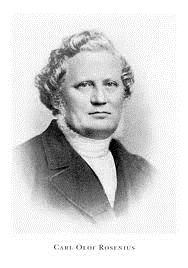 Den troende og verdenEt Kristeligt liv 1"Når I altså er opvakt sammen med Kristas, så søg det, som er oventil, hvor Kristus er, siddende ved, Guds højre hånd. Tragt efter det, som er oventil, ikke efter det, som hører jorden til.I er jo døde, og jeres liv er skjult med Kristus i Gud.Når Kristus, vort liv, åbenbares, da skal også I åbenbares sammen med ham i herlighed. ” Kol 3.1-4Disse ord er så dybe, så rige på ånd, at det ikke står til hvem som helst at farte dem ret eller få nogen kraft og nytte deraf. Imidlertid er de af Paulus bestemt til nytte og har i sig selv en vældig kraft.Vi finder i disse ord, hvad der er hovedbetingelsen for alt kristeligt liv her på Jorden:At I er opvakt sammen med Kristus - at I er døde og jeres liv er skjult med Kristus i Gud - at Kristus er jeres liv. Al udvortes fromhed, som ikke udspringer heraf, er hykleri og bedrag. Det gør vor bibel atter og atter opmærksom på. Endda kan man lige så tit lade advarslen gå sig forbi, trøste sig med, at man dog f.eks. er helt anderledes end verden, og siden efter bedste evne øve sig i gudsfrygt. Men en gang skal der lyde et råb: [["Se brudgommen er der! ”>>Matt 25.6]], Mangen from mand skal da blegne og synke i knæ - enhver, som ikke for alvor havde bekymret sig om det fundamentale i kristendommen - og skal med usvigelig sikkerhed høre dommen forkyndt: [[Bind hænder og fødder på ham og kast ham ud i mørket udenfor>>Matt 22.13]]. [[Jeg kender ham ikke>>Matt 25.11]]. Jeg var ikke hans liv. Han havde ingen olie i sin lampe, ingen bryllupsklæder på!Hvad vil det da sige at være opvakt sammen med Kristus?Paulus har selv i det næst foregående kapitel (Kol 2.12) givet os en antydning, der fremmer forståelsen heraf, idet han sigen: ”I den (dåben) blev I også sammen med ham opvakt ved troen. ” Nu ved vi jo, at Kristus er død og opstået så helt i vort sted, at i Guds øjne vi alle er døde og er opstået retfærdige i ham. [[”Én er død i alles sted, ”>>2 Kor 5.14]] siger Paulus, [[”altså er alle døde>>2 Kor 5.14]] – [[den, som ikke kendte til synd, har han gjort til synd for os. ”>>2 Kor 5.21]] Da kan vi også med lige så fuld ret sige: "Én er opstået for alle, altså er alle opstået” - nemlig for Gud - men det er ikke det, der er meningen her. Talen er her om en opvækkelse sammen med Kristus, som ved, troen er sket i os.Apostlen har på flere forskellige steder talt om dette at dø og blive gjort levende igen, blive korsfæstet, begravet og opvakt sammen med Kristus. F.eks. siger han i Gal 2.19-20: ”Ved loven er jeg død for loven, for at jeg kan leve for Gud. Med Kristus er jeg kortfæstet, og det er ikke længere mig, der lever, men Kristus lever i mig; og det liv, jeg nu lever i kødet, det lever jeg i troen på Guds Søn, som elskede mig og gav sig selv hen for mig. ” Ganske det samme, blot med andre ord, finder vi i Rom 7.1-6. Der benytter Paulus sig først af en lignelse - taler om kvinden, som ved mandens død er løst fra den lov, der bandt hende til ham, og således ikke er en ægteskabsbryderske, hvis hun bliver en ånden mands – og siger dernæst i tilknytning hertil: [[”Så er da også I, mine brødre, ved Kristi legeme døde fra loven, så I kan blive en andens, nemlig hans, som blev opvakt fra de døde, for at vi skal bære frugt for Gud. ”>>Rom 7.4]]Disse to bibelsteder handler i første række om samvittighedens frigørelse fra det trældoms åg, hvori den var spændt, dens opvækkelse af vantroens og egenretfærdighedens død til et liv i troen på Kristus. Men samtidig sker der en hjertets genfødelse, hvorved man også bliver [["død fra synden”>>Rom 6.7-10]]. Herom har Paulus i Rom 6 talt vægtige ord. "Vi, som jo er døde fra synden, ” siger han f.eks., "hvordan kan vi stadig leve i den? - Vi blev begravet med Kristus ved dåben til døden, for at, som Kristus blev opvakt fra de døde ved Faderens herlighed, således skal også vi: leve et helt nyt liv, - Og er vi døde med Kristus, da tror vi, at vi også skal leve med ham, fordi vi ved, at Kristus er opvakt fra de døde og dør ikke mere. Døden er ikke mere herre over ham. Thi, den død, han døde, døde han én gang for alle bort frø synden, og det liv han lever, lever han for Gud. Således skal også I regne jer selv for døde fra synden og levende for Gud i Kristus Jesus. " Til at være død med Kristus og opvakt sammen med Kristus hører således dette dobbelte: hvad samvittigheden angår at være død fra loven, og hvad den praktiske livsførelse angår at være død fra synden. Den, som er dette, giver, som Luther har sagt det et sted, ”den kære lov sin afsked” og siger: Hav tak for din tjenestel nu er der ikke mere for dig at gøre. Jeg har lært, at det er håbløst at ville bestå for dig, men en anden har i mit sted opfyldt alt, hvad du kræver. Jeg har ikke brug for formynder mer (Gal 4.1-5). Kristus alene skal være den magt, der tvinger mig til at gøre det gode.På samme måde siger han synden farvel: Jeg kan ikke tjene dig mere. Falder jeg for dine fristelser, da falder jeg som i ild eller vand. Jeg er tabt for stedse for tjenesten i synden, kan umuligt fortsætte i den.”Ved, loven er jeg død for loven, ” siger Paulus. Hvordan dette går til, udvikler han videre i Rom 7.7-13. "Da budet kom. (nemlig i samvittigheden), levede synden op – vakte alskens begær i mig, og jeg døde. " Jeg stred mod begæret, jeg græd og bad, men jo mere jeg kæmpede imod det, desto stærkere blev det. Jeg blev forfærdet herover og stred endnu hårdere, men syndede på ny. Synden viste sig ret i sin [[”grænseløse syndighed. ”>>Rom 7.13]] og jeg var fortvivleisen nær. Jeg ønskede, jeg kunne kæmpe og bede, men magtede det ikke. Jeg døde! Jeg formelig segnede under byrden, blev liggende, hvor jeg lå, i min nød, jeg gav op, hvad kunne jeg andet, jeg troede jo, at alt var forbi - nu var det blot at modtage dommen, hvordan den så lød.Da - som jeg lå lig den sårede, halvdød og hjælpeløs - kom [[den barmhjertige samaritan>>Luk 10.33-35]], hældte olie og vin på mine sår, løftede mig op og bragte mig i hus. Jeg hørte evangeliet om ”Jesu Kristi legeme”, givet hen som et offer, til syndernes forladelse - og livet brød frem, der blev himmel på jord.” Så er da også I, mine brødre, ved Kristi legeme døde fra loven, så I kan blive en andens, nemlig hans, som blev opvakt fra de døde, ” Rom 7.4. Da har I jeres trøst og jeres håb, jeres liv og salighed, retfærdighed og styrke alene i ham. Og da skal det sandes, hvad Paulus siger: ”Ved loven er jeg død for loven, for at jeg kan leve for Gud. Med Kristus er jeg kortfæstet, og det er ikke længere mig, der lever, men Kristus lever i mig; og det liv, jeg nu lever i kødet, det lever jeg i troen på Guds Søn, som elskede mig." Gal 2.19-20.Nu er jeg opvakt sammen med Kristus ved, troen Jeg var død, men er blevet levende igen. Og mit liv er Kristus, Kristus alene. Jeg er som sat ind i en helt ny verden. I den verden, hvor jeg levede før, var det mine egne gerninger, der gjaldt - til liv eller til død. Nu er det ikke længer mine, men en andens gerninger, der gælder. Før vat Kristus kun et navn, nu derimod er han en levende virkelighed for mit hjerte. Han er min frelser, mit liv og min sang, min trøst og min fred. I min forrige verden var det kun de synlige ting, jeg regnede med, mine egne meninger og min egen fornuft, jeg tog hensyn til. Nu er det de usynlige ting, jeg beskæftiger mig med. Det er i dem, jeg har min rigdom, mit liv. I det liv, jeg levede før, var verden og de verdslige ting: fornøjelser, rigdom og ære, mit højeste gode. Nu er de, på grund af kødets begær, som mine fjender at regne. Min glæde, min rigdom, min ære har jeg i Kristus alene. Det er dette, der hedder at være død og opvakt sammen med Kristus.Vel er det sandt: min tro er endnu ikke fuldkommen, og mit nye sind er det lige så lidt. Jeg er endnu ikke idel ånd, men ånd og kød. Dog vil det altid hos en kristen være dette nye, der hersker i hans liv. Jeg er ikke så død fra loven, at den ikke mere tynger og binder min samvittighed. Blive under den kan jeg dog ikke. Stadig må jeg hen til den uforskyldte nåde og hylle mig helt og holdent i den. Jeg er ikke så død fra syden og verden, at de ikke længere frister mig, ja, endog undertiden overrumpler mig og bringer mig til fald. Men blive i deres tjeneste kan jeg dog ikke. Stadig på ny står jeg op og begynder min rette vandring igen.Skønt således alt hos mig: min tro og min gudsfrygt, er så højst ufuldkomment, beheftet med mangler og fejl, så er jeg for Gud aldeles fuldkommen og uden brist. Thi enten min tro er stærk eller svag, er jeg iført Kristus. Gal 3.27. Selv ved jeg ikke altid at vurdere Kristi blod, så jeg deraf har en stadig og fuldkommen fred, men i himmelen vurderes det altid usigelig højt. Det gælder for Gud til sin fulde værdi hvert øjeblik her og til evig tid.Kort sagt: i Guds øjne er vi - så snart vi ved troen et iført Kristus - fuldkomment døde fra synden og opvakt retfærdige sammen med ham. Vi er lige så fri for synd, som Kristus var, da han opstod af graven. Derfor er der "ingen fordømmelse for dem, som er i Kristus Jesus. ” Rom 8.1. De er "løst fra loven” - og hvor der ingen lov er, er der heller ingen overtrædelse. Ansvaret over for loven har deres talsmand og stedfortræder taget på sig. Derfor tilregnes synden dem ikke. De lever i et rige, hvor der hersker en frihed, som om der aldrig nogen sinde var givet nogen lov, hverken ét eller ti bud.”En kristen er ikke et menneske, som ingen synd har, " siger Luther, ”men et menneske, som ingen synd tilregnes. ” Skulle vi dømmes efter loven, blev intet menneske frelst. Da kunne vi lige så godt med det samme lade enhver tanke om salighed fare. Men da var også hele Guds evangelium falsk, og Kristus var død til ingen nytte.Skriften siger, at netop det, som var umuligt for loven, fordi den var magtesløs på grund af kødet, det gjorde Gud, da han sendte sin egen søn i syndigt køds skikkelse. Rom 8.3. Skriften siger, at Kristus løskøbte os fra lovens forbandelse, idet han blev en forbandelse for vor skyld. Gal 1.13. Skriften siger, at efter at troen er kommet, er vi ikke mere under tugtemester. Gal 3.25.Som før sagt: dette er grunden til, at om de troende synder, så tilregnes synden dem ikke. "Salig den mand, som Herren ikke tilregner synd, ” siger Paulus i Rom 4.8. Det er Davids ord fra Sl 32.1-2, han citerer. Mærk dig: han siger ikke: den, som ingen synd har, men: den, hvem ingen synd tilregnes.Men ikke nok hermed. Der tilregnes os på den anden side en retfærdighed, som vi ikke har i os selv, en fuldkommen og evig retfærdighed, nemlig Kristi retfærdighed. ”Kristus er lovens ophør, så retfærdighed, gives enhver, som tror, ” siger Skriften. Og den priser det menneske saligt, "som Gud tilregner retfærdighed uden gerninger. ” Rom 10.4; 4.6. Derfor står vi i Guds øjne ikke alene fil for al synd, men hvad mere er: fuldkomment retfærdige - ja, vi er selve retfærdigheden, siger Paulus. 2 Kor 5.21. Intet hindrer nu Gud i at elske os med hele sit hjertes kærlighed, og alt dette, fordi vi er iført Kristus. Gud ser os an, ikke i os selv, men i sin elskelige søn.”Se nu, ” siger Luther, ”hvilken ufattelig rigdom den kristne tro er i besiddelse af! Alt, hvad Kristus har lidt, alle de gerninger, Kristus har gjort, er tilskrevet den. Den kan regne dermed, lige så fuldt, som havde den selv forhvervet det hele. ”Videre siger han: ”Eftersom Kristus ved troen er min og jeg til gengæld er hans, kan ingen lov kræve mere af mig, end den kræver af Kristus. Når da loven gør sine fordringer gældende, svarer jeg frejdigt tilbage: Jeg har jo opfyldt det hele og mere til (gennem min borgensmand, Kristus). Og skønt jeg endnu har synd i mit kød, så har jeg dog min retfærdighed i Kristus. Han er min, og han giver mig alt, hvad han har, altså er også hans renhed min. Loven kan således intet udrette mod mig. Men ser jeg på mig selv, får jeg øje på meget urent og ondt. Så langt har loven ret. Loven siger: du har synder (for Gud). Hvis jeg da svarer ja, er jeg fortabt. Svarer jeg nej, må jeg have en grund, der holder, at stå på. Hvorfra skal jeg vel tage dette mit nej? I min egen barm finder jeg det så vist ikke, men i Kristus. Han kan sige nej til lovens beskyldning og sige det med rette, thi han er hellig og uden synd. Og dette sit nej skænker han mig, eftersom han skænker mig sin retfærdighed. ”Det er dette, Skriften mener, når den siger, at vi ved Kristi legeme er døde fra loven, at Kristus er lovens ophør, så retfærdighed gives enhver, som tror, at der ingen fordømmelse er for dem, som er i Kristas Jesus, og at ingen synd skal tilregnes dem. Skulle vi ikke et øjeblik standse her og overveje vor kongelige frihed, vore kongelige rettigheder - gøre os klart, om alt dette er sandt eller ej.Det må jo enten være sandhed eller løgn. Er det sandhed, hvilken forunderlig herlig sandhed er det da ikke! Og sandhed er det - så vist som Guds ord ikke kan lyve. Sandhed er det, ligegyldigt hvad Djævelen, de gerningsretfærdige og min egen fornuft måtte sige derom. Sandhed er det, om end jeg i øjeblikket slet ikke har nogen følelse deraf.Ja, her vil vi standse og glæde og fryde os over, at Herren, vor Immanuel, har oprettet et sådant rige på jorden – et rige, hvor syndere ikke af Gud bliver betragtet som syndere, men som hellige, retfærdige og rene. Sådan er det at være opvakt med Kristus til et nyt liv og have fået plads med ham i den himmelske verden.Den anden forunderlig herlige omstændighed, der knytter sig til det at være opvakt med Kristus, er dette, at vi også er døde fra synden og i opstandelsen har fået en ny, hellig natur. Vi er "født al Gud. ", så at "Guds sæd bliver i os”, og vi har "fået del i guddommelig natur”. 1 Joh 3.9 og 2 Pet 1.4. Derfor kan vi, som Johannes siger, ikke "gøre synd”. Men ”hvis vi siger, at vi ikke har synd, så bedrager vi os selv. ” 1 Joh 1.8. Vil vi nægte, at en kristen, overladt til sig selv og til at sigtes af Satan, kan blive et bytte for et så voldsomt begær, at han snubler og falder i synd, så fornægter vi, hvad Skriften med de tydeligste ord og eksempler har sagt. Men det, som er så ejendommeligt og tillige så skønt at lægge mærke til, er, at en virkelig levende kristen ikke kan blive i synden. Falder han i synd, så falder han som i ild eller vand. Det er elementer, som han ikke kan leve i, men hurtigst muligt søger bort fra igen. Den, som er født af Gud, kan ikke synde, thi Guds sæd bliver i ham.Dog skal vi mærke os her, at dette gælder kun om bevislig og åbenbar synd. Ellers var der mange Guds børn, vi let kunne komme til at frakende livet. Thi også blandt dem, som ærligt vil lyde Guds bud, råder forskelligt syn på mange ting. Hvad den ene anser for synd, kan den anden ikke se noget ondt i. Se Rom 14.Desuden kan - for en tid - sindet besmittes og blikket forvendes, uden at Guds Ånd derfor helt er veget bort. Bliver en kristen lovbunden og kun ser på sig selv - hvad ofte sker - da vil altid en eller anden synd trælbinde ham, uden at troens tande derfor helt er slukket. Men når troens fulde fred igen vender tilbage, da vender også kraften til sejr over synden tilbage.Den derimod, som ikke har fået den tro, der sejrer over verden, i eje, men fortsat er træl under en eller anden synd - om end måske under pinefuld uro og angst - han har endnu ikke oplevet det at blive opvakt med Kristus. Thi ”alt det, som er født af Gud, sejrer over verden. ” 1 Joh 5.4Kort sagt: også i de troendes liv er der megen svaghed og megen kamp. Men alt kommer an på, hvad der sejrer til sidst og beholder sejren. Alt kommer an på, hvad man hylder og forsvarer: troen eller trældommen, retfærdigheden eller synden.Vi har nu set, hvad det vil sige at være død og opvakt sammen med. Kristus. Og vi har dermed fået et indblik i, hvor meget der ligger i det ord: "Salig og hellig er den, som har del i den første opstandelse! ” Åb 20.6Både salig og hellig! Og først salig, dernæst hellig! Ja, i sandhed - er ikke det at være salig at leve i et rige, hvor ingen synd bliver en tilregnet, et rige, hvor man aldrig mere skal stå til ansvar for loven eller dømmes efter loven, men til enhver tid og for evigt være retfærdig for Gud ved en andens retfærdighed, nemlig Kristi! Og er ikke det at være hellig at have en ånd, der ikke mere kan tjene synden! Er ikke dette at være kommet - som gennem død og opstandelse - til en ny verden, et nyt liv, et forunderlig herligt liv?Men her tørner vi nu imod den mur af indvendinger, som fornuft og følelser rejser. Spørger jeg mit arme hjerte, hvad det mener om dette, og hvor meget det føler deraf, så har jeg i samme øjeblik mistet det hele. Så begynder jeg straks at protestere og sige: Indbildning, dårskab, den største urimelighed! Jeg har aldrig set Kristi retfærdighed! Og så skulle Helligånden bo i mig? Kristus skulle være mit liv? Da var det ikke meget bevendt med hans magt. Da er mit gudsliv alt for skjult.Ja, netop skjult. Det er jo det, apostlen siger, det må være. ”I er døde, og jeres liv er skjul med Kristus i Gud. Når Kristus, vort liv, åbenbares, da skal også I åbenbares sammen med ham i herlighed." Kol 3.3-4.Vort liv i Gud er skjult: - skjult med Kristus. Kristus er vort liv, men Kristus er skjult, derfor er også vort liv skjult. Sådan siger Paulus det her. Og det bekræftes af alle helliges erfaring. Men vi - vi vil ikke bøje os for det. Vi siger som så: Var det et virkeligt liv med Kristus i Gud, så ville det vel ikke i den grad være skjult. Det måtte da vel mere skinne igennem, ses, føles og erkendes noget mere.Nu vel - lad os se, hvorledes det forholder sig hermed.Sandt er det, at ”den, som tror på Guds Søn, har vidnesbyrdet i sig selv”, (1 Joh 5.10), og at "Ånden selv vidner sammen med vor ånd, at vi er Guds børn" (Rom 8.16). Sandt er det, at Johannes i sit første brev gentagne gange siger: vi ved, - vi ved, at vi er af Gud, at vi er Guds børn, at Gud bliver i os. Sandt er det, at den, som ikke ved med sig selv om nogen omvendelse - aldrig har prøvet at trælle under loven og derfor heller aldrig har oplevet frigørelsen i Kristus, men endnu er ét med verden, om end ikke i dens grovere form - han bedrager sig selv, hvis han mener endda at kunne leve det skjulte liv med Kristus i Gud. Han bedrager sig selv, hvis han opfatter dette bibelord således, at livet i Kristus ingen bestemte kendetegn, ingen særlig kraft og ingen særlige ytringer udadtil skulle have. Hvad Skriften siger om den [["Åndens frugt”>>Gal 5.22]], på hvilken [[det gode træ>>Matt 12.33]] skal kendes, står fast. Men at det åndelige liv endda er så underlig skjult, har følgende grunde:For det første: Vor faldne, forblindede fornuft hverken agter på Åndens gerning og Åndens frugt eller har nogen dybere forståelse deraf. Vi vil bogstavelig talt ligesom gribe om selve livet. Eller vi er ikke tilfreds med den Åndens frugt, som Skriften anfører, men vil selv bestemme, hvordan det åndelige liv skal give sig til kende. Når Skriften f.eks. som den fornemste Åndens frugt nævner kærlighed, glæde, fred, osv., så vil adskillige dertil sige som så: Ja - ganske vist blev der tændt en ny kærlighed i mit hjerte, da jeg modtog mine synders forladelse, jeg fik en fred og en glæde, som jeg ikke før havde kendt - men hvad værdi har vel dette? Det er jo så svagt og så skiftende alt sammen. Kærlighed, glæde, fred, langmodighed osv. burde jo helt anderledes fylde mit hjerte. - Det hænder også, at vi slet ikke ser på dette, som Skriften betegner som frugt, men søger ud i det blå efter noget andet og højere, uden egentlig at være klar over, hvad det skulle være. Eller vi vil ad følelsens vej erkende vort indre liv, og føler vi intet, så tror vi, at livet mangler. For det andet: Vort liv i Gud er dybest skjult, når Gud ikke alene unddrager os enhver følelse af troens liv og kraft, men tillige lader synd og skrøbelighed overvælde os, tillader Satan at sigte os på det forfærdeligste, friste og plage os med syndige tanker og syndigt begær, så at vi endog undertiden giver efter og falder. Peter fornægter sin herre, bander, sværger og lyver, Paulus og Barnabas strides osv. Når sligt hænder os - hvor er da vort liv med Kristus i Gud? I sandhed, det er skjult. Dertil kommer, at Gud lader mange slags modgang møde os, lader ulykker og lidelser ramme os, ja, som en brusende flod skylle hen over vore hoveder. Mod en from og retsindig mand som Job forener sig på én gang naturkræfter, mennesker og åndemagter. Røvere, stormvejr og lynild berøver ham alt, hvad han ejer, endog hans børn. Satan river og slider i hans legeme, hans hustru spotter hans tro, hans venner føjet nye sten til hans byrde, hans eget hjerte raser mod Gud, så han forbander den dag, han blev født. Hvor er nu den højt benådede mand, hvis lige ej fandtes på jorden? Hvor er nu den særlige yndest, han skulle stå i hos Gud?Men af alt det onde, som dækker og dølger vor herlighed, er dog intet at ligne med synden. Ydre lidelser er gyldne lidelser i sammenligning med den. Man kan forholdsvis hurtigt lære, at disse er et faderligt ris - at hvem Herren elsker, den tugter han. Men synden - den kaster for alvor de mørke skygger ind over vort liv med Gud. Ukueligt syndigt begær, kulde og død, frygt for, at Gud i sin retfærdige harme har overladt os til vor skæbne, og at hans ånd er veget fra alt dette er som dræbende hug, der går gennem marv og ben. Da hjælper som regel intet andet end at lade enhver tanke på sit eget nådeliv fare og alene se hen til den evige, uforanderlige Gud, om ikke han skulle kunne hjælpe og frelse.Når så det lysner igen, kan vi se, at under det tykke mørke skjulte sig ikke blot Guds faderhjerte uforandret og vor retfærdighed i Kristus uformindsket, men også et sandt og levende, kæmpende trosliv i vort hjerte. Gud fører sine hellige underligt. Han dølger livet under døden, retfærdigheden under synden, nåden under vreden, ja, himmelen under helvede. At være indforstået hermed, det er [[”visdom for de fuldvoksne”>>1 Kor 2.6]], den højeste Guds visdom, som er nødvendig, om vi skal kunne holde ud med en sådan herre.Vort liv i Gud er imidlertid ikke blot skjult for os selv, men også for andre. Mennesker omkring os tager ofte anstød af vore fejl og vor svaghed. At verden tager anstød, endog af det gode, der findes hos os, er givet. Men også for en kristen kan det ske. Han ser med bekymring, hvor usselt det står til inden for de troendes rækker: her er det læren, hist er det livet, det er galt med, her er der indbyrdes uenighed og splittelser, hist er der frafald og fornægtelse - og han spørger forundret: Er dette Guds folk?Luther siger herom i fortalen til Åbenbaringsbogen: ”Dette: ”Jeg tror på den hellige, almindelige kirke, ” er i lige så høj grad som de andre led i vor bekendelse en trosartkel. Derfor er den hellige kirke skjult for al fornuft, usynlig, om man så tog alverdens briller til hjælp. Djævelen kan i den grad dække over den med partidannelser og andet utilbørligt, at du ligefrem tager anstød af den. Og Gud kan skjule den så godt under alle slags skrøbeligheder og fejl, at du føres bag lyset og bedømmer den forkert. Den vil ikke ses, den vil tros. Men troen er ”overbevisning om ting, som ikke ses, ” Hebr 11.1. Den hellige kirke siger med sin herre: [[”Salig den, som ikke forarges på mig. ">>Luk 7.23]] Også den enkelte kristens hellighed er skjult for ham selv. Han ser kun urenhed og vanart. Og du, selvkloge menneske, vil se kristenheden med din blinde fornuft og dine urene øjne! Kort sagt: vor hellighed er i himmelen, hvor Kristus er, og ikke i verden for hver mands øjne."Men om også der intet særligt er, der ængster og trykker - hvor ufatteligt er det ikke endda, at vi i Kristus skulle eje et så herligt liv som det, Ordet beskriver, en sådan retfærdighed, ære og yndest hos Gud. Thi det er dog under alle omstændigheder usynligt. Og menneskeslægten har nu engang den særegne natur kun at se på ”det, som er for øjnene”. Med en sådan natur lever vi midt i den talløse, brogede mængde af synlige ting. Og det, som er vort hjertes dyreste skat, det alene kan ikke ses. Dette kan til tider blive en virkelig prøvelse for os. Derfor må vi prente dybt i vort hjerte, hvad Ordet siger, at det skal være skjult, skjult med Kristus i Gud. Lad os tænke på Johannes’ ord: ”Som han (Kristus) var (gl. svensk overs.), således er også vi i denne verden. ” 1 Joh 4.17. Hvor underlig skjult var ikke Kristus i denne verden! Faderens enbårne, Guds herligheds afglans og hans væsens udtrykte billede - hvor lønligt færdedes han ikke under skikkelse som en af os! Hvor skjult var ikke hans herlighed under [[”syndigt køds skikkelse">>Rom 8.3]]. Endda kunne troen med god grund være tryg. Englene sang i sky ved hans fødsel. Undere gjorde han, som ingen anden end Gud kunne gøre. Ære og herlighed fik han af Gud Fader, da røsten lød til ham fra den majestætiske herlighed: [[”Denne er min søn, den elskede, i ham har jeg velbehag. ”>>Matt 3.17]] Alle profetiernes kendetegn havde han. ”Men, ” sagde han, "til dom er jeg kommen til denne verden, for at de, som ikke ser, skal blive seende, og de, som ser, skal blive blinde. " Joh 9.39.Den stolte vantro, som bestandig vil se tegn, skulle straffes med blindhed. Og Kristus skulle, ifølge Faderens vilje, i ét og alt blive sine brødre lig og bære deres byrder. Derfor var han på jorden ”ringeagtet, skyet af folk, en smerternes mand og kendt med sygdom, en, man skjuler sit ansigt for. " Es 53.3Hvor urimeligt for al fornuft er ikke dette: Guds søn - født i en stald og lagt i en krybbe, vokset op i en by, der har et sådant ry på sig, at en Natanael undrende spørger: [[Kan noget godt være fra Nazaret?>>Joh 1.46]] Guds søn - mere fattig end fuglene under himmelen, ikke ejende det sted, hvor han kunne lægge sit hoved til hvile! Guds søn - foragtet, forfulgt, bundet og pisket og af rå soldater drevet spot med og spyttet på! Guds søn - hængt på et træ, mellem røvere, uden for byen, under bødlernes hånende tilråb: [[”Frels dig selv, hvis du er Guds søn! ”>>Matt 27.40]] Guds søn, der råber i vånde, at Gud har forladt ham, d6r og bliver lagt i en grav! Hvor i alt dette åbenbarer sig guddommelig majestæt, skabermagt og herlighed? Kan der tænkes noget mere urimeligt, end at denne var Guds søn? Ikke desto mindre stod han op af sin grav til den tid, han forud havde sagt, viste sig i fyrretyve dage for sine disciple og andre - ved en bestemt lejlighed endog for 500 på én gang - og blev i manges påsyn optaget til himmelen. Altså skjulte der sig guddommelig majestæt under hans skikkelses ydre ringhed. Og [[”som han var, således er også vi i denne verden. ”>>1 Joh 4.17]] Som hovedet, således også lemmerne. Som brudgommen, således også bruden. Ynkelig og ringe var brudgommen at skue, ynkelig og ringe tager bruden sig ud. Men under hendes ringhed skal skjule sig guddommelig herlighed, under hendes fattigdom himmelsk rigdom, under hendes svaghed og synd en evig retfærdighed. Det gælder blot om ikke at lade sig forvirre af, hvad man føler og ser. Det kan dog næppe synes mere urimeligt nu, at vi skal være Guds børn, end det dengang syntes, at Jesus skulle være Guds søn. Skulle vi da ikke være tilfreds med i lighed med ham, vort hoved, at leve det skjulte liv hernede? Vi har jo trods alt Guds ord for, at vi ved troen på ham er hans børn, retfærdige og rene for ham. Det skal vi tro - tro det så fuldt og så fast, som var vi allerede i himmelen - om end vi ikke føler det mindste deraf i vort hjerte.Grunden til, at vi her må leve det skjulte liv, er i første række den, at Kristi rige skal være et troens rige. De, der vil følge den korsfæstede, må være tilfreds med at vandre som i tåge og ofte i lang tid hverken se eller føle det mindste af Guds nåde. Ligesom Jesus var i ørkenen i 40 dage, fastede, hungrede og blev fristet af Djævelen med hans frække: [[”Hvis du er Guds søn – ”>>Luk 4.3-9]], således skal vi, ved siden af ørkenens tomhed og tørhed i sjælen, fra tid til anden opleve Djævelens fristelser og indskydelser så stærkt, at det råber fra dybet af vort hjerte: Er du nu et Guds barn? Ofte går en kristen så længe i denne tunge, kvalme atmosfære af synd og sørgmodighed, at han for fuldt alvor tror, at han er den allerusleste og mest ulykkeligt stillede synder på jord. Og så er han dog i virkeligheden det kæreste barn, iklædt en sådan retfærdighed og renhed i Kristus, at Gud og englene smiler ham i møde.Men tro ikke, at han ser og føler det således selv. Derfor må vi prente det dybt i vort hjerte, hvad Ordet siger, at i tiden her skal vort liv med Gud være skjult. Men når Kristus, vort liv, åbenbares, da skal også vi åbenbares sammen med ham i herlighed. Kol 3.4 Det er på baggrund af talen om dette skjulte liv, at apostlen dernæst formaner: [[”Søg det, som er oventil! ”>>Kol 3.1]] Når I er døde og opvakte sammen med Kristus og dermed sat ind i en helt ny verden, hvor I lever et nyt liv, et åndeligt liv, i hvilket Kristus er jeres alt i alle, så søg herefter kun det, som er oventil, hvor Kristus er, siddende ved Guds højre hånd. Der, hvor brudgommen er, vil jo bruden være. Der, hvor hovedet er, skal også lemmerne være. Der, hvor Kristus er, skal de troendes hjerter være.[[I er jo døde!>>Kol 3.3]] Ikke blot er Kristus jeres liv og jeres glæde og drager jeres hjerter mod himmelen. I har også ved den nye fødsel af Guds Ånd fået en ny natur, som er så død fra synden og verden, at I aldrig mere vil kunne leve deri. Og jeres rette liv, livet i Gud, det er skjult, det kan ikke nydes til fulde her. Som pilgrimme og vandringsmænd er I på jorden – vandrer igennem et fremmed, ja, fjendtligt land. Hvad godt I nyder på jorden, må I derfor betragte, som pilgrimmen betragter et mere end almindelig behageligt natteherberge. Han afbryder ikke rejsen og bosætter sig i herberget. Målet for hans rejse er et andet. Søg det, sort er oventil, hvor Kristus er – tragt ikke efter det, som hører jorden til.Lad dig aldrig mere lokke til at prøve på at skabe dig et paradis på jorden! Det er et fantasiens bedrag, hvis en kristen, som én gang har fundet sin glæde i Gud, mener at kunne finde en større glæde i noget af, hvad livet kan byde ham her. Bliver dette tilfældet, lider hans trosliv derunder.Vil du derfor leve et fredfuldt og lykkeligt liv på jorden, så lad blot sind og hu mere være rettet mod himmelen. Thi så længe du lever det sande liv i Gud, vil al jordisk glæde og lykke føre dig både i frygt og i fare:I frygt, såfremt Åndens liv bliver i dig. Thi da får du ingen ro, så længe du har større glæde i noget andet end i Gud. Arbejde og leve hernede må du. Eje og bruge de jordiske ting må du. Men kun med legemet - hjertet skal være i himmelen, hvor Kristus er. Din brudgoms fordring på hele din kærlighed kræver det. Giver Gud dig noget godt, så tag imod det med tak, men tillige med frygt, at ikke dit hjerte skal blive fæstet derved. Et godt udkomme, rigdom, bekvemmelighed, anseelse og ære, eller åndelige gaver: indsigt og erfaring, hæderlig vandel, menneskers tillid - alt sådant er dyrebare gaver fra Gud, som du vel må takke ham for, men samtidig omgås med frygt, for at ingen af Guds gaver skal stjæle dit hjerte fra Gud.Når således en kristen under alle omstændigheder må have sin højeste glæde og lykke i Gud, så er det næppe umagen værd at søge nogen lykke på jorden. Finder jeg den nemlig, betyder det en fare - og finder jeg den ikke, forøger det kun min smerte. Bliver noget jordisk en større glæde og lykke for mit hjerte end den lykke og glæde, jeg ejer i Gud, så fører det jo til evig ulykke for mig. Kan på den anden side glæden over de jordiske ting ikke måle sig med glæden, jeg ejer i Gud, så må man give Prætorius ret, når han siger: ”De kristnes største lykke er ingen lykke at have her på jorden. ”Det må da komme dertil med den, som for alvor har himmelen som mål, at han elsker fattigdom mere end rigdom, ringeagt mere end ære, lidelse mere end nydelse, ja, døden mere end livet.Dette må vel med rette kaldes at være "død" – korsfæstet med Kristus. En stilling, der i allerhøjeste grad er kødet imod! Det er derfor klart, at den, som skal leve sit liv på sådanne vilkår, først må være opvakt sammen med Kristus. Han må ikke blot leve det naturlige liv, men være født af Gud, have sin glæde i Gud, ja bære himmeriget med i sit hjerte. Kristus må være vort liv, vor skat og vor glæde, ellers bliver det uudholdeligt - ja, umuligt - altid at tragte efter det, som er oventil, og ikke efter det, som hører jorden til. Om man siger det med munden, så lyver man i hjertet. Man vil uvægerlig tragte efter det, som hører jorden til: ære, vellyst og rigdom, så længe man ikke har sin glæde i Herren, sit liv i Gud. Vel har også en virkelig kristen et jordisk, fordærvet kød, fuldt af syndige lidenskaber og ondt begær, men han er dog korsfæstet med. Kristas. Asaf bekender i Sl 73, at hans hjerte blev bittert, da han så, at det gik de gudløse vel, mens den retfærdige [[”plagedes dagen igennem, blev revset på ny hver morgen. ”>>Sl 73.14]] ”Men” - tilføjer han – ”dog bliver jeg altid hos dig. Har jeg blot dig, da attrår jeg intet på jorden. Lad kun mit kød og mit hjerte vansmægte, Gud er mit hjertes klippe, min del for evigt. ” Sl 73.23På denne baggrund advarer nu apostlen de troende mod alle slags synder og laster, som hersker på jorden blandt vantroens børn og udgør det gamle menneskes lemmer hos dem selv. Når han nemlig i Kol 3.5 opfordrer til at overgive til døden de lemmer, der hører jorden til, så mener han ikke dermed legemets lemmer, men det samme, som han i Kol 3.9 kalder ”det gamle menneske med, dets gerninger. ” Det vil sige: selve syndefordærvelsen, den fra Adam nedarvede natur med dens lidenskaber og begæringer.Apostlens ord herom lyder således:”Så overgiv da til døden de lemmer, der hører jorden til: utugt, urenhed, begær, ond lyst, også havesygen, som jo er afgudsdyrkelse; for disse synders skyld kommer Guds vrede. 7 I dem vandrede også I engang, da I levede jeres lv i dem. Men nu skal også I aflægge det alt sammen: vrede, hidsighed, ondskab, spot, skamløs snak af jeres mund. ” Kol 3.5-8.De kristne er åbenbart ikke en samling fuldkomne væsener, når de endnu kan behøve en sådan formaning! De, som er [[”opvakt sammen med Kristus”>>Kol 3.1]] og kaldes [[”Guds udvalgte, hellige og elskede”>>Kol 3.12]], opfordres her til at aflægge og overgive til døden så gruelige ting, som man aldrig ville have tænkt, der kunne findes hos de hellige. Jeg forstår, det må være en fejltagelse, hvis man tror, at de ved Guds Ånds hjælp i sig selv er blevet hellige, rene og syndfri. Jeg forstår, at ikke alene har de fremdeles et ondt kød, med lidenskaber og begæringer, men står også i fare for at falde i de groveste synder og laster. Jeg forstår, at det er rigtigt, hvad Luther i en prædiken over Sl 51 siger, at ”det er en lige så grundløs og opdigtet påstand, hvis man siger om et menneske, at det er helligt, som hvis man sagde om Gud, at han var faldet i synd. Det er en stor misforståelse at tro, at f. eks. Peter og Paulus var syndfri. De var - i sig selv - syndere ligesom alle andre mennesker. Gud alene er hellig. Men når vi og alle andre troende med os kaldes hellige, så er det, fordi Kristus har helliget sig selv for os og skænket os sin hellighed. Den angrende røver på korset er i Kristus hellig lige så fuldt som Sankt Peter. At Peter og Paulus har gjort større gerninger, end røveren og vi andre har gjort, er i denne forbindelse uden betydning. Begge parter er af naturen syndere, men i Kristus hellige. ”Vi ser her, hvorledes disse to indbyrdes modstridende egenskaber forener sig. De troende i Kolossæ var syndere, som trængte til at blive advaret mod så forfærdelige ting som dem, apostlen nævner. Og dog var de på samme tid Guds udvalgte, hellige og elskede! Kol 3.12Du, som skjuler dit ansigt i blusel og mener, at ingen kristen kan være så elendig en synder som du, løft dit hoved - der er mange, der har det som du - og slå det fast for dig selv, at du endda kan høre med til Guds udvalgte, hellige og elskede. At du mærker synden i dit kød, har intet at sige, al den stund du dog ikke har ro til at blive i synden, men straks, hvis det ulykkelige sker, at du falder, søger oprejsning i troen på Kristus og fortsætter den afbrudte vandring igen. Så længe du gør dette, er du i Kristus, og da rammes du ikke af Guds vrede.Hør, hvad apostlen siger om dette:”For sådanne synders skyld (nemlig de synder, der er nævnt i Kol 3.5) kommer Guds vrede over ulydighedens børn." Ef 5.6. Altså kun over ulydighedens børn. Troens børn går fri af Guds vrede. De er ikke under loven, men under nåden. Fri for synd er de ikke, men de har en evigt gældende forladelse for synden. Men så er der rigtignok også den forskel, at ulydighedens børn lever og trives i synden som fisken i vandet. Det gør de troende derimod ikke. [[”I dem (de nævnte synder) vandrede også I engang, da I levede jeres liv i dem. ”>>Kol 3.7]] Da var synden deres rette element, de lod sig lede af kødet og vandrede derfor frit og uhindret i synden. Men nu er de døde fra synden. Deres liv og deres lyst er retfærdighed, fred og glæde i Helligånden.Al de alligevel behøver at høre formaningen til bestandig ved Ånden at døde legemets gerninger skyldes, at et menneskes trosliv ikke er som et urværk, der, én gang indstillet og trukket op, siden går sin jævne gang af sig selv. Paulus sige til de troende i Korinth: ” jeg har jo trolovet jer med én mand for at føre jer som en ren jomfru frem for Kristus. Men jeg er bange for, at som slangen bedrog Eva ved sin træskhed, skal også jeres sind fordærves og drages bort fra den oprigtige troskab mod Kristus. ” 2 Kor 11.2-3.Denne "rene jomfru” er dem, som hvad samvittigheden angår, er døde fra loven, deres gamle herre, og hvad hjerte og livsførelse angår, er døde fra synden og ikke vil vide af noget andet end Jesus Kristus og det som korsfæstet. Dette er ”den oprigtige troskab mod Kristus”. Og dog ængstes apostlen for - med hensyn til disse - at deres sind skal fordærves og drages bort fra Kristus. Det var for øvrigt allerede sket med mange af dem, han skrev til. Så vidt var det kommet, at [[én iblandt dem kunne leve sammen med sin faders hustru,>>1 Kor 5.1]] uden at det berørte de andre pinligt eller voldte dem sorg.På samme måde kan der rene sind tage skade i dag. Djævelen sover ikke, han har god tid og mange midler tit sin rådighed. Når Evas rene sind kunne drages bort fra lydigheden mod Gud, må ingen føle sig sikker. Derfor er det påkrævet, både at advare og formane og at den enkelte lægger sig formaningsordet på sinde.[[”Så overgiv da til døden de lemmer, der hører jorden til: utugt, urenhed, begær, ond lyst, også havesygen, som jo er af gudsdyrkelse.">>Kol 3.5]]Dybest set falder alle de synder, som nævnes her, ind under de to grundsynder: utugt og havesyge. Disse to adskiller sig fra hverandre deri, at mens den første er grov og vederstyggelig og vækker skyldfølelse og angst i menneskers sind, så er der kun få, der vil erkende den sidste som synd.Men også med hensyn til utugt kan fristeren snedigt få vendt og drejet det sådan, at synden i fristelsens stund synes ganske ufarlig, ja, faktisk uskyldig. For en kristen er imidlertid dette et tydeligt faresignal. Når nemlig en synd, som i tider, hvor dit omdømme er klart og skarpt, er dig i den grad imod, at du gyser alene ved tanken derpå, nu synes dig ganske ubetydelig og undskyldelig, da ved du, at fristelsens time er inde. Da er det enten at fly eller falde. Hurtigst muligt at fly - eller falde i fjendens vold. Begynder du at overveje, for og imod, er slaget på forhånd tabt. At Eva indlod sig i samtale med slangen og så på den forbudte frugt, var for hende vejen til fald. I denne strid sejrer man snarere ved flugt end ved kamp!Naturligvis er det ikke din mening at falde. Du vil bare prøve, hvor nær til kanten du kan gå uden at styrte i dybet! Vogt dig! Det er en Djævelens indskydelse, et bedrag af dit allerede bestukne sind. Er du vågen og frigjort, søger du hellere at holde dig så langt fra kanten som muligt.I almindelighed gælder, at den, som vil undgå synden, må begynde med at fly for fristelsen. Fly enhver anledning, enhver tanke og, så vidt det er muligt, ethvert sted og ethvert forhold, der kan lede i fristelse. ”Hvis dit højre øje forarger dig, så riv det ud og kast det fra dig; thi det er bedre for dig at miste et af dine lemmer, end at hele dit legeme kastet i Helvede. ” Matt 5.29Selv det, som i sig selv er uskyldigt, må du fly, hvis det som følge af synden er blevet til fristelse for dig. Om end det er dig lige så kært som et af dine øjne og lige så bittert at måtte forsage som at udrive dette, så gør det endda! En kort tids lidelse her er dig bedre, når du derved kan bevare din samvittighedsfred i livet og din sjæl for evigheden, end en kort tids glæde i synden, fulgt af samvittighedskval og i evigheden helvedes ild!Til at vække de troendes afsky for denne synd i alle dens faser - lige fra blotte tanker og l6nligt begær til grov og åbenlys udøvelse af den - og minde dem om vigtigheden af at være på vagt, kan næppe tænkes noget bedre end det, Paulus i 1 Kor 6.15-20 skriver til menigheden i Korinth. Det skal derfor anføres her:”Ved I ikke, at jeres legemer er Kristi lemmer? skal jeg da tage Kristi lemmer og gøre skøgelemmer deraf? Nej, langtfra! Eller ved I ikke, at den, der holder sig til skøgen, er ét legeme med hende? thi »de to«, hedder det, »skal blive ét kød«. Men den, der holder sig til Herren, er én ånd med ham. Fly utugt! enhver anden synd, som et menneske kan gøre sig skyldig i, er uden for legemet; men den, som bedriver utugt, synder imod sit eget legeme. Eller ved I ikke, at jeres legeme er et tempel for Helligånden, som er i jer, og som I har fra Gud, og at I ikke tilhører jer selv? I er jo købt og prisen betalt; ær derfor Gud i jeres legeme! ”Indprent dig nøje apostlens ord! I er jo købt og prisen betalt. Købt og betalt med Kristi blod. I tilhører ikke jer selv. Derfor kan I ikke handle, som I vil, med hverken legeme eller sjæl. Tror I på Kristus, så er jeres legeme et tempel for Helligånden. Skulle I da tage Kristi lemmer og [[gøre skøgelemmer deraf?>>1 Kor 6.15]]"Ved I ikke, at I er Guds tempel, og Guds ånd bor i jer? " siger Paulus i samme brev: ”Hvis nogen ødelægger Guds tempel skal Gud ødelægge ham; thi Guds tempel er helligt, og I er jo hans tempel! 1 Kor 3.17At denne synd er uhyggelig, erkender man let. Men at tro, at den et tilgivet - det er svært. Derfor virker den som oftest dræbende derved, at den bringer mennesker til fortvivlelsens rand. Til at begynde med går de og bærer i stilhed på synden og dommen, de håber på sejr, og først da vil de tro. Men eftersom kraften til sejr umuligt kan vindes ad denne vej, synker de dybere i synden - og dermed dybere og dybere i fortvivlelsen. De arbejder en tid - som en druknende, der arbejder og fægter i vandet, synker, kommer op nogle gange, men synker igen og til sidst ikke mere kommer op. Når man gang på gang har fået tilgivelse, men stadig på ny finder den samme synd hos sig selv, da bliver det svært at tro, at der stadig er tilgivelse for den. Derfor må den, som i særlig grad ligger under for denne synd, have en tro, som for al fornuft er en dårskab, en ganske usandsynlig hårdnakket tro, om han skal reddes.Thi efter at have forsøgt alt, skal du erkende, at her hjælper hverken regler eller afsky for synden, bøn eller kamp. Her hjælper kun den forunderlige tro, som midt i synden kan kaste sig i favnen på den fortørnede Gud og besejre ham alene ved blodet, der flød til soning for synd. Og endnu mere: når du rigtig for alvor finder hvile i dette, at synden, hvor stor den end er, er taget fra dig og lagt på Guds Lam, så er dette som intet andet i stand til at sprænge Djævelens lænker og gøre dig fri. Glæden i Herren er din styrke.Men en sådan tro, en sådan glæde i Herren får du ikke blot ved at ville tro. Der er midler, du må bruge: evangeliets ord, privat skriftemål, brødres forbøn, nadveren - og ikke at forglemme: bøn til Gud- om troens gave. Din frelse afhænger dog til syvende og sidst af Guds barmhjertighed. Alle ydre midler tilsammen hjælper dig ikke. Det skal du også have lært.Den anden grundsynd, Paulus nævnte, var havesyge. Denne har så meget lettere spil, som den slet ikke har noget særlig afskrækkende ved sig. Der kan tværtimod findes en hel række undskyldende momenter i forbindelse med den. En kristen, som er ved at fanges ind af denne synd, ved det som regel slet ikke selv. Hvad enten det er selve begæret eller dets genstand, det drejer sig om, så ser det ganske uskyldigt ud. At ”sørge for sig selv og sin familie” er jo ikke alene lovligt, men ganske simpelt hans pligt. Og hvad dertil behøves:-penge, marker, kvæg, hus og hjem, mad og klæder, er alt sammen gaver fra Gud, som vi har grund til at takke ham for. Hvem kan da med rette bebrejde ham hans stræben?Det er kun graden af denne hans stræben, der angiver faren. Og graderne er mange - hvem kan her med sikkerhed sige, hvad der er havesyge, og hvad der ikke er det! Den kristen, som ikke her skal blive fanget i snaren og blive en [[Demas>>2 Tim 4.10]], må være vågen og oprigtig, ikke spøge med faren, men gøre sig klart, hvad havesygen virker og er.Du trøster dig med, at det er ene uskyldige ting, du beskæftiger dig med. Men hør: Når Jesus taler om, hvad der hindrer mennesker i at nyde Guds riges glæder, så er det kun uskyldige ting, han nævner: jeg har købt jord, jeg har købt okser, jeg har taget mig en hustru til ægte. (Luk 14.18-20) Intet af dette har vel nogen sinde været ondt i sig selv. Men at disse uskyldige ting får en sådan magt over hjertet, at det mister sin sans får de himmelske glæder, det hverken kan eller vil man forstå. Når Jesus endvidere taler om, hvad der kvæler den gode sæd i et hjerte, hvor den allerede var vokset op, så nævner han blot disse tre ting: timelig bekymring, nydelser og rigdommens bedrag (Matt 13.1-9; Luk 8.4-15). Han nævnet ingen grove synder eller store forbrydelser som årsag til, at mennesket mister sin sjæl. Kun dette ene, at ordets værk i hjertet bliver kvalt. Ud fra dette kan vi fastsætte graden, hvorved en fuldt ud lovlig omsorg for de jordiske ting ikke alene går over til havesyge, men endog medfører døden.Der er noget højst ejendommeligt her. En oprigtig kristen føler med bekymring, at han er bundet af omsorg for jordiske ting. Kan jeg endnu eje livet i Gud? spørger han da. Hvornår bliver disse jordiske ting mig til død?Læg da mærke til Jesu svar: Når det kvæler den gode sæd i dit hjerte, da bliver det dig til død.Men hvordan og hvornår sker da dette, at sæden bliver kvalt?Den gode sæd er Guds ord. Men ligesom ordets indhold er et dobbelt: lov og evangelium, således er også dets virkning i hjertet en dobbelt. Loven virker erkendelse af synd og driver synderen til Kristus. Evangeliet virker liv, fred og glæde i Kristus. Lov og evangelium i forening gør, at en kristen ikke kan leve sit liv, som han lyster, men stadig tugtes og holdes i tømme af Ånden og stadig har brug for Guds nåde. Kort sagt: omvendelse, tro og helliggørelse - det er, hvad ordet virker i hjertet.Da er det heller ikke vanskeligt at forstå, hvad det vil sige, at timelig bekymring, rigdom og nydelse kvæler den gode sæd. Er du fattig, sluger den daglige bekymring, det daglige slid dig helt. Er du rig, lægger rigdommens glæder helt beslag på tanker og tid. Dit hjerte bliver så fyldt med de jordiske ting, at omsorgen for at bevare Guds nåde og venskab helt skubbes ud. Og længe varer det ikke, før ordet mister sin kraft til at virke som før i dit hjerte. Synden bekymrer og ængster dig ikke, den er let som en fjer, det er knap nok, du mærker, du har den. Der er så meget andet, du er optaget af. Din jordiske lykke, din jordiske glæde giver ikke plads for bekymring af åndelig art. Både dette og hint, som vitterlig er synd, og som du før foruroligedes af, får nu lov til frit at passere. Du begynder endda så småt at forsvare og undskylde det.Lovens værk i dit hjerte er således kvalt. Men når loven har mistet sin kraft, og synden ikke længer tynger eller foruroliger dig - hvad er da troen? hvad er da Kristus og evangeliet for dig? Ikke andet end en gammel, udenadlært lektie, som din mund kan fremsige, men som ingen virkning har på dit hjerte. Thi hvor loven ikke slår sønder og døder, der kan evangeliet ikke give liv og kraft. Fortsætter du endda, som om intet var hændt, og fremdeles roser dig af evangeliet, da havner du i dette forfærdelige hykleri, som fuldbyrder forhærdelsen og slukker den sidste gnist af nådens værk i dit hjerte.Hvor mange sørgelige eksempler ser man ikke på dette. En håndværker f.eks. - eller en forretningsmand - er blevet omvendt. Han har fundet frelsen i Kristus og glæden og lykken i ham. Han har også for Kristi skyld sagt de gamle verdslige glæder farvel. Ligeledes ethvert fif eller lignende, han måtte have benyttet sig af i sin forretning. Men snart syndes det at gå tilbage for ham økonomisk. I tillid til Herren holder han ud til en tid, men tænker til sidst som så: Nej, det går ikke længere på den måde. Jeg har kone og børn at forsørge. Jeg må i det mindste i det ydre stille mig således, at jeg kan vinde mine gamle kunder tilbage. Eller: Jeg må starte et nyt foretagende ved siden af det, jeg har. Og nu fyldes snart både hjem og hjerte med så meget verdsligt, at der ingen plads mere bliver for de åndelige ting. De åndelige bøger gemmes bort. De åndelige venner er der knap nok tid til at tale med. Snart har han ikke engang søndagen fri til at nære og pleje sin sjæl. Den samme mand, som før så tit havde talt om sin synd med sorg og om nåden med glæde, har nu intet mere at sige om dette. Søger en oprigtig ven i forsigtige ord at advare ham, vil han enten med en bidende bemærkning afvise advarslen eller i sit stille sind forarges derover. Verdens agtelse, verdens venskab og omgang med verden bliver ham mere og mere om at gøre. Verdens børn finder han nu er dog langt at foretrække for de før så kære åndelige venner. ”Snæversindede og kritiklystne" kalder han disse.Den gode sæd er kvalt. Så sørgelig sande viste Paulus' ord sig at være: ”De, som vil være rige, falder i fristeler og snarer og mange uforstandige og skadelige begæringer, som styrter mennesker i undergang og fortabelse; thi kærlighed til penge er en rod til alt ondt; drevet af den er nogle faret vild fra troen og har voldt sig selv megen bitter smerte." 1 Tim 6.9-10.”Megen bitter smerte” volder de, som vil være rige, sig selv. Og det bitreste bliver, når de ved dødens komme får øjnene op for, hvor troløst de har behandlet den frelser, som har kaldt dem til at være arvinger af de himmelske rigdomme. Disse går de glip af ved egen skyld, nu skal de også forlade de jordiske, og lig [[Judas med sine sølvpenge>>Matt 27.5]] går de med grænseløs fortvivlelse ind i evigheden. Det er med god grund, apostlen siger: ”Og nu, I rige! klag og græd over den elendighed, som venter jer. Jeres rigdom er rådnet op, og jeres klæder er mølædte; jeres guld og sølv er fortæret af rust, og den rust skal være et vidne imod jer og æde jeres kød som ild; I har samlet jer skatte i de sidste tider. " Jak 5.1-3.Lykkeligst er de, som har lært at lade sig nøje med lidt. Som passer deres jordiske gerning med troskab og flid for Herrens skyld og tager, hvad Herren giver. "Når vi har føde og klæder, ” siger Paulus, ”skal vi lade os nøje med det." (1 Tim 6.8) Thi [["gudsfrygt er virkelig - sammen med nøjsomhed - en stor vinding. ”>>1 Tim 6.6]] Og den vise Salomo siger: " Ærlig mand velsignes rigt, men jag efter rigdom undgår ej straf. " Ordsp 28.20.Fattigdom har også en ejendommelig evne til at kvæle den gode sæd. Men de største tidsler skyder op der, hvor rigdom og vellevned pludselig træder i fattigdommens sted.En ung mand var blevet omvendt. Han levede fromt og gudfrygtigt, så længe han, som ordsproget siger, ikke havde mere end "én klædning og en Gud". Men et rigt giftermål og en vellønnet stilling førte ham ind i en helt ny verden - og snart var han ikke til at kende igen.En nidkær og varmhjertet præst levede en tid i temmelig trange kår. Men han arbejdede, tro mod sit kald, tidlig og silde for sjæles frelse. Så fik han et andet og større embede. Nu var hans fremtid betrygget - og snart var han ikke den samme vægter på Zions mure som før. På prædikestolen bevarede han hyrderøsten længst. Men i den daglige omgang med mennesker var der ikke længer den iver og varme, kærlighed, ydmyghed og gudsfrygt som før. Han havde gjort lykke, og denne lykke havde dåret hans hjerte. For nye åndelige oplevelser var der nu hverken tid eller rum. Derfor blev også hans prædiken efterhånden mere og mere gentagelser, grundet på tidligere tiders erfaringer og betragtninger. Med omsorgen for den enkelte tog han det heller ikke så nøje som før.Flere sådanne eksempler, hentet fra virkeligheden, kunne nævnes. Men dette turde være nok til at vise, hvordan det går til, at timelig bekymring og rigdommens bedrag kvæler den gode sæd. Nok til ar understrege apostlens formaning: [[”Så overgiv da til døden de lemmer, der hører jorden til: utugt, urenhed, begær, ond lyst, også havesygen, som jo er afgudsdyrkelse. ”>>Kol 3.5]]De synder, apostlen opregner længere nede i teksten: vrede, hidsighed, ondskab, spot, skamløs snak af vor mund - virker ikke i den grad tiltrækkende på kødet. Derfor skal vi med henblik på disse blot nævne Jesu advarsel: [["Våg og bed, for at I ikke skal falde i fristelse! Ånden er villig, men kødet er skrøbeligt. ”>>Matt 26.41]] Skønt det er synder, enhver kristen rent uvilkårlig vil vare sig for, er formaningen ikke overflødig. Hvor let sker det ikke, især for den, der har et heftigt sind, at han fristes til vrede, utålmodighed, hårde ord. Han kan da i løbet af et øjeblik med sin tunge afstedkomme sår, som ikke kan læges i hast. ”Tungen er et lidet lem, men kan dog prale af store ting. Se, hvor den mindste ild kan sætte den største skov i brand! Også tungen er en ild. Som en verden af uretfærdighed sidder tungen iblandt vore lemmer. ” Jak 3.5-6. Derfor siger David: ”Vredes kun, men forsynd eder ikke, tænk efter på eders leje og ti!" Sl 4.4.Når vreden vil bryde løs, så tag det med ro og tænk efter! Tænk på jeres egen store skyld og på, hvordan Gud har tilgivet og stadig tilgiver jer. Bedre middel til at dæmpe er menneskes vrede findes der ikke. Bed desuden et Fadervor og da ganske særlig den bøn: [[”Forlad os vor skyld, som også vi forlader vore skyldnere, ">>Matt 6.12]] Når således hjertet bevæges til mildhed ikke blot af Guds trusler og vrede, men af Guds store barmhjertighed - da dødes ved Ånden legemets gerninger.Når I fristes til løgn, så stands og tænk efter! Gør jer klart for det første, at I har den hellige Gud til tilhører og vidne. Tænk på Ananias og Safira (ApG 5.1-11). Men tænk også på, at I er Guds børn, og at synder som disse [[”end ikke bør nævnes iblandt jer”>>Ef 5.3]] - I, som [[”har afført jer det gamle menneske med dets gerninger og iført jer det nye, som fornyes til sand erkendelse efter hans billede, der skabte det. ">>Kol 3.9-10]]At kende Gud og ham, Gud har sendt, at vide, hvad Gud i sin nåde har skænket os, og ved troen leve og ånde deri - og dernæst ved Guds nåde mere og mere formes og dannes til lighed med ham, til et liv i [[”inderlig barmhjertighed, godhed, ydmyghed, sagtmodighed, tålmodighed”>>Kol 3.12]] - det er at være iført det nye menneske. ”Her er ikke forskel på græker og jøde, omskåren og uomskåren, barbar, skyte, træl og fri, men Kristus er alt og i alle, ” Kol 3.11Det vil sige: Her kan det være det samme, hvilken kristelig retning, du tilhører, og under hvilke forhold du lever dit liv. Det, det gælder om, er, at Kristus er blevet dit hjertes alt: din eneste visdom, din eneste retfærdighed, din helliggørelse og din forløsning.Lad det ikke være blot med din forstand og med din mund, at du erkender ham for dette. Før ikke din egen sjæl bag lyset, men undersøg, om det ved Guds nåde er blevet en levende virkelighed for dig - en virkelighed, som giver sig udtryk også i din tale og dit liv. Da har du d.et, hvori alt kristeligt liv som i en højere enhed går op. Og det give Gud os i nåde!Et kristeligt liv 2"Så ifør jer da som Guds udvalgte, hellige og elskede, inderlig barmhjertighed, godhed, ydmyghed, sagtmodighed, tålmodighed; bær over med hinanden og tilgiv hinanden, hvis den ene har noget at bebrejde den anden; ligesom Herren tilgav jer, således skal også I gøre! Og over alt dette skal I iføre jer kærligheden, som er det fuldkomne bånd. Og lad Kristi fred råde i jeres hjerter; til den blev I kaldede som lemmer på samme legeme; og vær taknemmelige! " Kol 3.12-15Apostlens formaning er så faderligt øm og mild. Han fremfører de lifligste bevæggrunde, nævner de troende med de herligste navne og formaner dem til de skønneste dyder. ”Guds udvalgte, hellige og elskede" kalder han dem.Ja, siger du, det kunne vel passe på jomfru Maria, på Peter og Paulus og den elskelige Johannes. Men det kan ikke være sagt om elendige syndere som os.Vist kan det se urimeligt ud for fornuften. Men læg mærke til, hvad det er for mennesker, apostlen skriver det til. Det er de samme, som han i Kol 3.5; 8 så alvorligt formaner til at overgive til døden og aflægge synder som utugt og havesyge, vrede, hidsighed, ondskab og spot. Havde de været hellige i den forstand, som vi oftest opfatter ordet, så havde en sådan formaning været ganske overflødig.Kan vi da aldrig for alvor få lært, at vor hellighed ikke er i os, men i Kristus! Skriften gør alle mennesker til syndere. Og vor vi blev [[”helligede i Kristus Jesus”>>1 Kor 1.2]], da han kom for i vort sted at [[”gøre Faderens vilje">>Hebr 10.9]]. I denne vilje [[”er vi blevet helligede, ved at Jesu Kristi legeme én gang for alle er blevet ofret. ”>>Hebr 10.10]] – ”Thi med er eneste offer har han for bestandig ført dem, der helliges, til fuldendelse. ”>>Hebr 10.14]] Men den helliggørelse, som siden skal virkes i os ved Ånden, er endnu ikke ført til fuldendelse. Dem, [[der helliges>>Hebr 10.14]], hedder det jo.Hvordan vi kan være Guds ”elskede” og ”udvalgte”, giver Skriften ligeledes svar på. Det er i ”den elskede”, vi ejer Guds nåde. Ef 1.6. Det er i Kristus, vi er udvalgt, før verdens grundvold blev lagt. Ef 1.4. ”I kraft af sin nådes-udvælgelse” (Rom 11) har Gud fra evighed fastsat, at intet menneske skal kunne vinde hans nåde og yndest på anden måde end gennem hans elskelige søn. Der går ingen vej fra Gud til os eller fra os til Gud uden gennem [[”mennesket Jesus Kristus”>>1 Tim 2.5]].Derfor: ”Den, som har Sønnen, har livet; den, som ikke har Guds Søn, har ikke livet” - thi ”livet er i Guds Søn. ” 1 Joh 5.11-12.Fremgår ikke heraf med al ønskelig klarhed, at enhver - altså også du og jeg - som har søgt og fundet frelse i Kristus og således er [[”iført Kristus”>>Kol 3.12]], hører med til ”Guds udvalgte, hellige og elskede”, endda vi er så fulde af synd, at vi behøver de samme formaninger, som Paulus her retter til de troende i Kolossæ. Når det således ikke er vor fortjeneste eller tjener os til ros, ar vi er retfærdige, hellige og elskede, men det helt og holdent er Kristi fortjeneste og Kristi ære, så er det også vor største og helligste pligt at tro og bekende, at vi er hellige - hellige for Gud og elsket af ham - så vanhellige og ufuldkomne vi end er i os selv. Hvis ikke vi gør det, så nægter vi, at det er i Kristus, vor hellighed er. Vi træder frem får selv at svare til lovens krav, og da er vi for evigt fortabte. Det rammer i denne forbindelse lige i centrum, når Luther siger: ”Den, som ikke frimodigt vil bekende, ar han er hellig, retfærdig, et Guds barn, men bestandig ser på sine synder og klager over, at han er en synder, han bærer sig ad, som om han ville sige: Jeg tror ikke, at Jesus er død for mine synder, jeg tror ikke, at Guds Søns blod renser eller kan rense mig fra min synd, jeg tror overhovedet ikke et eneste ord af alle Skriftens vidnesbyrd om Kristus. Men hvilken tyrk eller hedning ville vel tænke eller tale så skændigt. ”Ja, i sandhed - når det er kommet dertil med et menneske, at det dømmer sig selv og søger al sin trøst og retfærdighed i Kristus og så endda går bundet i vantro, sukker og klager og kun ser på sin egen uværdighed, da er det ikke bare sig selv, et sådant menneske agter ringe, det er Kristus, forsoningsblodet, evangeliet, dåben, kort sagt: alle Guds vidnesbyrd om sin søn, både Åndens, vandets og blodets, det træder under fod og foragter.Det er jo ikke vor egen fromhed, vi taler om her. Heller ikke om vor natur, som er fuld af synd og uigenkaldelig fordømt. Vi taler om, hvad Kristus har gjort, hvad han har forhvervet og skænket os - om den Guds nåde, som er så meget større end alle vore gerninger, som himlen er højt over jorden. Finder du da, at det er alt for urimeligt, alt for stort, at du og jeg, syndere som vi er, skulle være Guds udvalgte, hellige og elskede, så glem ikke den kendsgerning, at det dog er ham, der har skabt os. Kan du desuden tro, at Gud har elsket verden så højt, at han har givet sin søn, at Guds søn blev vor broder og købte os til Gud med sit blod - hvilket i sig selv er langt større end det, at han nu tilregner or det - så kan du på den måde begynde så småt at tro og tilegne dig noget af dette forunderlig store, som er skrevet, for at det i tro skulle modtages, Gud til ære, og sjælen til gavn, vederkvægelse og styrke.Dog vil det altid kun blive den mindste del deraf, vi kan tro. Vor tro består ofte kun deri, at sjælen længselsfuldt strækker sig efter noget, den aner forude, og higer efter at nå det. Men jo mere tro, desto større styrke. Thi Herrens glæde er vor styrke.Den skildring af en kristen, som i det foregående er givet, viser ham, som han i Guds øjne ser ud. Vi skal dernæst se ham, som han, set med menneskers øjne, bør være.Som Guds ”udvalgte, hellige og elskede” formanes vi nu til at leve vort liv blandt mennesker i overensstemmelse med den høje stilling, vi indtager for Gud. "Så ifør jer da, ” siger Paulus, ”inderlig barmhjertighed, godhed, ydmyghed, sagtmodighed, tålmodighed. ” Kol 3.12Det er et meget sigende billedsprog, apostlen benytter sig af. Når han taler om de ovennævnte kristelige dyder som noget, vi skal iføre os, vil han dermed sige, at de udgør ikke selve hjertet og livet i det nye menneske, men kun dets ansigt og prydelse udadtil. Alligevel har de deres store betydning. Apostlen formaner med megen alvor til at vandre, som det sømmer sig for hellige. Når I er opvakt sammen med Kristus, vil han sige, [[”så lad jeres lys skinne for menneskene, for at de må se jeres gode gerninger og prise jeres fader, som er i himlene. ”>>Matt 5.16]]I Ef 4.1 formaner Paulus ligeledes til at ”vandre det kald værdigt, hvormed. I blev kaldede. "Hvad der passer for verdens børn og falder ganske naturligt blandt dem, kan være i allerhøjeste grad upassende og unaturligt for Guds børn. Egoisme, hovmod, pral, ballade og skænderi, tom snak osv. er alt sammen noget, som er almindeligt i verden, og ingen forbavses over at finde det der. Men får lysets børn ville der være højst utilbørligt. Det sømmer sig ikke for kongebørn at gå klædt ligesom tiggerbørn. Når I er Guds udvalgte, hellige og elskede - så klæd jer, som det sømmer sig sådanne.Vi vil se lidt på selve dragten, vi skal iføre os. Inderlig barmhjertighed er det første, der nævnes. Den, hvis hjerte er fyldt af barmhjertighed, forbarmer sig gerne. Han tilgiver den fejlende og rækker den trængende en hjælpende hånd. Barmhjertighed er en modsætning til det kolde, selviske sind, som kun ser på sin ret, Barmhjertighed er en del af Guds inderste væsen, som de troendes hjerter har fået del i. Sin inderlige barmhjertighed giver Gud ved flere forskellige lejligheder udtryk for. F.eks. når han i Jer 31.20 siger: ”Er Efraim min dyrebare søn, mit yndlingsbarn? Thi så tit jeg taler om ham, må jeg mindes ham kærligt, derfor bruser mit indre, jeg ynkes over ham, lyder det fra Herren. ” Det er denne Guds barmhjertighed, der skal afspejle sig i hans børn. "Vær barmhjertige, ” siger Jesus, "ligesom jeres fader er barmhjertig - så I må vorde jeres himmelske faders børn; thi han lader sin sol stå op både over onde og gode og lader det regne både over retfærdige og uretfærdige. ” Luk 6.36; Matt 5.45Det næste, der nævnes, er godhed. For denne egenskabs skyld alene er mange blevet draget til Gud og hans folk. Hvad ingen prædiken formåede, var oprigtig godhed ofte i stand til at virke. Guds børn bør være de venligste og mest velvillige mennesker på jorden. Jesu Kristi liv hernede lyste af godhed. Han gik omkring og [[”gjorde alle ting vel">>Mark 7.37]]. Den højeste visdom og de mest klingende ord gør ingen gavn, når et koldt og uvenligt væsen samtidig irriterer og frastøder. Hvor er det dog trist, når man møder sligt! De, som har den dyrebareste af al kundskab at meddele, bør have den svøbt ind i det elskeligste, venligste væsen.Den tredje af dragtens forskellige dele er ydmyghed. Det er en egenskab, som enhver vil forstå hører nøje sammen med dem, vi allerede har nævnt. Når en kristen, drevet af ”inderlig barmhjertighed” ofte må sige sin næste et advarende og vækkende ord, så er dette i sig selv noget, der nødvendigvis må blive udlagt som åndeligt hovmod. Derfor er også verdens mest almindelige beskyldning mod de troende den, at de er hovmodige - endda der er ingen, der har en dybere og mere smertelig erkendelse af deres ringhed end netop de kristne. Men når selve indholdet af det, vi siger - hvis vi da skal tale sandt - nødvendigvis må være af den beskaffenhed, at det forekommer verden som hovmod, da er det så meget desto mere nødvendigt, at det bliver båret frem på en måde, der beviser det modsatte. Vi må ikke blot i hjertet eje, men også, iføre os ydmyghed.Vokser hovmod og selvbehag frem i vort hjerte og frit. får lov til at brede sig derinde, vil et dybt fald el.lign. ikke lade vente længe på sig. Thi [[”Gud står de hovmodige imod. ”>>Jak 4.6]] [["Ifør jer derfor ydmyghed over for hverandre!">>Kol 3.12]] [[”agt i ydmyghed hverandre højere end jer selv! ”>>Fil 2.3]] [[”Vær ikke kloge i egne tanker! ”>>Rom 12.16]]Det fjerde, vi skal iføre os, er sagtmodighed. Det femte er tålmodighed, Med sagtmodighed menes, at man ikke så snart lader sig ægge til vrede. Med tålmodighed, at man ikke til sidst bliver så træt af at tilgive, at man overhovedet ikke vil have noget med det menneske at gøre, som sætter ens tålmodighed på prøve.Dette sidste uddyber Paulus nærmere, idet han tilføjer: ”Bær over med hinanden og tilgiv hinanden, hvis den ene har noget at bebrejde den anden; ligesom Herren tilgav jer, således skal I også gøre. ” Kol 3.13Hvilken gylden regel for alt samliv på kristelig grund! Hvilket paradis på jorden - i hjem og i nabolag – hvis denne regel blev fulgt! Ingen anden egenskab hos Gud er for os så dyrebar som den, at han tilgiver, bestandig tilgiver os alle vore synder, Og endda er der intet, hvori vi har større mulighed for at ligne ham, end i denne bestandige tilgivelse. Derfor har også Herren lært os at bede: [[”Forlad os vor skyld, som også vi forlader vore skyldnere. ”>>Matt 6.12]] Og han har ved flere lejligheder udtrykkelig betonet, at vi har kun hans forladelse, så længe vi selv vil tilgive andre. Det samme siger Paulus her: [["Ligesom Herren tilgav jer, således skal også I gøre.">>Kol 3.13]]Den, som erkender sin egen uhyre skyld og tør tro, at alt er forladt, tilgiver også gerne sin næste, hvad denne må have fejlet mod ham. Vil han ikke dette, kan han heller ingen tilgivelse vente sig hos Gud. Se Matt 18.21-35. At tilgive næsten er ikke noget, vi har frihed til at gøre eller lade være efter behag. Vil vi have Guds tilgivelse, må vi også skænke vor næste vor. Og det ikke, når han i ét og alt er, som han bør være, over for os, men netop, når han har forsyndet sig imod os. [[”Hvis nogen har noget at bebrejde den anden” - så tilgiv!>>Kol 3.13]]Det er dertil, vi er kaldet. Som Guds børn har vi fået et nyt og helligt kald til at gøre noget helt nyt - noget, som vi ikke af naturen ville gøre. Det er let nok at vise inderlig barmhjertighed over for sit eget barn f.eks. Men de, som hører Kristus til, skal vise inderlig barmhjertighed mod alle. Det er let nok at være god mod de gode, og ydmyg, når man bliver rost. Men at vise godhed, hvor man kun får utak derfor, og være ydmyg, når andre taler nedsættende om det er noget af det, en kristen er kaldet til. Sådan er et menneske ikke af naturen.[[”Og over alt dette skal I iføre jer kærligheden, som er det fuldkomne bånd.">>Kol 3.14]]Summen af alt dette er kærligheden. Den rummer i sig alle andre Åndens frugter, alle andre kristelige dyder. ”Den, som elsker sin næste, hør opfyldt loven. ” Rom 13.8. Budene sammenfattes alle i dette: ”Du skal elske din næste som dig selv. ”Gal 5.14 "Kærligheden gør ikke næsten noget ondt; derfor er kærlighed lovens opfyldelse. " Rom 13.10Kærligheden gør kun godt, aldrig ondt. ”Kærligheden er langmodig, kærligheden er mild; den misunder ikke; kærligheden praler ikke, opblæses ikke, gør intet usømmeligt, søger ikke sit eget, lader sig ikke ophidse, bærer ikke nag, glæder sig ikke over uretten, men glæder sig over sandheden; den tåler alt, tror alt, håber alt, udholder alt. ” 1 Kor 13.Kort sagt: kronen på hele den skønne dragt, som apostlen her præsenterer os for, er kærligheden Den er det gyldne bælte, som samler og fastholder alle en kristens øvrige prydelser. Den er [[”det fuldkomne bånd”>>Kol 3.14]].I denne skønne dragt skal ”Guds udvalgte, hellige og elskede" færdes hernede. Og dog er dette ikke de højtidsklæder, hvori de skal stå for kongens ansigt (Zak 3). Dertil kræves en helt anderledes fuldkommen klædning - en klædning, som er tvættet i Lammets blod. Dette er hverdagsdragten - den, vi skal være iført ved vor omgang med mennesker. End ikke de helliges største hellighed gælder for Gud. End ikke himlen er ren i hans øjne. ”End ikke sine tjenere tror han, hos sine engle finder han fejl. ” Job 4.18. Her gælder kun Kristi retfærdigheds-klædning, med hvilken han selv til slut må skjule endog det bedste og mest velmente af, hvad vi gør. Det kan være godt nok blandt mennesker, men ikke for Gud, vil han sige. "Din misgerning sletter jeg ud, jeg, jeg, for min egen skyld. " Es 43.25. ”Se, jeg har taget din skyld fra dig, og du skal have højtidsklæder på, " Zak 3.4.Her vil måske nogen sige: Ja, det er netop, hvad jeg altid har hævdet: vort liv og vor vandel kan ikke bestå for Gud - derfor er der heller ingen grund til at gøre så meget ud af den sag! Hvis han da, samtidig med, at han taler om troen og nåden, indrømmer kødet frihed til at leve, som det lyster - da vi jo alligevel aldrig kan blive andet end skyldnere for Gud - så tyder jo dette ikke ligefrem på, at Guds Ånd skulle bo i hans hjerte.Lad så 'være, at vi aldrig bliver andet end skyldnere, og at der hos et verdensmenneske, som er af en mild og blid natur, ofte kan findes mere sagtmodighed, godhed, tålmodighed end hos en kristen, der er af et mere heftigt temperament. Der må dog trods alt blive et nyt forhold, når Guds Ånd, med nåde og fred, får rum i et menneskes hjerte. Hvor Helligånden bor, der virker den også. Den vil i det mindste ytre sig derved, at overrumples en kristen af sit heftige sind, så bliver han sønderknust og elendig derover, erkender sin fejl og beder både Gud og mennesker om tilgivelse. Hvor Helligånden bor, vil der i det mindste være en higen, en stræben efter at gøre det gode, om end det sker under megen svaghed, megen møje og megen kamp.Den gren, som bærer frugt, bliver renset. Den, som ikke bærer frugt, bliver ikke renset og ikke beskåret. Den får lov til at vokse frit, men skal til gengæld til sidst kastes i ilden og brændes! Måtte Gud hjælpe enhver af os til at være oprigtig mod sig selv!Men nu vil måske en anden sige: Dette er netop, hvad jeg har tænkt. Og det bekræfter kun, ar jeg hverken for Gud eller mennesker er, som apostlen skildrer det her. Jeg ulykkelige menneske! Det er ikke ”inderlig barmhjertighed, godhed, sagtmodighed og tålmodighed”, men idel ondskab, der fylder mit hjerte. Jeg er utålmodig, heftig, hovmodig og bitter. Altså kan jeg ikke høre med til ”Guds udvalgte, hellige og elskede”. Og jo mere jeg beder Gud om nåde og hjælp til at blive anderledes, desto værre bliver jeg.Du tror altså ikke, kan jeg forstå. Du har ikke fred med Gud, du er ikke frigjort og salig i Kristus?Hvordan skulle jeg kunne tro, når jeg ser det så klart, at jeg ikke er, som jeg bør være - ikke finder nogen troens frugt i mit liv?Den sidste bemærkning viser, hvor fejlen ligger. Og den viser, hvor overordentlig vigtig den sætning er, hvormed apostlen indleder sin formaning. [[”Når I altså er opvagt sammen med. Kristus”>>Kol 3.1]], siger han. Du er endnu en træl under loven. Du er ikke ”død fra loven” og oprejst i Kristi retfærdighed. Du er ikke frigjort og salig i troen. Hvordan skulle du da kunne bære troens frugt? Troens frugt er kun, hvad der gror frem af troen på og glæden over nådens overstrømmende rigdom.Altså må vi tilbage til evangeliets dårskab igen ([[”dårskab” for fornuften>>1 Kor 1.25-27]]). Og til dig skal det siges - skønt det lyder som en gåde: Det er umuligt, at du kan blive bedre, før du opgiver enhver tanke om at forbedre dig!Forfærdelige kætteri! Bogstavelig talt at åbne døren på vid gab for synden! Men hør det igen: Det er umuligt, at du kan blive bedre, før du opgiver enhver tanke om din forbedring.Opgiver din stræben, din bøn og din kamp, og vender dig et helt andet sted hen - til en andens arbejde, bøn og kamp, renhed og fromhed, og modtager alt, hvad han har vundet, som dit. Som han var i dit sted i alt, hvad han gjorde, og alt, hvad han led, får du lov til at rose dig af det, som om du havde været i hans.Evangeliets tale er ikke spøgefuldt ment. Det taler ikke blot for at behage eller for at klinge lifligt i menneskers øren. Evangeliet vil lydes, lige så vel som loven, hvis sjælen skal frelses. Og evangeliets bud er dette: Læg dit arbejde ned; ellers bliver du evigt ulykkelig. Lad dig overbevise om, at du er en fortabt synder, og at det er som en synder, du må frelses. Når du så er blevet salig og hellig ved nåden alene og fri og glad i dit hjerte, da - og først da - kan der være tale om troens frugt.I denne orden må det ske. Men det vil ikke alle forstå. De lader sig vildlede af, at der står i Guds ord, at vi skal våge og bede og stride, og mener, at dette på ethvert tidspunkt er lige passende anbragt. Vi skal derfor ved en ganske enkel lignelse belyse, hvad her er sagt:Er ikke god vin og kraftig mad i almindelighed vel egnet til at genoprette de legemlige kræfter hos en, der føler sig mat og svag? Men får et menneske feber, bliver det også svagt og mat og uskikket til arbejde. Hvis det da vil styrke sig ved en kraftig kost, vil lægen utvivlsomt sige: Du gør alt, hvad der står i din magt, for at forkorte dit liv. Du er svag jeg skal give dig noget, som skal få dig til at føle dig endnu svagere. Når blot du bliver feberen kvit, skal der nok blive råd for at komme til kræfter igen. Ikke med kraftige retter lige straks. Ganske langsomt og lidt efter lidt skal kræfterne vindes tilbage.Dette er en meget træffende illustration. Den, som arbejder blot med sine synder og sine bedringsforsøg, befinder sig åndelig talt i feberglød. Loven brænder i samvittigheden, volder smerte og uro i sindet, hvorved man bliver fuldstændig ude af stand til f.eks. at vise ydmyghed, mildhed og sagtmodighed, men tværtimod ofte bliver en plage både for sig selv og for andre, utålmodig, irritabel og hensynsløs. ”Synden fik en anledning ved budet. ” Rom 7.8. Al kraft er borte – jeg er død.For et menneske i denne stilling er loven, den i sig selv så gode og hellige lov, hvad den kraftige kost og den gode vin er for den febersyge. Bud og regler, arbejde, bøn og kamp - som for den troende er så nødvendigt - forøger nu blot den åndelige nød og står i vejen for hjælpen.Kan han derimod få øjnene op for, at [[”Herren lod falde på Ham (Jesus) den skyld, der lå på os alle”>>Es 53.6]], og at netop det, som var umuligt for loven, er opfyldt så helt og så fuldt, at det aldrig skal tilregnes mer - om det end skal blive ved at forfølge ham lige til graven - og han på et så rent evangelisk grundlag får virkelig fred med Gud, da lægger syndens brusende bølger sig straks. Da kommer i stedet en stille og mild, glad og enfoldig ånd, som finder både Gud og mennesker så ufortjent gode. Da får han også forståelsen af, hvad der ligger i udtrykket ”troens frugt” eller ”Åndens frugt”.Det er således ikke kraft og styrke, du i første omgang behøver. Det må gå noget andet forud. Troens nåde og fred må blive den herskende magt i dit hjerte. Derfor står også den opfordring, Paulus i Kol 3.15 retter til de troende, i nøjeste forbindelse med de forudgående formaninger. Han siger: "Lad. Kristi fred råde i jeres hjerter; til den blev I kaldede som lemmer på samme legeme; og vær taknemmelige!"Den første betingelse for sand helliggørelse er, at Kristi fred råder i hjertet. Denne fred er desuden selve himmeriget på jorden, paradiset i jammerdalen, et dagligt gæstebud. Den er gudsriget inden i os. Thi [[”Guds rige består i retfærdighed, fred, og glæde i Helligånden. ”>>Rom 14.17]] Formålet med Kristi forsoning var først og fremmest, at vi skulle have fred med Gud. "Os til fred kom straf over ham. ” Es 53.5. ”Da vi nu er retfærdiggjorte af tro, ” siger Paulus, ”har vi fred med Gud ved vor Herre Jesus Kristus. " Rom 5.1.Burde da ikke Kristi fred råde i hver eneste kristens hjerte? Eller passer det ikke, hvad Skriften siger, at retfærdig gjorte af tro har vi fred, med Gud! Skriften kan ikke rokkes. Hvoraf kommer det da, at denne fred i virkeligheden er en så sjælden gæst i vor midte? Hvorfor kender de troende ofte mere til ufred og angst end til tryghed og fred?Hvis det kun er den følbare fred, en kristen mangler, så er dette mere pinligt end farligt. Det er da trods alt Kristus og evangeliet, hans blik er-rettet imod, han formår blot ikke at gribe det sådan, at det giver liv og fred. Kan han sige til Gud: ”Dog bliver jeg altid hos dig - lad kun mit kød og mit hjerte vansmægte, Gud er mit hjertes klippe, min del for evigt! ”  (Sl 73.23-26) så er den ufred, han føler, ikke til døden, men for Guds herligheds skyld. Den kan skyldes, at Gud som et led i hans opdragelse skjuler sig for ham. Eller den kan have rent legemlige årsager, sygdom o. lign., som slet ikke vedrører det åndelige liv.Men den, som ikke er forankret i ordet - blot lader tankerne flyve hid og did, ser på sine synder og sine pligter og sine forgæves forsøg på selv at finde en udvej - for ham er der fare på færde. Han sidder fast i en vantro og et trællesind, som kan føre til død, hvis ikke han snart får hjælp derimod.Hvad bør en sådan da gøre?Han bør for det første holde op med alt det, han mener, han selv bør gøre. Han bør lade sin vantro og selvretfærdighed dømme af Gud i erkendelse af, hvilken hån mod den kære frelser det er selv at ville gøre, hvad denne så rigeligt har gjort for os samt i ordet og sakramenterne skænket og tilsagt os. Han bør gøre sig klart, at han kredser om sig selv, sine synder og sine følelser om hans synder vejede tungere til end Kristi retfærdighed, og hans tanker, følelser og meninger havde større vægt, end hvad Gud har sagt. Han bør gøre sig klart, at han søger ud i det blå efter svar på sit hjertes spørgsmål, mens Herren har nedlagt svaret i sit ord og sine sakramenter.Men, siger du, jeg vil virkelig tro på Guds ord, jeg vil tro alene på Kristus og hans fuldbragte værk - men endda får jeg ingen kraft, intet liv, ingen fred!Er det virkelig sådan, at du vil tro - og søger troens gave derved, at du hører evangeliet - da har det ingen nød. Hvad du da mangler, er blot den følbare fornemmelse af Guds nåde. Og det er den, du vil have - det er den, du kalder for liv og fred. Men der findes et liv og en fred i troen på ordet, som er en langt mere dyrebar gave. En fred, som kan sige: Raser end al slags ondt i mit kød, og er mine følelser end som et bølgende, brusende hav, så har det dog langt større vægt, hvad du, Herre Jesus, har gjort og sagt. Ved det vil jeg hvile, til det onde er over.Kan du således - lig den kananæiske kvinde - holde ud med Herren, da vil han til sidst åbenbare sig for dig og give dig også den følbare fred.Dette er den tro og den fred, hvorom Paulus taler, når han siger: [["Da vi nu er retfærdiggjorte af tro, har vi fred med Gud ved vor Herre Jesus Kristus.">>Rom 5.1]] Guds fred er afhængig af troen. Som troen er, sådan er freden. Søg aldrig freden særskilt, men søg nåde til at tro, tro på Guds blotte ord, så følger freden af sig selv. [[”Vi er retfærdiggjorte af tro, ”>>Rom 5.1]] Men ”troen kommer af det, som høres. ” Rom 10.17.Hvis det derfor er fred med Gud, du mangler, så sæt dig ikke hen for at tænke og gruble, fortab dig ikke i spekulationer og formodninger om, hvordan det vel står til med din sjæl, og hvordan det hænger sammen med Guds nåde imod dig. Tag dig heller ikke for at arbejde med dit hjerte for at få det til at tænke ret om Gud. Nej, hør og læs evangeliet, fordyb dig deri under bøn til Gud om et åbent sind, om troens gave. Hvis du blot får øjnene op for Guds herlighed, som du møder den gennem ordet, da skal du få fred, uudsigelig fred.Lad os i Rom 5. kap. videre se, hvad der nævnes som grundlag for troen og freden.Det, som oftest forstyrrer vor fred og giver os de sværeste anfægtelser, er for det første vor synd, for det andet tvivlen om vor egen oprigtighed og vor omvendelses ægthed. Men Paulus siger: ”Vi blev forligt med Gud ved hans søns død, medens vi endnu var fjender. " Rom 5.10”Medens vi endnu var fjender” - altså ikke den dag, vi blev omvendt og blev Guds venner. ”Ved Hans søns død" - altså ikke ved vor omvendelse, anger og tro. Hele verden - altså også mig, hvordan jeg så ellers er - blev forligt med Gud ved hans søns død. Blot jeg kan tro dette - altså tro på en nåde, som er til, før jeg tror den - og tro, at jeg i samme øjeblik, som hjertet griber - eller i det mindste længes efter at kunne gribe - Guds nåde, straks er retfærdig og salig, hvilken forunderlig salig fred er ikke dette i stand til at give mig, når jeg anfægtes ved tanken på, om min omvendelse nu også er ret.Men Paulus anvender i samme kapitel om muligt endnu stærkere udtryk om dette evige grundlag for freden, idet han siger:[[”Derfor, ligesom synden kom ind i verden ved ét menneske, og døden ved synden, og døden således trængte igennem til alle mennesker, fordi de alle syndede”>>Rom 5.12]] — [[Altså: ligesom der af den enes fald fulgte fordømmelse for alle mennesker, således skal der af den enes retfærd følge retfærdiggørelse til liv for alle mennesker - de mange komme til at stå som retfærdige den enes lydighed.>>Rom 5.18-19]] – [[Dog er det ikke med nådegaven som med faldet; thi døde de mange på grund af den enes fald, da er meget mere Guds nåde og gaven i det ene menneskes, Jesu Kristi, nåde rigeligt blevet de mange til del.>>Rom 5.15]] [[Thi voldte den enes fald, at døden fik herredømme ved den ene, så skal da meget mere de, der tager mod nådens og retfærdighedsgavens rige fylde, få herredømme og liv ved den ene, Jesus Kristus.>>Rom 5.17]]Det er Guds evige fredstanker om os, Guds evige beslutning med hensyn til vor frelse, der åbenbares os her. Og her bliver din og min retfærdighed end ikke nævnt. Her bliver vi fuldstændig skubbet til side. Her tales kun om en andens lydighed, en andens retfærdighed, som skal være en retfærdighedsgave til os. Ligesom vi uden egen skyld ved det ene menneskes ulydighed fik synden og døden i arv, skal vi lige så uforskyldt ved den enes retfærd få liv og retfærdighed. Ja, det skal ”rigeligt” blive os til del.Dette er så uudsigelig herligt og stort. Og det er som i en sum evangeliets indhold. Men et spørgsmål, en ængstelig indvending, melder sig straks. Det, Jesus har gjort, er fuldkomment gjort jeg er jo ikke, som Guds hellige vilje kræver. Jeg er fuld af synd og urenhed. Jeg elsker ikke Gud, jeg føler ingen virkelig anger, og med min bøn står det heller ikke til, som det bør. Så kan jeg jo ikke tilegne mig en sådan nåde, modtage så stor en gave!Så hør da den forklaring, v. 20 giver. Der siger Paulus: [[”Men loven kom til, for at faldet kunne blive større; men hvor synden blev større, der blev nåden end mere overstrømmende rig. ”>>Rom 5.20]]Gud har således villet, at den synd, som under alle omstændigheder findes hos os, skulle ved loven bruse op og flyde over. Og hvordan det går til, at ikke blot tårer og anger, men selve synden flyder over, bliver vakt til live ved budet, derom taler Paulus i samme brev (Rom 7.8-13): ”Da synden fik en anledning ved budet, vakte den alskens begær i mig” osv.”Det er simpelthen sådan besluttet, ” siger Luther, ”at den, som vil blive retfærdig og from, han må først blive en uretfærdig, en synder. Den, som vil blive karsk, retskaffen, from og gudfrygtig, ja, en sand, troende kristen, han må først være syg, dåreagtig, djævelsk, forvendt, en kætter, en vantro, en tyrk, dvs. han må komme til erkendelse af, at han har af naturen et lige så vantro, af synd og djævelskab opfyldt hjerte som en tyrk eller en kætter. ”Men til denne erkendelse kommer jeg ikke, så længe synden ligger stille og uvirksom derinde i hjertet. Derfor må den ægges og vækkes til live ved budet. Paulus taler i samme kapitel om "de syndige lidenskaber, tom vækkes ved loven”, og siger, at "da budet kom, levede synden op”. Rom 7.5Da føler jeg synden, angrer den, stønner og klager, går i rette med og dømmer mig selv. Havde blot synden kunnet holdes i ro, så havde jeg- med hjertet lige så fyldt af slangegift som nu - været stolt, selvsikker og tilfreds med mig selv. Nu derimod bliver jeg bøjet og ydmyg, elendig, ussel, fattig, nøgen og blind."Det er den uforanderlige Guds hensigt, ” siger Luther videre, ”at han af dårskab vil lade fremstå vise, af ondskab fromme, af synd retfærdige, af et vrangt og forvendt sind et oprigtigt, af en djævelsk fremtoning gudfrygtige. Hermed menes, at et menneske føler den onde sæd og Satans væsen og værk i sit hjerte og råber til ham, som er kommen, for at han skulle ”tilintetgøre Djævelens gerninger”, nemlig Guds Søn. Spørger du nu, hvordan dette skal gå til, så bliver svaret kort og godt dette: Du kan ikke blive den i Gud eller Kristus, som du gerne ville være, med mindre du først bliver den i dig selv, som han vil, du skal være. Men nu vil han, at du i din egen bevidsthed skal være det, du i virkeligheden er, nemlig en synder. Du er og hedder et [[”vredens barn”>>Ef 2.3]] - andet navn, titel og værdighed har du ikke. Er du nået til erkendelse af dette, så er du i Guds øjne den, du ville være: hellig og from, oprigtig, retskaffen, troende og deslige. ” Så langt Luther.Det er imidlertid ikke nok, at du engang, ved dit kristenlivs begyndelse, har [6k dig som en synder. Lige så længe du er en synder - og det vil med andre ord sige: så længe du er på jorden - må du også f 6le dig som en synder, hvis ellers du med hjertets tro skal have din retfærdighed i Kristus, Men eftersom du ikke kan føle synden, så længe den er i ro, må den bestandig angribes, vækkes og blottes af loven. Dels trænger loven altid ind i samvittigheden, og virkningen deraf er altid den samme: den ikke blot gør synden, som er der, kendt, men vækker tillige ”alskens begær”. Dels må Herren undertiden i en ganske bestemt hensigt handle ligesom Paulus, da denne engang ”overgav et menneske til Satan, så at hans legeme kunne gå til grunde, for at ånden kunne frelses på Herrens dag. ”Da Jesus overlod Peter til at sigtes af Satan, og han tre gange fornægtede sin herre, så var det, fordi en sådan erfaring var nødvendig for Peter. På samme måde må Herren undertiden overlade o-i til vor egen retfærdigheds fordærv, for at ånden i Kristi retfærdighed alene kan finde frelse og ro, lære ydmyghed og gudsfrygt og således bevares til salighed. Men dette hører med til de skjulte ting. Det er den visdom, der [[”tales blandt de fuldvoksne”>>Hebr 5.14]]. Det er noget af dette, der får Paulus til at sige, at [[”vort liv er skjult med Kristus i Gud. ”>>Kol 3.3]] Og Luther siger i samme forbindelse om Gud, at ”han fører os på en sådan måde, at vi ofte til sidst ikke ved, hvem der er en kristen. ”Men skulle da ikke troen medføre forløsning fra synden? spørger du.- Jo, visselig medfører troen forløsning fra synden. Oven i købet en tredobbelt forløsning:For det første bliver vi fri fra syndens skyld og dom, vi føres over i det rige, hvor ingen synd mer skal tilregnes os.For det andet bliver vi fri fra syndens magt og herredømme. Vi får et sind, der er enigt med Ånden, når den dømmer synden i vort liv. Vi kan således ikke frit tjene synden som før.For det tredje løses vi fra adskillige laster og syndige vaner. Den, som stjal, stjæler ikke mere. Den, som bandede, bander ikke mere. Den, som lå under for drukkenskabens last, holder sig ædru.Men der er andre synder, som i mere egentlig forstand er ét med vort kød og blod. Synder, som vi aldrig her i tiden bliver fri for fristelsen til, og for hvis overrumpling vi aldrig kan føle os trygge. De er som farlige vilddyr, vi må flygte, så længe vi levet på jorden, samt våge og bede, at det dog må lykkes at holde dem i bånd. Og den, som glemmer eller ikke vil tro, at vilddyret i ham stadig er i live, vil snart få det at erfare, når det pludselig og uventet begynder at rase.Hvor er det derfor både nyttig og nødvendigt - for at kunne blive i troen og bevare freden – at jeg afgjort og bestemt slår det fast for mig selv, ikke blot, at jeg er og bliver en synder, og at vilddyret i mig lever og altid vil søge at slide sig løs, men også, at jeg lever i et rige, hvor det på forhånd er en afgjort sag, at ingen af de synder, som bor i mig – ikke engang, om de overrumpler mig i fristelsens stund – skal fordømme mig, ja, at de ikke engang bliver mig tilregnet. At jeg, når spørgsmålet er om min nådestand, mit forhold til Gud, lever i gudsbarnets herlige frihed, så fri, ”som om der aldrig nogen sinde havde eksisteret nogen lov, hverken ét eller ti bud” (Luther). At jeg lever i et nåderige, der er lige så højt hævet over alle gerninger, som himlen er højt over jorden. At lige så lidt, som nogen af jordens ujævnheder når op til himlen og forårsager nogen forandring der, lige så lidt fåreårsager min stadig skiftende fromhed nogen ændring i Guds nåde. At nåden er altid den samme - i mine stærkeste som i mine svageste øjeblikke, den stund, jeg er frommest som på faldets onde dag.Min følelse og min fornuft siger nej - dette kan ikke være rigtigt. Det må være vranglære. Men hvis ikke dette er sandt, så er der i hele Kristi evangelium ikke ét sandt ord. [[”Var der retfærdighed ved loven, så var jo Kristus død til ingen nytte. ”>>Gal 2.21]] Og det ville være falsk lære, Paulus førte, når han skriver, at ligesom synden og døden kom ind i verden ved ét menneske, således skal der også af den enes - Jesu Kristi – retfærd følge retfærdiggørelse til liv for alle mennesker.Her er vi netop ved det, der danner grundlaget for, at Guds fred kan råde i hjertet, Er der dog ikke en salig, ufattelig herlig fred i at vide, at ligesom vi har fået synden, døden og Djævelens raseri ind over os ved en andens fald, så har vi også, lige så uforskyldt og lige så sikkert, fået retfærdigheden, livet og himmelen ved en anden. Og ikke blot sådan, at det ene lige akkurat opvejer det andet - nej, [[”meget mere”>>Rom 5.17]], står der, skal de, der [[”tager mod nådens og retfærdighedsgavens rige fylde, få herredømme og liv ved den ene, Jesus Kristus. ”>>Rom 5.17]] Hvilken forunderlig salig fred der dog er i at vide, at alle lovens bud og krav, som så tit ligger tungt på vort hjerte, kun har det ene formål - vel at mærke, når spørgsmålet er om den nåde, vi står i hos Gud - at synden skal blive større. Og at vi således, når synden har vist sig i sin grænseløse syndighed, er frelsen nærmere, end når synden er skjult og i ro.”Da vi nu er retfærdiggjorte af tro, har vi fred med Gud ved vor Herre Jesus Kristus. ” Rom 5.1. Det er den fred, de kristne kan rose sig af. Med den kan de trodse endog den anfægtelse, synden forvolder.Mange andre årsager til ufred og vånde kan nævnes. Ulykker, lidelser, forfølgelser, fattigdom, sygdom mm. Men alt sådant regner en kristen ikke stort, når blot han kan tro, at Gud er hans ven, hans kærlige fader. Dels har han da i dette Guds venskab en skat og en lykke, som vejer tusind fold mere end al jordens ulykker. Dels ved han også, at sender hans kærlige fader ham sorger, så er det alt til hans bedste.Herom taler Paulus videre i kapitlet og siger: [[” - vi priser os også lykkelige over vore trængsler, da vi ved, at trængselen virker udholdenhed, og udholdenheden prøvet fasthed, og den prøvede fasthed håb, og håbet gør ikke til skamme. ”>>Rom 5.3]]De ægte perler dannes ikke i den friske musling, men i den syge. På samme måde med disse skønne perler: udholdenhed, prøvet fasthed, håb. De erholdes kun gennem trængsler. Når vi derfor beder Gud om disse kostelige gaver og Gud vil høre vor bøn, så sender han os trængsler.Om de gode dage er til gavn for vort åndelige liv, kan være et spørgsmål. Men trængselen er altid til nytte, så længe vi bliver i troen. ”Med Guds træer er det sådan, at de tørrer hen i skønne, solfyldte dage, men grønnes og trives i storm og regn. ” Derfor er der, vi priser os lykkelige også over vore trængsler.Men er disse trængslens velsignede frugter os ikke nok til trøst, så tilføjer Paulus endnu noget, som nødvendigvis må være os evigt nok. "Og ikke det alene," siger han, ”men vi priser os endogså lykkelige over Gud ved vor Herre Jesus Kristus, ved hvem vi nu har fået forligelsen. " (Rom 5.11)Vi priser os lykkelige over hele den guddommelige majestæt - over, at Gud er vor egen kære fader og ven, og at vi er hans egne, hans bøn og venner. Det er egentlig dette, der er gudsfredens dybe hemmelighed. At eje Guds nåde og venskab og have håb om en salig evighed i himmelen er en lykke så stor, at jordiske trængsler, lidelser og tab, ia, vat det end selve livet, det gjaldt, ikke engang er at regne som tabet af en krone, når der kan vindes en million.Derfor har en kristen egentlig ikke et eneste øjeblik grund til at være uden fred. Synden, vort værste onde, er sonet, så helt og så fuldt, at det altid er en brist i vor tro, når ikke vor glæde over Kristus og nåden er større end vor smerte og sorg over synden.Det er således ikke mere end billigt, at vi, som apostlen formaner os til, altid [["lader Kristi fred råde i vore hjerter”>>Kol 3.15]]. Råde, dvs. fylde vore hjerter, så det langt opvejer alt, hvad der kan møde os af trængsler på jorden.Hvad her er sagt, skal yderligere belyses ved en ganske enkel lignelse, som vi vil give overskriftenDen hemmelighedsfulde hjerteglæde.I et verdsligt blad læstes for flere år siden følgende:To unge englændere kom en dag til en by i Frankrig og opsøgte der et bestemt gæstgiveri, hvor de tog ind for at bo en tid.Værten i gæstgiveriet var en stor gnier, som på enhver måde søgte at drage fordel af sine gæster. Da han havde forstået, at det var de unge mennesker meget om at gøre at bo netop i hans hus, og de desuden aldrig gjorde ophævelser over betalingen, beregnede han alt, såvel husrum som fortæring, til højeste pris. Og så rundhåndede, så villige til at betale, hvad han forlangte, var de, at værten rigtig måtte undre sig derover. Hvor højt han end skruede priserne op, fandt han dem altid lige glade og muntre.Efter nogle ugers forløb lod de værten forstå, at de gerne ville blive boende endnu en tid, men følte sig generet af støjen fra gaden, hvorfor de bad om lov til på egen bekostning at opføre et sommerhus omme i gården, hvor der var mere ro. Dette gik værten med glæde ind på, desto længere kunne han drage fordel af dem.Huset blev bygget. Da de havde boet i det en tid, sagde de en dag til værten, at de agtede at foretage en rejse og gerne ville ordne deres mellemværende med ham først, da det ikke var sikkert, de kom tilbage igen. Også nu betalte de villigt, hvad der blev forlangt, og ved afrejsen sagde de: ”Hvis De ikke ser os igen inden tre dage, kan De regne med, at vi ikke kommer tilbage, og så er huset, vi har opført derude, Deres. ”Værten ventede spændt på, om herrerne atter skulle indfinde sig. Men de tre dage gik til ende, og de viste sig ikke. Da gik han ind i deres lille hus og fandt på bordet derinde et brev, adresseret til ham selv. Han brød det og læste: ”De har sikkert undret Dem over den troskyldighed, hvormed vi så villigt og glad har ladet os trække op i den tid, vi har boet hos Dem.Nu skal vi røbe Dem grunden dertil. Hvis De bryder gulvet op herinde, vil De finde en tom grav. Der har vi nemlig taget op en kiste, fyldt med guld- og sølvmønter, som vor fader, da han i sin tid var ejer af stedet her, engang, da fjendtlige hære truede byen, havde gravet ned. Og når vi her kunne hente millioner, var der jo ikke noget mærkeligt i, at vi med glæde kunne give nogle hundreder ud. ”Dette illustrerer på en træffende måde Guds fred i de troendes hjerter. De har en ”skjult skat”, som er så stor, at ethvert tab og enhver lidelse kun er for ubetydeligheder at regne i sammenligning med det, de til enhver tid har i behold. Jesus siger, at "med himmeriget er det ligesom med en skat, der var skjult i en mark, og en mand finder den og holder det hemmeligt, og af glæde over den går han hen og sælger alt, hvad han har, og køber den mark. ” Matt 13.44Himmeriget - det er de troendes store, men skjulte skat. En evig nåde, frihed fra syndens skyld, en evig retfærdighed i Kristus, barnekår hos Gud, arveret til himmelen og en faders kærlige omsorg i stort og småt. Denne skat er hemmeligheden i de troendes forunderlige fred. Og hvilken skam er det ikke for den, der kan prise sig lykkelig over en sådan skat, om han endda lader småting forstyrre sin fred!"Lad Kristi fred råde i jeres hjerter; til den blev I kaldede. " Kol 3.15.HustavlenKol 3.18-4.1.Kolossenserbrevets 3. kapitel begynder med talen om vor åndelige opstandelse og det skjulte liv med Kristus i Gud og slutter med at tale om hjem- og familieliv det indbyrdes forhold mand og hustru, børn og forældre, herskab og tjenere imellem.Allerede ved denne orden har apostlen angivet den sande gudsfrygts bestemmelse og mening: hjertets skjulte liv med Gud skal give sig udslag og vise sin kraft i et kristeligt liv udadtil blandt mennesker i alle hverdagens forskellige forhold. Mange vil mene, at gudsfrygt er noget, som kun hører kirken og søndagen og den daglige andagt til. Men det er netop i hverdagslivet, i den daglige omgang med mennesker, at den enkelte kristen skal bruge det lys og det mål af nåde og kraft, han har fået.Hertil er det, at apostlen i det anførte afsnit formaner. Da forstår vi samtidig, hvad der ligger i det næst forudgående vers: ”Alt, hvad I tager jer for i ord eller handling, gør det alt sammen i Herren Jesu navn. ” Kol 3.17.Alt, hvad I gør - i ord eller handling, stod der. Da bliver det, som Luther siger, at ”en kristens gerninger har intet bestemt navn og intet bestemt sted. ” De kan bestå i hvad som helst, der i den enkeltes kald og stand falder for. Herren har henvist dem, der vil tjene ham, netop til hverdagslivets simple pligter og krav. Ingen har nødig at gå ud af sit hus for at få lejlighed til at vise sin lydighed mod Herren i gerning.Men én ting er der, som udgør en så mægtig hindring for udøvelsen af denne Gud velbehagelige tjeneste, at næsten enhver formaning dertil er omsonst. Dette nemlig, at disse gerninger for vore forblindede øjne slet ingen anseelse har. Måske vil mange, som læser dette, endda finde, at det er et emne, som knap nok fortjener at medtages her. Al denne tale om ægteskabet, om mand og hustru, børn og tjenere er for lidt åndelig, synes man.Men kære du! Så var jo ikke engang Gud i himmelen åndelig nok. Han, som ikke blot har indstiftet ægteskabet, men også selv har skabt alt, hvad der bruges f.eks. i køkken og kælder. Ja, Gud måtte være for verdslig, han, som har skabt hele den synlige verden.Synes ægtefællers indbyrdes pligter mod hverandre os ikke åndelige nok, lad os da huske ph, at vor Herre Jesus, Guds søn, ikke blot gjorde sit første under ved et bryllup, men at han også i sin herlige bjergprædiken, den første længere tale, vi har fra hans hellige mund, også taler om ægtefællers forhold til hinanden (Matt 5.31-32).Synes vore huslige pligter os at være af ringe betydning, og vi ser os om efter andet at gøre, som skulle være mere helligt og Gud velbehageligt, lad os da huske på, at enhver gernings værdi må bedømmes udelukkende efter, om Gud har givet befaling dertil eller ej. ”Hvis jeg på, Guds befaling bøjede mig efter et halmstrå, så var dette en større og helligere gerning, end hvis jeg, uden at Gud havde bedt mig derom, gik ud og omvendte hele verden, ” siger Luther. ”Hvis Gud med nogle af sine engle besøgte dig en dag og befalede dig noget så simpelt som at feje et gulv, så skulle du for glæde ikke vide, hvordan du skulle bære dig ad dermed. Og hvorfor? Var vel det en så stor og betydningsfuld gerning? Nej, ikke i sig selv, men ene og alene, fordi Gud havde befalet dig det. ”Nu har virkelig Gud givet befaling om slige uanselige gerninger, idet han har forordnet, hvordan ægtefæIler, børn og forældre, tjenere og husbondsfolk skal forholde sig mod hverandre. Er vi opmærksomme på dette, vil det jo være nøjagtigt det samme, som om Gud stod ved vor side og begærede af os det, han i denne forbindelse nævner. Da ville vi med vished vide, at vi også med så ringe og uanselige gerninger udførte noget, der var Gud til behag, og fryde os ved tanken derpå.Mennesker er med utrolige ofre og utroligt besvær draget på valfart til hellige steder eller har på det grusomste pint og plaget sig selv, blot fordi de mente at gøre en Gud velbehagelig gerning dermed! Nu kan vi på langt billigere vilkår og langt sikrere grundlag virkelig eje den lykke at vide, at vore gerninger tækkes Gud. Thi hvad Gud selv har befalet, må han nødvendigvis se med velvilje på.Vi vil her kun betragte de livsforhold, som i det nævnte kapitel er omtalt. I et af dem turde du finde dig selv, og du får her af Paulus at vide, hvad Herren i dette forlanger af dig.Apostlen begynder med ægtestanden, eftersom denne er den kilde, fra hvilken alle andre livsforhold har deres udspring. Endvidere nævner apostlene altid hustruens pligter først, fordi kvinden ifølge Guds bestemmelse skal være den, der underordner sig.Paulus siger her:[[”I hustruer skal underordne jer under jeres mænd, som det sømmer sig i Herren. ”>>Kol 3.18]]Apostlen kunne have nævnt adskillige andre pligter: venlighed, troskab, huslighed osv. Men han nævner kun det, som er hustruens særlige pligt: at underordne sig. Dette var også det eneste, Gud Herren ved slægtens begyndelse pålagde kvinden, idet han sagde: "Til din mand skal din attrå være, og han skal herske over dig. ” Siden kan manden altid fremføre sine mere specielle ønsker og krav, derfor kan apostlen sige det så kort: I skal underordne jer!Men her vil straks mangen en hustru spørge: Skal da manden have lov til at råde og regere, som han finder for godt?Nej, langtfra! Også han har sine regler ar rette sig efter. Men retter han sig ikke derefter, så læg mærke til den begrundelse, apostlen giver for, at hustruerne skal underordne sig.”Som det sømmer sig i Herren, ” Siger han. Det er ikke for mandens skyld, hustruen skal underordne sig, men for Herrens - enten manden så opfylder sine pligter eller ej.Apostlen Peter siger om rent menneskelig ordning, at man for Herrens skyld bør underordne sig den. Hvor meget mere da ikke under en guddommelig ordning som denne. I ordene:”- som det sømmer sig i Herren” ligger en dobbelt betydning. En hustru skal, som allerede sagt, underordne sig manden for Herrens skyld, og på en måde, som stemmer med Herrens ord.Dette vil på den anden side sige, at når hustruen underordner sig manden for Herrens skyld, så vil hun aldrig strække sin lydighed mod ham så langt, at hun derved bliver ulydig mod Gud. Stiller manden krav, der er i modstrid med Guds bud, da gælder den almindelige regel: [["Man bør lyde Gud mere end mennesker. ”>>ApG 5.29]] En af oldkirkens teologer, Gregorius, siger: ”Hustruen bør være sin mand til behag på en måde, så hun ikke bliver sin skaber til mishag. ”Men bortset fra dette særlige forhold skal hustruen – det siger Skriften udtrykkeligt - underordne sig manden. ”I hustruer skal underordne jer under jeres mænd, som under Herren; thi en mand er sin hustrus hoved, ligesom Kristus er kirkens hoved, han som er sit legemes frelser. Ja, ligesom kirken underordner sig under Kristus, skal også hustruerne underordne sig under deres mænd i alt." Det er Paulus' ord i Ef 5.22-24. Enhver, som læser dem, lægge sig dem på sinde!Hvad apostlen Peter skriver om hustruernes klædedragt, må forstås på en måde, som stemmer med skiftende tider, den enkeltes stilling og rang og med kvindens almindelige pligt til at underordne sig manden. Luther henviser i denne forbindelse til dronning Ester, som kun for at gøre sin mand til vilje og for sin høje rangs skyld smykkede sig med det kongelige skrud. Med dette i tanke forstår vi apostlens skønne ord: ”Jeres prydelse skal ikke være noget udvortes: hårfletning og på hængte guldsmykker eller forskellig klædedragt, men hjertet, det skjulte menneske, med den uforgængelige prydelse, som en sagtmodig og stille ånd er; dette er meget værd i Guds øjne. Thi således prydede også fordum de hellige kvinder sig, som håbede på Gud og underordnede sig deres mænd, ligesom også Sara var Abraham lydig og kaldte ham »herre«. 1 Pet 3.3-6.Til dette sidste vil muligvis en eller anden kristen hustru bemærke: Ja, gerne skulle jeg være som en Sara over for min mand, hvis blot han var en Abraham. Men når man som jeg har en vantro mand - skal man så alligevel underordne sig ham?Hør, hvad apostlen Peter svarer herpå. I versene forud for det ovenfor anførte siger han: [["Ligeledes skal I hustruer underordne jer under jeres mænd, så også de mænd, der ikke vil lyde ordet, kan vindes uden ord ved deres hustruers færd, når de har jeres rene, gudfrygtige færd for øje. ">>1 Pet 3.1-2]]Apostlen taler her om kvinder, som har hedninger til mænd. Dette var ikke ualmindeligt i hine tider, hvor evangeliet forkyndtes for første gang, og af to hedenske ægtefæller ofte den ene blev omvendt. Selv om altså en åndelig oplyst, kristen kvinde har en hedning til mand, så skal hun, siger Peter, alligevel underordne sig ham.Gid enhver kristen hustru ville mærke sig dette! Er du omvendt, din mand derimod ikke, er du måske tilmed mere begavet og praktisk dygtig end han, så har du alligevel pligt til at underordne dig ham - så længe han ikke kræver noget af dig, som vitterlig er synd.Hvor gudløs og grov må ikke en hedensk ægtemand have været i væsen og tale! Og alligevel byder apostlen, at en kristen hustru skal underordne sig ham. Han vil, at hvis hun ikke med ord kan få lov til at vidne for sin mand, hun da måtte gøre det ved sin kristelige ydmyghed, mildhed, venlighed, troskab osv. Da vil, kan hænde, det øjeblik komme, hvor manden, overvundet af ydmyghedens og kærlighedens smeltende magt, standser for ordet, tænker efter og siger: De kristne er gode mennesker, det ser jeg på min hustru, Gud hjælpe også mig at blive en kristen!Der fortælles om Monika, Augustins moder, at hun forstod at omgås sin hedenske mand på en sådan måde, at han aldrig tilføjede hende noget ondt. Kvinderne i nabolaget, som aldrig ret kunne gøre deres mænd tilpas og jævnlig måtte tage imod både skældsord og slag, beklagede sig herover til Monika og spurgte med undren, hvordan hun bar sig ad, eftersom hun aldrig, skønt hendes mand havde et så hidsigt og vanskeligt sind, var blevet mishandlet af ham. Hertil svarede Monika: ”Jeg frygter for, at I selv giver jeres mænd anledning til det. Hvis I mere føjede jer efter dem, ikke gav tvære, uvillige svar, men tålmodigt bar over med dem og med venlige ord søgte at formilde dem, så ville de sikkert også behandle jer bedre. Dette er, hvad jeg plejer at gøre: knurrer min mand, så beder jeg for ham, bruser han op, så tager jeg det roligt og taler venligt til ham. På den måde har jeg ikke alene stillet hans vrede, men også fået ham så langt, at han har vendt sig til Gud og nu er en kristen. ”Måtte enhver kristen hustru lægge sig dette på sinde! Vel kan det koste for k6d og blod, som gerne vil sætte sig op mod Guds ordning og sige: Skal det da altid være mig, der skal underordne mig? Men hvor Kristi Ånd bor, der må kødet på korset. Og ånden bør fryde sig over at få anvisning på, hvordan og hvori vi skal tjene for med vished at vide, at vor tjeneste er Gud til behag.Om ægtemandens pligter, som vi nu vil gå over til at betragte, siger Paulus:[[”l mænd! elsk jeres hustruer og vær ikke bitre imod dem. ">>Kol 3.19]]Som grundlaget for hustruens pligter er villighed til at indordne sig under manden, således er grundlaget for mandens pligter kærligheden Hvor blot kærligheden er til stede, følger alt andet af sig selv det hedder i 1 Kor 13.4: ”Kærligheden er langmodig, kærligheden er mild, den tåler alt, tror alt, håber alt, udholder alt. ”Vi vil i denne forbindelse særlig samle vor opmærksomhed om Paulus' højtidelige fremstilling af mandens forhold til hustruen i Ef 5.25; 28-29. Han siger der:[[”I mænd! elsk jeres hustruer, ligesom Kristus elskede kirken og gav sig selv hen for den.>>Ef 5.25]] – [[På samme måde bør mændene elske deres hustruer som deres egne legemer; den, som elsker sin hustru, elsker sig selv. Ingen har jo nogen sinde hadet sit eget kød, men han giver det føde og har omhu for det, ligesom Kristus har for kirken. ">>Ef 5.28-29]]Hvilket herligt billede! Hvilken ære for den ægteskabelige kærlighed, at Kristi kærlighed bruges som billede på den!De mest fremtrædende træk i Kristi kærlighed til kirken er følgende:For det første: Han elsker uforskyldt, uden nogen fortjeneste og værdighed hos os, blot for Faderens evige udvælgelses skyld (Ef 1.4). Således skal også manden elske sin hustru for Faderens viljes skyld, uden hensyn til hendes større eller mindre fuldkommenheder, men ene og alene, fordi Faderen har givet ham hende, og hun er hans hustru. Den kærlighed, der er afhængig af et menneskes egenskaber, er en overfladisk, flygtig og svingende kærlighed. Havde Kristi kærlighed været af denne art, så var han ikke gået i døden for os. Nej, at Gud har givet dig denne kvinde til hustru, ført hende til dig og sagt: Hun skal være din, hende skal du elske og holde dig til - det betyder tusinde gange mere end alle de skønneste egenskaber, en kvinde kan være i besiddelse af.For det andet: Kristi kærlighed gjorde ham og kirken til ét. ”Vi er lemmer på hans legeme, ” siger apostlen. Ef 5.30. Således skal, siger han videre, ægtefæller også være ét. ”De to skal være ét kød, " Dette sker dog ikke ved kærligheden alene. Den måde, hvorpå Gud skabte kvinden, danner grundlaget for det.I 1 Mos 2.21-24 fortælles først om, hvorledes Gud af et af Adams ribben dannede kvinden, og hvorledes Adams første ord, da han så hende, var: ”Denne gang er det ben af mine ben og kød af mit kød. " Og i fortsættelse heraf taler Gud om den ægteskabelige forening og siger: ”Derfor forlader en mand sin fader og moder og holder sig til sin hustru, og de to bliver ét kød. ” Dette er også Jesu udlægning af ordene, da han i Matt 19.3-12 minder farisæerne om denne Guds indstiftelse og siger: [[”Så er de da ikke længer to, men ét kød. ”>>Matt 19.6]] Herpå grunder sig det, apostlen siger her, at mændene bør elske deres hustruer som det, de i virkeligheden er: deres egne legemer.For det tredje: Kristi kærlighed var en. opofrende kærlighed. [[”Kristus elskede kirken og gav sig selv hen for den. ">>Ef 5.25]] Tillige sørger han ikke blot for dens daglige fornødenheder, men skænker den også den glæde og vederkvægelse, den behøver. På samme måde skal manden gøre alt, ikke blot for at forsørge sin hustru, men også for at berede hende den vederkvægelse og hygge, hun har krav på - noget, som kærligheden altid uopfordret vil gøre.Kort sagt: alle mandens pligter kan sammenfattes i kærligheden.Men her vil måske nogen sige: Kærligheden lader sig jo dog ikke tvinge. Hvad jeg elsker, det elsker jeg, om også man forbød mig det. Hvad jeg ikke elsker, kan jeg ikke tvinge mig selv til at elske, om også Gud stod for mig med draget sværd og b6d mig at g4re det. Med hvilken ret kan da apostlen opfordre til kærlighed?Hertil svares: Det er kun om de kristne, vi taler her. En kristen er, som det hedder i kapitlets begyndelse, opvakt sammen med, Kristus, og Kristus er hans liv. Derfor har han - takket være fællesskabet med Kristus - veje og midler til at få, hvad han behøver, som andre ikke har adgang til. [["Alt er muligt for den, der tror. ”>>Mark 9.23]] siger Jesus. Han kan få den kærlighed, han behøver, også i tilfælde, hvor det for menneskets blotte natur var umuligt at elske. Kærligheden afhænger af hjertet, ikke af genstandens beskaffenhed. Derfor ser man også selv det mest foragtelige blive elsket.Mangler en kristen kærlighed, så taler han med sin Gud derom. Kærlighed til ægtefællen er en Guds gave, som man vel har nødig at bede om. Dernæst søger han at se sin ægtefælle i ordets lys, Og førsr og sidst gælder det om, at han selv bliver fornyet i sit forhold til Gud. Så følger dermed også kærlighed til ægtefællen. Troende ægtefolk har ofte med undren drøftet det ejendommelige, men herlige forhold, at deres indbyrdes kærlighed står i så nøje forbindelse med deres kærlighed til Gud, at som den sidste er, bliver også den første. Bliver de åndelig kolde og døde, bliver også den ægteskabelige kærlighed kold. Ønsker de da en fornyelse i deres indbyrdes kærlighed, behøver de blot at søge fornyelse i deres tro og deres kærlighed til Gud.Vi ser heraf, hvad det vil sige, at den ægteskabelige kærlighed er en hellig kærlighed og har sin oprindelse i Gud. Men alt, hvad der er helligt, vil Djævelen søge at forstyrre. Han kan ikke tåle, at der fremdeles er et paradis på jorden som det, kristne ægtefolks kærlighed udgør. Derfor lader han ikke nogen lejlighed gå fra sig til at angribe denne. Og da bliver det nødvendigt bestandig at betragte hinanden i lyset af Guds ord og indstiftelse.Herom siger Luther i en forklaring til Matt 5.27-30 følgende:”Kød og blod er af den art, at det hurtigt kedes ved, hvad det har, og strækker sig efter noget andet. Og Djævelen puster til ilden, så man kun ser sin hustrus mangler og fejl og er blind for det, som er godt og rosværdigt. Da varer det ikke længe, før enhver anden kvinde synes en både kønnere og bedre end ens egen hustru. Det stærkeste værn imod dette ville være ret at betragte sin ægtefælle i lyset af Guds ord. Da skulle en mand elske og agte sin hustru som en guddommelig gave og dyrebar skænk. Og så han en anden kvinde – om også hun var smukkere at se til end hans egen - så skulle han tænke: Var hun end den smukkeste kvinde på jorden, så har dog min hustru derhjemme et smykke, en -skønhed for Gud, som jeg aldrig vil kunne finde hos andre. Thi der er ingen, om hvem jeg kan sige, som jeg med god samvittighed kan sige om hende: Denne kvinde har Gud selv givet mig og ført i min favn, og jeg ved, at det højligt behager både ham og hans engle, at jeg med kærlighed og troskab holder mig netop til hende. ”"Vær ikke bitre imod dem, ” siger apostlen videre. ”I mænd! elsk jeres hustruer og vær ikke bitre imod dem. ” Kol 3.19Gud har givet jer at herske, hustruerne at underordne sig, det er sandt. Men derfor må I ikke tro, at I frit kan lade vreden løbe af med jer eller være vrantne og hårde over for jeres hustruer. Hold jer selv i tømme! Apostlen Peter siger: ”Ligeledes skal I mænd leve med forstand sammen med jeres hustruer som med en svagere skabning; og vis dem ære som dem, der også er medarvinger til livets nådegave, for at jeres bønner ikke skal hæmmes. ” 1 Pet 3.7.Når kvinden er den ”svagere skabning”, hvordan kan da manden vente en sådan fuldkommenhed af hende, at hun slet ingen fejl skulle have, han måtte finde sig i. Han bør derfor bruge sin magt med forstand og aldrig glemme, at for Gud er de begge lige - også kvinden er medarving til livets nådegave. Hun har pligt til at underordne sig, det er sandt, og du har ret til at befale. Men brug din magt på en sådan måde, at du ikke volder den svagere skabning skade og gør hende ligegyldig og sløv over for dig.”Hvis du vil have en god kniv” siger Luther, ”så skal du ikke hugge i sten med den. ” Du kan dertil indvende, at kniven er din - du kan bruge den, som du finder for godt. Sandt nok! Men er det til nytte for dig selv, at du hugger med den i hvad som helst?Hverken mand eller kvinde må glemme, at hele deres ægteskabelige lykke beror på, at kærligheden imellem dem bevares. Eller behøver måske hustruen ikke at elske? Ville det mon være godt, hvis det blot var på trællens vis, hun underordnede sig manden? Kærligheden er jo den luft, hvori den ægteskabelige lykke må leve og ånde. En kristen hustru må altid hos Gud søge nåde til at kunne elske sin mand, ligegyldigt hvordan han så er over for hende. Men hvor fristes hun ikke let til det modsatte, hvis manden ikke optræder mildt og forstandigt og i mangt og meget med kærlighed jævner, hvad hans ret til at kræve og befale gør ujævnt.[[”For at jeres bønner ikke skal hæmmes, ”>>1 Pet 3.7]] siger Peter. Omgås du ikke din hustru med mildhed og forstand, men er utålmodig og pirrelig, og kærligheden derved forstyrres, da kan I ikke bede: [[”Forlad os vor skyld, som også vi forlader vore skyldnere.">>Matt 6.12]] Og hvor grundigt er da ikke samlivets lykke forstyrret!Som det vli ses, er det ægtefæller, der daglig har brug for og plejer at bede, apostlen taler om her. Det er desuden kristne ægtefolks højeste lykke at sammen kunne bede til deres himmelske fader. Denne lykke forhindrer utålsomhed og hårdhed dem i. Og vi kommer nu til hovedbetingelsen for al kærligheds og lykkes bevarelse, nemlig den bestandige forladelse. Forladelse og atter forladelse er synderes behov.Disse mandens og hustruens pligter - mandens at elske en ufuldkommen hustru og hustruen at underordne sig en ufuldkommen mand - kan man ikke vente opfyldt af uomvendte mennesker. Man har i det mindste ingen garanti for et lykkeligt ægteskab, hvis ikke begge ægtefæller er sande og levende kristne. Og om også de er der, vil der endda komme fristelser og vanskeligheder. Men - på alt kan der rådes bod, når Guds Ånd er deres vægter, deres tugtemester, deres trøster. Det er derfor med sandhed sagt, at er sand kristendom ikke nødvendig for andet, så er den i det mindste nødvendig for et lykkeligt ægteskab. - -Vi foranlediges her til at indskyde nogle ord om et spørgsmål, som der ofte blandt kristne har været delte meninger om: Bør overhovedet en kristen tage en, der ikke er omvendt, til ægte?Ser vi efter i Guds ord, om der findes nogen direkte forskrift herom, så finder vi i gl. test. - gældende for Israel - forbuddet mod at blande sig med hedninger. Dette ligner vel i visse henseender spørgsmålet her, men er dog i andre henseender en helt anden sag. Nærmere kommer vi sagen, når det om den fromme Sets efterkommere siges, at ”gudsønnerne fik øje på menneskedøtrenes skønhed, og de tog så mange af dem, som de lystede, til hustruer, ” og at Herren i den anledning sagde: "Min ånd skal ikke for evigt blive i menneskene, eftersom de jo dog er kød. " 1 Mos 6.2-3.I ny testamente finder vi kun dette, at hvis en, som selv er kristen, har en vantro ægtefælle, og denne er villig til at fortsætte samlivet, må den troende part ikke forskyde den vantro. 1 Kor 7.12-13. Noget direkte udsagn om ovennævnte spørgsmål finder vi ikke i Bibelen. Paulus' ord i 2 Kor 6.14-I6 handler ikke direkte og udelukkende om dette forhold, men vejer ikke desto mindre tungt til i vægtskålen."Træk ikke i ulige åg med de vantro, ” siger han, "thi hvad har retfærdighed og lovløshed med hinanden at skaffe? eller hvad fællesskab er der mellem lys og mørke? Hvordan kan Kristus stemme overens med Beliar? eller hvordan kan den troende have lod eller del med den vantro? 2 Kor 6.14-15.Uanset, hvor megen værdi man vil tillægge de anførte bibelord, skal vi dog knytte enkelte bemærkninger til:Hvor ofte hører man ikke kristne beklage sig over, så svært det er blot en eneste dag - når stilling og arbejde fører det med sig - at være nødt til at omgås vantro mennesker. Hvordan kan da en levende kristen for alvor tænke sig livet igennem at være knyttet til en vantro i så nært et fællesskab, som ægteskabet er. Aldrig at kunne tale fortroligt med den, man elsker, om livets dyreste og dybeste spørgsmål. Aldrig at kunne bøje knæ og gå sammen i bøn til Gud. Dag og nat at være bundet til en, som ved sin blotte nærværelse er en hindring for alt, hvad der er helligt - om end udadtil meget medgørlig. Skulle ikke enhver kristen, som ser sundt og fornuftigt på tingene, inderligt bede om at blive skånet for at knytte sit liv til en vantro!Det er med dette som baggrund, at mange har villet betvivle deres kristendoms ægthed, der vil blot så meget som rejse spørgsmålet om, hvorvidt man bør tage en vantro til ægte. Men vi må huske, at det altid taget sig anderledes ud i det menneskes øjne, for hvem det i øjeblikket er aktuelt, end når man som her sagligt overvejer for og imod. Kærligheden ”håber alt”. Den, som elsker, vil altid se den elskede som ganske nær ved Guds rige. Han vil ganske sikkert blive en kristen - måske skal jeg være midlet dertil - ja, måske vil jeg ved et afslag blive skyld i hans evige død!En vantro, som elsker en troende, vil også altid til en vis grad ”omvende sig". Dette har sammen med det ovenfor nævnte besnæret mangen enfoldig kristen og stundom haft de sørgeligste følger. Vel er det sket, at den troendes forhåbning er gået i opfyldelse. Men oftere er en vanskelig ægtefælle blevet den troende part til en hård, men gavnlig tugt. ”Gud kan og skaden tvinge at tjene os til gavn. ”Den uomvendte part gør sig imidlertid også sine forhåbninger. Og ofte - desværre – er resultatet blevet det, at de tvendes kød har sejret over den enes ånd.Bliver det trods advarsler alligevel til giftermål, hvad skal man da sige? Ja, hvad kan man sige andet end dette: Nu må Gud styre. Bær dit kors med tålmodighed og bed Gud om for alt i verden at frelse din sjæl!Et andet spørgsmål i samme forbindelse vil vi også tage frem. Mangen ung kristen siger som så: Selv om der ikke er tale om en vantro, så er jeg alligevel uvis om, hvorvidt den, jeg elsker, også er den, Gud har bestemt for mig. Hvordan skal jeg da få Guds vilje at vide?Der har vi et godt råd at give. Lever du med din frelser, så læg sagen frem for ham i alvorlig bøn. Hvis den, du har i tanke, er den, som han har bestemt for dig, at han da må lægge alting til rette for jeres forbindelse. Og i modsat fald, at han da vil lægge så afgørende hindringer i vejen, at en forbindelse mellem jer er udelukket.Sig til din Gud: ”Trofaste Gud! hør ikke efter, hvad mit arme hjerte ønsker og vil, men lad din hellige vilje ske." Så kan du siden, hvis ingen hindringer lægger sig i vejen, tage det afgørende skridt og være fuldstændig vis på, at Guds vilje er sket.Men hvordan det? Kan det ikke endda være min egen vilje, jeg har fulgt?Hvad mente du da med den bøn, du bad? Bad du den ikke netop, for at Gud med sin magt måtte hindre, at noget, som ikke var efter hans vilje, skulle ske. Regnede du da ikke med Herrens magt til at hindre din egen vilje i at ske? Tror du ikke, at det var sin egen vilje, Gud helst ville fremme, så meget mere, som du også bad ham derom? Ikke at regne med dette er vantro. Lige så vist, som du ved med dig selv, at du ville, Guds vilje skulle ske, lige så vist kan du vide, at det, der nu er sket, er af Gud.Vi går nu over til at tale om børnenes pligter:"l børn! adlyd jeres forældre i alt, thi det er Herren velbehageligt, " Kol 3.20Apostlen begrunder her sin formaning på en måde, som han ikke har gjort med de andre.Det skulle dog vel i al almindelighed være Herren velbehageligt, at vi gør, hvad han byder! Hvorfor da denne bemærkning særligt til børnene?Han har dermed blot villet understrege, at Herren har tillagt det en særlig betydning og har særligt velbehag i, at børn ærer og agter og lyder deres forældre. Luther har set det på samme måde. Han minder om, at Gud har lagt særlig vægt på [[det fjerde bud>>2 Mos 20.12]], idet han har knyttet et særligt løfte dertil:” - for at du kan få et langt liv i det land, Herren din Gud vil give dig."Grundene til, at Gud således har tillagt børnenes forhold til deres forældre en særlig betydning, kan være mange og er bedst kendt af ham selv. Men nogle af dem er vi i stand til at pege på.For det første: Gud har sat forældrene som de første og nærmeste til at udøve hans myndighed over for børnene. Derfor har han også i loven givet dem den første plads næst efter sig selv og krævet, ar man ikke blot skal elske dem - det er vi alle mennesker skyldige også ære dem, hvilket er noget langt større og rummer i sig ”underdanighed, ydmyghed og ærbødighed, som mod en skjult majestæt, ” som Luther siger.For det andet: Der er ingen på jorden, vi har så meget at takke for, som vore forældre. De har skænket os livet. De har fulgt os med den ømmeste omsorg og kærlighed. Når Gud ret vil beskrive sit hjertelag mod os ligner han sig selv ved en fader eller moder.Ingen, som har en fader eller moder, behøver derfor at være i uvished om, hvad Gud ønsker og kræver netop af ham. Ja, han kan vide med vished, at blot han i lydighed mod Herrens befaling ærer sin fader og moder, så gør han de rette gode gerninger, som Herren med inderligt velbehag ser på og har lovet at særskilt belønne, mens der på det modsatte nødvendigvis må følge en særskilt forbandelse.Men at dette agtes så lidt, som det gør, skyldes den Djævelens magt over sindet, der gør os så blinde og døve for Herrens ord, at vi i fader eller moder kun ser et skrøbeligt, fejlende menneske og ikke den af Luther omtalte ”skjulte majestæt”, som består deri, at de af Gud er sat til forældre, hvem vi er skyldige at ære. Ligeledes glemmer vi så let alle de velgerninger, de har vist os, og de lidelser og ofre, de for vor skyld har pålagt sig selv.Der rummes i dette børnenes forhold til deres forældre så meget herligt og stort, at, som Luther siger, uden, der ikke har fader og moder i live, med god grund kunne ønske, at Gud ville anvise ham stokke eller stene, han kunne betragte som fader og moder, blot for at have nogen, han kunne vise ærbødighed og kærlighed mod. ” Hvor meget mere da ikke vi, som har at gøre med levende mennesker, der virkelig er fader og moder eller er sat os i deres sted!Når således Gud har lagt særlig vægt på det fjerde bud, og det alligevel er vor fælles skade og skam, at vi har så svært ved at se og erkende vore pligter mod vore forældre, så bør vi desto mere betragte, hvad Bibelen siger derom. I Siraks bog (Sir 3.1-14) taler en gammel erfaren fader til sine børn og siger:Hør på faderlig formaning, børn, og ret jer efter den, for at det må gå jer godt. For det er Herrens vilje, at en far har myndighed over børnene, og en mors ret i forhold til sønnerne har han fastsat. Den, der ærer sin far, soner sine synder, og den, der hædrer sin mor, er som en, der samler sig skatte. Den, der ærer sin far, får glæde af sine børn, og når han beder, bliver han bønhørt. Den, der hædrer sin far, får et langt liv, og den, der er lydig mod Herren, giver sin mor ro i sindet. [Den, der frygter Herren, skal ære sin far] og tjene sine forældre, som man tjener herskere. I gerning og ord skal du ære din far, for at velsignelsen fra ham må komme over dig. For en fars velsignelse styrker børnenes huse, en mors forbandelse rykker grundvolden op. Søg ikke anseelse ved at vanære din far, for din fars vanære kan ikke give dig anseelse. Et menneskes anseelse har sin rod i faderens ære, og en mor i vanry er en skændsel for børnene. Min søn, tag dig af din far i hans alderdom, vold ham ikke sorg, så længe han lever. Og hvis hans forstand svækkes, skal du, som har din fulde styrke, vise overbærenhed og ikke vanære ham. For barmhjertighed mod en far vil ikke blive glemt, den genopbygger, hvad dine synder har revet ned.Som det næste taler Paulus om forældrenes pligter: "I fædre! lad være at opirre jeres børn, for at de ikke skal blive forskræmte." Kol 3.21.Det er overdreven og utidig strenghed i opdragelsen, apostlen sigter til her. Det viser begrundelsen, han giver for sin formaning: ” - for at de ikke skal blive forskræmte. ” Bestandig irriterende småskænden over enhver ubetydelighed eller grov og ubehersket skælden og smælden og straf, hvorved barnet bliver modløst, opgiver at gøre forældrene tilpas og bliver trodsigt og hårdt. Hvis man ikke i bund og grund vil fordærve og sløve sit elskede barns sind og gøre det uimodtageligt for alle gode indtryk af straf og formaning, da må man omgås dette barnesind varsomt, ja, vogte som en øjesten dets kærlighed til forældrene og dets følsomhed for deres indstilling til det.Mange forældre sætter med så megen strenghed ind mod et mindre onde, at de derved selv bliver årsag til et større. En fader eller moder må ikke behandle sit barn vilkårligt og planløst, følgende tilfældige luner og indfald, men roligt, besindigt og jævnt udøve sin magt over det. Således f.eks. ikke øjeblikkelig skride ind mod ethvert fejltrin hos barnet, men nøje skelne mellem forseelser, der begås af ubetænksomhed, og forsætlig ondskab, ulydighed, trodsighed og løgn. De første bør man tusinde gange bære over med og kun bruge milde påmindelser imod. De sidste derimod kræver deres alvorlige og velovervejede straf. Løgnen især er en frygtelig slangesæd, som der aldrig må ses gennem fingre med. Den er moder til en hel mængde andre synder af værste slags og fordærver hele et menneskes væsen.Dette foranlediger os til også at sige lidt om den modsatte yderlighed. Mens nogle ved en planløs og overdreven strenghed gør børnene ligegyldige og sløve, er der andre, som overhovedet ikke vil anvende tugt. De nøjes med blot at formane eller søge at forhandle sig til rette med deres børn og trøster sig med, at når blot disse får bedre forstand, vil alt blive godt. Eller - endnu bedre - de venter på, at Guds nåde skal omskabe hjertet. De siger som så: Riset har ingen virkning på hjertet, og en korrekt opførsel udadtil vil let blive en hindring for Åndens værk.Andre siger: Straf og tvang er forældet som opdragelsesmidler betragtet. Eller: Jeg kender børn, som har fået den strengeste opdragelse og er blevet sørgebørn, og andre, som aldrig har kendt til tugt og er blevet fortræffelige mennesker. Det er sørgeligt, når ellers oplyste og forstandige mennesker nu mod verdens aften får i sinde at ville opfinde en bedre metode til menneskebørnenes opdragelse, end Gud selv fra tidens begyndelse har anvendt og i sit ord har lært os at anvende.Ifølge denne nye metode skal straf og tvang være afskaffet, og i al denne frihed. skal vi ved hjælp af vor forstand, lære at skønne, hvad det bedste og rigtigste er. Men er resultaterne af den nye metode mon bedre end af den gamle? Skulle mon vi. være klogere end Gud?Man taler om barnets hjerte og den forstand, som efterhånden skal udvikles hos det. Men hør! der er noget andet, som først af alt må bøjes og brydes. Det er viljen. Den ytrer sig hos alle menneskebørn som egenvilje, egensindighed. Det er ikke ligegyldigt, når Gud senere søger at bøje et menneskes vilje, enten det fra barndommen af har været vant til, at viljen blev bøjet og brudt eller ikke. I sidste fald vil det heller ikke nu kunne bøjes. Det vil rase, fortvivle, brydes sønder, forkorte sit liv, blot fordi det ikke var vant til, at dets vilje blev brudt.Men i korthed sagt: Er der nogen, der selv vil råde på dette punkt, han vide, at Skriften udtrykkelig siger: ”Tugt din søn, imens der er håb" (Ordsp 19.18), og: ”Hvo riset sparer, hader sin søn, den, der elsker ham, tugter i tider, (Ordsp 13.24).Den siger også, at Herren selv praktiserer det samme. ”Han tugter den, han elsker, straffer hårdt hver søn, han har kær. ” Hebr 12.6. Lad os ikke tro, at vi er klogere end Gud. Mangen fader og moder har bittert - men for sent - måttet angre deres selvklogskab eller forsømmelighed på dette punkt. Barnet, som ikke i tide fik tugt, har ofte senere til overflod tugtet forældrene. Hvor ingen tugt er, bliver heller ingen agtelse. Og hvor ingen agtelse er, bliver heller ingen kærlighed. Forældrenes godhed bliver mødt med foragt. En rolig og forstandig, velovervejet tugt er medvirkende til, at børnene får agtelse for og kærlighed til deres forældre.Dette - at tugte sit barn med forstand - er dog kun en lille del af den kristelige børneopdragelse. Det vigtigste i denne forbindelse vil altid være det, at kristne forældre tidligt i det følsomme barnesind sår den guddommelige ordets sæd. Så siger Herren: "Du skal indprente dine børn dem (de bud, jeg pålægger dig i dag) og tale om dem, både når du sidder i dit bus, og når du vandrer på vejen, både når du lægger dig, og når du står op. " 5 Mos 6.7. Altså ikke blot lære børnene selv at læse Guds ord, men også på en kærlig og indtrængende måde tale med dem derom. Når de vigtigste af Bibelens beretninger og andre af kristendommens hovedpunkter på en alvorlig, men samtidig livlig, fortællende måde bliver indplantet i barnets åbne, modtagelige sind, er dermed en god sæd lagt i jorden, en sæd, der giver løfter for fremtidens høst, om end det skulle vare en tid, før den første spire bliver synlig.Det er tillige nødvendigt, at forældrene med hele deres vandel og livsholdning understreger det, de med ord har lært deres børn. Mangen faders og moders hjerte har våndet sig ved tanken på, at de muligvis selv ved et syndigt og sjusket liv har været årsag til, at børnene nu viser åbenlys foragt for Guds ord.Men foruden de hellige lærdomme og det gode eksempel har forældrene endnu et vigtigt middel at anvende, når det gælder deres børns timelige og evige vel, nemlig forbønnen. De bedste lærdomme bliver kun en død og virkningsløs kundskab, og de kære børn går til mellem hænderne på os, hvis ikke Gud ved sin Ånd skaber liv. Desuden kan intet menneskeligt øje følge menneskebarnet på alle dets veje og ingen menneskelig omsorg bevare det fra det onde. Før eller senere må børnene bort fra hjemmet - sendes ud som lam mellem ulve. Hvem skal da være deres faderlige vogter og værner om ikke han, som er en fader, større end alt, hvad fader hedder!Det er også til velsignelse for børnene at ikke blot bede for dem, men med dem, og ligeledes at lejlighedsvis lade dem lytte til den forbøn, der opsendes for dem. Scriver fortæller om, hvilket indtryk det gjorde på ham, når han hørte sin moder i nattens stille timer ligge og bede for sine børn og herunder også nævne ham selv ved navn.Ja, det kan komme så vidt, at forbønnen bliver det sidste og eneste middel, forældre har tilbage, når det gælder deres børn. Al den møje, de har haft, synes spildt. Trods alt det Guds ord, al den ømme formaning og varme forbøn, børnene i hjemmet var genstand for, forsvandt de alligevel ud i verdens tomme og rastløse vrimmel, og sorgen herover nager forældrenes hjerter ved nat og ved dag. Det eneste, de da i søvnløse nætter kan gøre og finde hvile og trøst i, er at bede, Og skulle Guds børn kunne råbe til ham dag og nat, uden at han gør noget særligt som svar på deres bøn?Da Monika, Augustins moder, engang, mens sønnen endnu var hedning, under tårer klagede sin nød for biskop Ambrosius, svarede denne: Skulle en sådan tåresøn kunne gå fortabt! - -Efter at apostlen først har peget på ægtefolks indbyrdes pligter mod hinanden og dernæst på børns og forældres, vender han sig nu til tjenerne i huset og siger:" I trælle! vær i alle forhold lydige mod jeres jordiske herrer, ikke med øjentjeneste som de, der vil tækkes mennesker, men af et oprigtigt hjerte i ærefrygt for Herren. Hvad I end har for, gør det af hjertet som for Herren og ikke for mennesker. I ved jo, at I til gengæld af Herren skal få arven; Kristus skal være den Herre, I tjener. Thi den, som gør uret, skal få igen, hvad uret han gjorde, og der er ikke personsanseelse. ” Kol 3.22-25Det er til mennesker, der er født på ny, apostlen taler.Ingen andre ville han med rette kunne stille ”arven” i udsigt. Ingen andre ville finde nogen opmuntring i den tanke, at det er Kristus, de tjener.Det er vel også i de lavere samfundslag, Herren har sine bedste og elskeligste børn. Ikke mange rige, mægtige og fornemme adlød kalder. [[”Har Gud ikke udvalgt dem, der er fattige i verdens øjne, til at være rige i tro og arvinger til det rige, han har lovet dem, der elsker ham, ”>>Jak 2.5]] siger Jakob. Vi kan heraf forstå, at inden for samme hjem og bedrift en fattig og ringe medhjælp, som kender og elsker sin frelser, er højere agtet for Gud end det vantro herskab, ja, i Kristus er lige så stor som de største Guds mænd, der har levet på jorden.Når derfor Skriften pålægger disse at underordne sig ethvert herskab, selv det mest ufuldkomne, og i almindelighed omtaler deres stand som en ringe stand, må vi ikke misforstå dette og mene, ar de er ringere end andre. Vor stilling er nem- lig en dobbelt. For Gud er vi alle lige. Men for mennesker, med hensyn til vor stiiling i samfundet, har Gud gjort den forskel, at en skal være herre, en anden tjener, en skal byde, en anden skal lyde. Derfor siger Paulus her som det første:”I trælle! vær i alle forhold lydige mod jeres jordiske Herrer. ” Kol 3.22Deri består en tjeners kald. Det er de gode gerninger, som Gud frem for noget andet kræver af ham. I alt, hvad der ikke strider mod Guds bud og hans samvittighed, skal han være sine foresatte h6rig og lydig, ligegyldigt, om disse er høje eller lave, onde eller gode, troende eller vantro. Apostlen Peter siger: "I tjenestefolk skal i al frygt underordne jer under jeres herrer, ikke blot de gode og milde, men også de urimelige. Thi da er man under nåden, om man, bunden til Gud i sin samvittighed, finder sig i genvordigheder, selv om man lider med urette. ” 1 Pet 2.18-19.Hvis virkelig troende unge i tjenende stilling lagde sig dette på sinde, ville det ikke biot blive til velsignelse for dem selv, men også et velsignet middel til fremme for Guds og evangeliets ære. Kristi rige skulle vokse og sjæle blive frelst, hvis det blev endnu mere almindeligt, hvad man, Gud ske lov, fra visse egne kan høre, at også mennesker, som ikke ellers har noget tilovers for levende kristendom, er interesserede i at få troende tjenestefolk, eftersom disse er kendt for at være de bedste. Når en troende tjener daglig i sin gerning bekræfter dette, så taler det bedre end mange ord til alle, som er i huset.I samme retning taler, hvad Paulus skriver til Titus: ”Forman trællene til at lyde deres herrer i alt, være dem til behag, ikke svare igen, ikke stikke noget til side, men vise al god troskab, så de i ét og alt kan være en pryd for Guds, vor frelsers lære, ” Tit 2.9-10.Læg mærke til det, der skal være al god troskabs bevæggrund: i ét og alt at kunne være en pryd for Guds, vor frelsers lære.Samme formaning - og samme bevæggrund - finder vi i 1 Tim 6.1-2: ”Alle, der er under trælleåg, skal agte deres herrer værdige til al ære, for at Guds navn og læren ikke skal spottes. De, der har troende herrer, må ikke vise dem mindre ærbødighed, fordi de er brødre; tværtimod skal de tjene så meget villigere, fordi deres herrer er troende og elskede og gerne vil gøre vel imod dem." Dvs.: om end den troende husbond omgås med tjeneren på en broderlig måde, må denne ikke glemme, hvad han skylder ham, for at den af Gud fastsatte orden fremdeles kan stå ved magt.Tjenere skal rette sig efter deres husbondsfolks ønsker og ikke handle efter eget tykke og egne sædvaner. Sådan må det have været blandt de troende i Israel, siden David kunne overføre dette forhold på de helliges forhold til Gud – hvorved han også indirekte viser, hvordan en tro tjener skal være. Han siger så skønt i Sl 123.2: ”Som trælles øjne følger deres herres hånd, som en trælkvindes øjne følger hendes frues hånd, så følger vore øjne Herren, vor Gud. ”"Ikke med øjentjeneste som de, der vil tækkes mennesker. men af et oprigtigt hjerte i ærefrygt for Herren, ” siger apostlen videre.Øjentjeneste - dvs. at tjeneren i sin herres nærværelse er flittig, tro og omhyggelig med sit arbejde, men forsømmelig, utro og skudesløs, når han ikke er til stede. I skal tjene, siger Paulus, ”i ærefrygt for Herren, ” som altid og overalt ser jeres gerninger, hører jeres tale og vil lønne jer derefter."Hvad I end har for, gør det af hjertet som for Herren og ikke for mennesker, ” Meningen er ikke blot, at vi skal tjene, som om. vi tjente Herren, men at det virkelig, når vi på hans befaling tjener vore foresatte, er Herren, vi tjener. ”I ved jo, at I til gengæld af Herren skal få arven; Kristus skal være den herre, I tjener,"Det er dette sidste, der er grundlaget såvel for tjeneres pligter som for deres frimodighed i tjenesten. ”Kristus skal være den herre, I tjener. ” Tænk, om vi rigtig fik dette at se! Men vort blik er så sløret, at der ikke kan fange så herligt et syn. Vort sind har Djævelen dåret, så det ikke kan fatte storheden i, hvad Herren har sagt.For fornuften er det unægtelig også en dårskab. Det er jo dog mennesker - ganske almindelige mennesker - og ikke Herren, jeg tjener. Ja, egentlig tjener jeg heste og køer og får!Det er fuldstændig rigtigt. Men hvem har befalet dig det? Mon ikke din husbond? Tjener du da ikke ham, når du tjener hans kreaturer? Man tjener jo den, hvis befaling man udfører.Men da spørger vi igen: Hvem har befalet dig at tjene og lyde din husbond? Mon ikke din herre i himlen? Tjener du da ikke ham, når du tjener din husbond? Man tjener jo den, hvis befaling man udfører.Heraf kan uddrages mange værdifulde lærdomme, nyttige for alle i tjenende stilling.For det første dette: Når det er Gud, der har befalet dig at tjene og lyde dine foresatte, så er der ikke for dig noget spørgsmål om, hvordan disse er, eller i hvilken udstrækning de opfylder deres pligt. Din pligt bliver under alle omstændigheder den samme, thi det er Kristus, du tjener.Og dernæst: Er du en kristen og gerne ville gøre nogle gode gerninger, men dine daglige pligter lægger så helt beslag på din tid, at du synes, du mangler lejlighed til det, da skal du betænke, at netop i denne travle og - som du synes - unyttige tjeneste gør du de bedste gerninger, nogen kan gøre. Når du for Herrens skyld underkaster dig de ubehageligheder, tjenesten medfører, og er ydmyg, tålmodig, lydig og tro, er det Kristus, du tjener. Det er en sandhed, som troende tjenere ikke kan minde sig selv om for tit.Men tjenerne skal også af Herren få løn, ja, mere end det, de skal arve. Paulus vil dermed sige: I er ikke arvinger i huset, hvor I tjener, men tjener I af et oprigtigt hjerte og for Herrens skyld - hvilket ingen kan gøre uden at være et troens barn - så vil Herren til gengæld give jer arven i himmelen. Ikke, hvad I selv har fortjent, men arven, som en anden har arbejdet for, skal I få. På den måde er troende tjenere altid sikret en god løn.Dette bør ganske særlig de huske på, som tillige må lide for deres troskab mod Herren, ”Da er man under nåden, " siger Peter, ”om man, bunden til Gud i sin samvittighed, finder sig i genvordigheder, selv om man lider med urette.  Thi hvad ros fortjener det, om I tålmodigt finder jer i at blive slået, når I forsynder jer? Men finder I jer i at lide, skønt I gør det gode, da er I under Guds nåde. Thi dertil blev I kaldet, fordi også Kristus led for jer og efterlod jer et forbillede, for at I skal gå i hans fodspor, »han, som ikke gjorde synd, og i hvis mund der ikke blev fundet svig,« han, som ikke skældte igen, når han blev udskældt, ikke truede, når han led ondt, men overgav sin sag til ham, der dømmer retfærdigt. ” 1 Pet 2.19-23. Til slut siger Paulus; [[”Den, som gør uret, skal få igen, hvad uret han gjorde, og der er ikke personsanseelse. ”>>Kol 3.25]]Den, som ikke i sandhed er villig og lydig - nok giver sin tilslutning til, hvad vi her har ført frem, men i praksis handler stik derimod, og vel at mærke gør det med forsæt, uden nogen tanke på forbedring - han skal før eller senere, i tiden eller i evigheden, af Herren få igen, hvad uret han gjorde. Han skal - uden personsanseelse - høste den sæd, han selv har sået. Men den, som erkender sine fejl, angrer og bekender dem for Gud og for sit herskab, kan altid gøre regning på barmhjertighed.Ganske kort taler Paulus til sidst om herskabets pligter og siger:[[”I herrer! yd jeres trælle, hvad ret og rimeligt er; I ved jo, at også I har en herre i himmelen. ”>>Kol 4.1]] Alle I, som er i overordnet stiiling: Jeres magt har I fået af Gud. Den stand, I står i, er villet af ham. I har også lov at benytte jer af den til jeres personlige nytte og bekvemmelighed. Men - alt under ansvar for Gud! I må bruge jeres magt, ikke efter eget forgodtbefindende, men altid sådan, at l yder jeres undergivne, hvad ret og rimeligt er - dvs. ikke blot, hvad almindelig menneskelig rets følelse og den borgerlige lovgivning kræver, men også, hvad Guds høje, åndelige lov gør krav på. "Hvad ret og rimeligt er, ” er i denne udtrykt i ordene: "Du skal elske din næste som dig selv. ”Et sådant bud kræver, at husbondsfolk skal behandle deres tjenere som deres egne børn. Eller: som de kunne ønske selv at blive behandlet, hvis de var i tjenernes sted.Da vil du snart opdage, at du ikke blot bør svare din tjener en passende løn og give ham en god og rigelig kost, være rimelig i dine fordringer til ham og bære over med hans mangler og fejl, men også tænke på hans udødelige sjæl, give ham tid og lejlighed til at læse Guds ord, og, når der byder sig en anledning, tale fortroligt med ham om hans sjæls frelse. Kort sagt: være ham i faders og moders sted.Men hvor ligger dog dette i vor tid mennesket fjernt! Måtte Gud hjælpe enhver kristen til også på dette punkt at blive sig sit ansvar bevidst! "I ved jo, at også I har en herre i himmelen, " Og denne samme herre er de fattiges og faderløses værner og hjælper. Han skal en dag kræve os til regnskab for, hvordan vi forholdt os imod dem, og gøre det uden hensyn til rang og stand. -Hermed slutter vi så dette rige og magtfulde kapitel. Gud, vor himmelske Fader skænke os nu, for sin Søns, Jesu Kristi skyld, sin hellige Ånd, at vi, hver i vor stand, må indrette vort daglige liv derefter og således i ét og alt være en pryd for Guds, vor frelsers lære!I er verdens lysVort liv er en vandring. Evigheden er målet, vi iler imod. Lad os derfor standse en stund og for Herrens ansigt besinde os på den dybere mening med denne vor vandring.Så meget mere, som tiden, vi lever i, på mange måder er en mærkelig tid. En tid med åndelig opvågnen, gransken og spørgen efter Guds rige. Vi kan synge med på den tone, der klinger i Højsangens ord: [[”Nu er Vinteren omme, Regntiden svandt, for hen, Blomster ses i Landet, Sangens Tid er kommet, Turtelduens Kurren høres i vort Land. ">>Højs 2.11-12]] Fra så godt som enhver egn, ethvert samfundslag og ethvert alderstrin høres om åndelige vækkelser i udvikling.Hvor gælder det da ikke om, at de kristne ikke blot løfter bedende hænder mod himmelen, for at Herrens sag end mer må få fremgang, men at de også - i særlig grad netop giver agt på sig selv. Efterhånden, som det dages, vil alles øjne rettes mod dem, der bekender Guds navn. De kristne er kaldet til med ord og med vandel at være [[”verdens lys”>>Matt 5.14]]. Men de kan også ved den måde, de lever deres liv på, komme til at skygge for den sandhed, de bekender sig til.I de vaktes og troendes flok findes altid ved siden af Åndens frugt en hel mængde mangler og fejl, som de, der er udenfor, let tager anstød af. Der er en Peter, som i det ene øjeblik hugger et øre af ypperstepræstens tjener og i det næste fornægter sin herre og mester. Der er en Judas, som ret og slet er en hykler, en tyv og forræder. Der er en Thomas, som med sin stædige holden på sit gør alle de andre disciple til løgnere. Og hvad gik der ikke senere i svang inden for de menigheder, apostlene havde stiftet, i Korinth f.eks. (1 Kor 3; 5), Tyatira (Åb 2.18-29) m.fl.Der er i særdeleshed - inden for kristenflokken – tre slags mennesker, hvis indstilling hver for sig er forkert.For det første hykle Judas Iskariots brødre – som en tid lang er i stand til at føre selv de troende bag lyset og af dem blive betragtet som brødre.For det andet de lidt dorske og magelige eller også mere lette og sorgløse kristne, som vel sådan set er oprigtige nok, men hvis kristendom mangler salt (Mark 9.49-50).For det tredje sådanne, som, hvad livsførelsen angår, vel ikke har færre brist end de ovenfor nævnte, men som alligevel hælder til den modsatte side, er svage i troen og har mere af trællens sind end af barnets. Vel er de troens børn – deres eneste trøst er i Kristus, blot har de ingen anelse om, hvad de i virkeligheden ejer i ham (1 Joh 5.13), og derfor er det småt med troens fred, glæde og kraft. Netop det lovbundne sind er skyld i, ar deres kristenliv er rige så ufuldkomment som de mere lette og sorgløse kristnes, thi loven giver ingen kraft, den gør kun elendigheden større.Det er med dette som i naturens verden. Under samme sol og regn kan den ene ager lide af tørke, fordi den ligger højt, den anden lide af for rigelig væde, fordi den ligger lavt. Således hælder den ene kristen i retning af letsind, den anden i retning af trællesind. Den rette ligevægt er vanskelig at bevare.Der findes da heller ikke en eneste sand. kristen, som selv er tilfreds med sin gudsfrygt og sin vandel. De mistænker alle sig selv - og med rette. Derfor er det også for os alle nødvendigt, at der sker en forandring. Men forskel i tilstand kræver forskel i midler. De, som bundet i trællesind ser på sig selv, bliver ikke hjulpet ved idelig formaning, men må - netop for at kunne gå frem i helliggørelse - vende blikket bort fra sig selv og hen på Kristus. Se så længe på ham, at de oplever glæden og freden i den uforskyldte nåde. Thi [["Herrens glæde er eders styrke”>>Neh 8.10]]. De formaninger til i højere grad at give agt på sig selv, som vi i det følgende - til dels ud fra et engelsk skrift - vil fremsætte, angår derfor egentlig ikke dem, som daglig dømmer og formaner sig selv. De er i første række rettet til de førnævnte lette og sorgløse kristne, som ikke betænker, hvilken vægt og betydning en helhjertet vandring med Herren har.Som dit kendskab til Gud er, således er også din gudsfrygt. Lad os derfor se vel til, at det billede af Gud, vi har dannet os, ikke er falsk. Lære ham at kende til fuldkommenhed, kan vi vel ikke. Men måtte dog billedet, vi har, være d.et rette! Læg derfor nøje mærke til følgende:Apostlen Johannes siger et sted i sit første brev: [[”Gud er lys, og der er slet intet mørke i ham. ”>>1 Joh 1.5]]. Og på to andre steder i samme brev forkynder han os, at Gud er kærlighed. I disse to korte sætninger er hele Guds væsen udtrykt. Lyset er renhedens symbol, og intet symbol kan bedre betegne Guds hellighed end dette. Med denne hellighed er kærligheden på det nøjeste forenet. Samtidig med, at Gud hader synden, elsker han synderen. For at derfor en synder kan blive forvandlet til en hellig, må han regne med og lægge sig på sinde begge disse sandheder: at Gud. er lys, og at Gud er kærligbed, Men de må ses i deres indbyrdes sammenhæng. Betragtes og tilegnes kun den ene, bliver virkningen ikke den rette. Hvis du kun ser Guds renhed og hellighed, men ikke hans kærlighed, vil dette syn bringe dig til fortvivlelsens rand. Og bliver dit syn på Guds kærlighed så ensidigt og skævt, at du ikke tillige får øje på hans hellighed, er det lige så galt. Lad dem derfor stå som en enhed! Lad Guds Ånd oplyse dig om, med hvilket glødende had han hader synden, og hvor højt han samtidig elsker dig. Får lyset fra disse sandheder lov til at gennemtrænge dit inderste væsen, vil Guds kærlighed blive den herskende magt i dit hjerte, ligegyldigt hvordan dets tilstand så hidtil har været.[[”Jeg er verdens lys, ”>>Joh 8.12]] siger Jesus. Han var, mens han levede på jorden, [[”Guds herligheds afglans og hans væsens udtrykte billede”>>Hebr 1.3]]. Han kom for at åbenbare de to store grundtræk i Faderens sind: helligheden og kærligheden. Der var heller ikke noget, der glippede, i Jesu fremstilling heraf. Hele hans liv og til sidst hans død vidnede om såvel Faderens som Sønnens uendelige kærlighed til syndere - og samtidig om deres uendelige afsky for og lede ved synden.[[”I er verdens lys, ”>>Matt 5.14]] siger Jesus et andet sted til sine disciple. Disse to sætninger modsiger aldeles ikke hinanden. Jesu disciple er verdens lys - lige så vist, som han var det selv. Som soning for verdens synd står han ene, uden nogen hjælper ved sin side - han [[”trådte vinpersen ene”>>Es 63.3]]. Men som en personliggørelse af Guds væsens egenskaber ligger hans stiiling på linje med den, hans troende venner skal indtage. Hver eneste frelst synder kan være - og må være - en genspejling af Guds hellighed og kærlighed, ligesom Jesus selv var det, da han vandrede her.Mange af Guds egenskaber kan ses i hans skaberværk, og endnu klarere er de fremstillet for os i hans åbenbarede ord. Naturens bog er det imidlertid kun nogle enkelte særlig interesserede, der studerer. Guds hellige ord er det også kun en forholdsvis lille part, der virkelig gransker. Men de troendes daglige liv og færd - det er en bog, der bliver læst af enhver. Den ligger åben og tilgængelig for alle. Nogen særlig skarpsindighed er ikke nødvendig for studiet af den. Både lærde og ulærde gransker den nøje. Og utallige mennesker ville aldrig have drømt om at åbne en bibel, hvis ikke deres opmærksomhed var blevet henledt på Gud ved at se hans væsen åbenbaret i hans børns liv. Når verdslige mennesker ser, hvad troen på evangeliet har udrettet i de troendes liv, drives de tit til at undersøge dette evangelium nærmere og måske til sidst tage imod det.Den forpligtelse, som i denne forbindelse påhviler Kristi kirke som sådan, påhviler også hver enkelt kristen menighed og inden for denne de enkelte medlemmer af den. Hver eneste kristen menighed er sat til at være et verdens lys for at gøre Guds hellighed og kærlighed kendt og således tjene til at lokke og drage syndere til Frelseren. Hvis en menighed ikke fremtræder som et lys, der står i skarpeste modsætning til den onde og mørke verden omkring den, fortjener den ikke navn af en Kristi menighed.Men som enhver menighed er sammensat af enkelte medlemmer, så beror også den hele menigheds beskaffenhed på hver enkelt af disse. Hvert eneste medlem er kaldet til at være et verdens lys – [[”et brev fra Kristus, som kendes og læses af alle mennesker. ”>>2 Kor 3.3]] Hvis et medlem af Kristi menighed ikke er et sådant lys, et sådant levende brev fra kærlighedens og hellighedens Gud, da forspilder han sin ret til at høre menigheden til. Han bringer vanære over den og er til skade både for den og for verden omkring sig.Lad os for bedre at belyse dette forhold benytte os af en ganske enkel lignelse:Lægges nogle stykker brænde til rette og antændes, vil de udstråle lys og varme. Og både lyset og varmen bliver langt stærkere derved, at brændestykkerne ligger tæt sammen, end hvis de havde ligget spredt, hver for sig. Nu bidrager hvert af dem til at forstærke gløden i de andre.Dette er et billede på en menighed, bestående af levende kristne. Men tænker vi os nu, at vi blandt brændestykkerne anbragte sten, der havde form og udseende som disse, så fik vi unægtelig et større antal stykker, men ville lyset og varmen mon også blive større? Så langtfra! Ikke blot ville stenene selv hverken give lys eller varme, men de ville tillige hindre det øvrige brændsel i at komme rigtig i brand.Nu vel - dette billede halter. Thi sjæle, som endnu ikke er blevet antændt af Ånden, har dog mulighed for at blive det. De er således snarere at ligne ved råt træ end ved sten. ”Stenene” i ovenstående lignelse er mennesker, på hvem al formaning preller af, mennesker, som giver sig ud for at leve, men ikke bærer frugt, og som derfor bringer skam over Kristi navn.Kristi sande menigheds medlemmer er altså bestemt til at lyse og varme i den mørke, kolde verden omkring dem. Men hvis en, der giver sig ud for at h6re til Kristi sande disciple, ikke bestræber sig for at leve efter Kristi eksempel, han er at ligne ved en sten midt i ilden. Selv giver han intet lys, og hans eksempel og indflydelse fordunkler det lys, der ellers skulle spredes i hans omgivelser af andre.Elskede brødre og søstre! Står det sådan til med nogen af os? Når vi stiller et sådant spørgsmål, er det ikke, for at nogen skal begynde at se sig kritisk omkring på de andre, men for at enhver, som kalder sig en Jesu discipel, må spørge sig selv: Står det sådan til med mig?Vi beder dig, den enkelte kristen, om oprigtigt at undersøge, hvad der findes hos dig - netop hos dig - i dine motiver, dine ord, dine handlinger, som kan hindre Guds riges vækst og fordunkle hans navns ære. Vi beder dig spørge dig selv: Hvad er det hos mig, som kan give modstanderne anledning til spot og stå hindrende i vejen for synderes omvendelse? Giver jeg anledning til, at mennesker foragter ordet og betragter al levende kristendom som skinhelligt væsen? Søg klarhed over dette - og gør det nu. Og opsæt så ikke et øjeblik at søge hjælp derimod, så at det, der er skævt, kan blive rettet. Det må volde smerte, ja, gøre sviende ondt, det er dog bedre at lide dette nu end at have det i vente. Lad os ikke glemme, at [[”den gren, som ikke bærer frugt, tages bort og kastes i ilden. ">>Joh 15.6]]Som før sagt: Dette er egentlig slet ikke talt til dem, som erkender deres skrøbelighed og daglig dømmer sig selv. Disse burde tværtimod helt se bort fra sig selv og regne så helt og fuldt med det, Kristus har gjort, at de deri finder den hvile og kraft, som er nødvendig til helliggørelse.Det er derimod talt til dem, der bekender sig som kristne, men ikke tager deres kristendom alvorligt. Det kan være falske kristne, døde grene, som ikke bærer frugt og derfor skal tages bort. Eller det kan være lette og sorgløse kristne, som til tider glemmer det hellige kald, hvormed de er kaldet, og må renses, for at de kan bære mere frugt. Betænk, hvor alvorlig en sag det er at blive årsag til, at evangeliet agtes ringe. At mennesker, som ser jeres dårlige liv, deri skal mene at have et sikkert bevis for, at kristendom kun er skinhelligt væsen, og at en omvendelse fra et almindeligt verdsligt liv derfor er ganske overflødig.Til en sådan slutning må jo nødvendigvis et menneske komme, hvis han blandt sine naboer har f.eks. en håndværker, som adskiller sig fra verden deri, at han trolig forretter sin daglige andagt og i øvrigt gerne hører og læser Guds ord, men er upålidelig med hensyn til sit arbejde og sine løfter og ikke særlig samvittighedsfuld ved beregningen af sit tilgodehavende. Eller hvis i et hjem, hvor Guds ord daglig bliver brugt, mand og hustru lever i indbyrdes uenighed, i kiv og strid fra morgen til aften. Eller hvis blandt de unge, som tjener i hjemmet, en, der bekender sig som kristen, også er den mest uvillige og vrantne. Eller hvis en husbond og madmoder, der har deres plads blandt de troende, er så krævende og urimelige over for dem, de har i deres brød, at disse, om også de har åndelig sans, alligevel foretrækker at tjene i verdslige hjem.Hvor forfærdeligt, om du skulle komme til at give et så forvansket billede af kristendommen! Hellere måtte du ønske dig gemt flere alen dybt under jorden![["Hvis vi bedømte os selv ret, blev vi ikke dømt, ”>>1 Kor 11.31]] siger Paulus. Dette gælder i forholdet både til Gud og til mennesker. Den, som selv under bod og bøn erkender sine skrøbeligheder og kæmper alvorligt for at blive dem kvit, har dermed brudt brodden af det anstød, de ellers ville volde. Den derimod, som ikke vil bryde med synden, men hylder, forsvarer og med vilje og forsæt fremturer i den, ham skal apostlen møde med de alvorsfulde ord: [[” - ønsker du, tankeløse menneske, bevis for, at tro uden gerninger er gold? ">>Jak 2.20]]”Her er det ikke deres mund, det kommer an på, men deres liv, ” siger Luther. Om din tro er sand og oprigtig, skal vise sig deraf, om den skaber en ny, hellig ånd i dit indre, som døder dit gamle menneske og gør dig ydmyg og kærlig. Tilfreds med din helliggørelse bliver du ganske vist ikke. Såfremt du er vågen, vil du altid langt stærkere føle din synd end din hellighed. Men andre vil vidne, og du vil selv i lysere tider kunne se, at [[”Guds nåde imod dig har ikke været forgæves, ”>>1 Kor 15.10]] og at de mest fremtrædende af Åndens frugter end ikke i det mål, du kunne ønske - dog trods alt er at finde i dit liv som en følge af din tro.Der er intet, der bedre er i stand til at stoppe munden på dem, som mener, at den stærke betoning af Krisrus og troen på ham er et skalkeskjul for åndelig magelighed, end at du, som ikke vil vide af andet til frelse end den retfærdighed, Kristus har vundet, dog på samme tid er den ivrigste, den mest ufortrødne, når det gælder kærlighed i praksis, og den mest samvittighedsfulde og nøjeregnende med dig selv og dit eget liv. Hvis du ivrer for troens vej som den eneste rette til frelse, men ingen gode gerninger gør, kan det ikke undre, om nogen ville tænke som så: Det var da en såre bekvem måde at opnå salighed på - bare at tro og så slippe for at gøre noget godt. - Men hvis alle, som kender dig, giver dig det vidnesbyrd, at ingen gør godt imod andre mere glad og villigt end du - du, som dog så ivrigt forkaster gerningerne som middel til at opnå retfærdighed for Gud - da må ethvert redeligt menneske nødvendigvis tænke: Nej, det er ikke for sin egen mageligheds skyld, han ivrer så stærkt imod gerningernes værd.Hvilken pryd for Guds kirke på jorden er ikke den slags kristne! Intet kan kraftigere fremme Guds rige og overbevise mennesker om sandheden.Vor skyldighed som kristne er at [6re syndere til Kristus. Dette er på én gang vor pligt og vor ret. På to forskellige måder kan dette store og herlige formål fremmes: ved ord og ved eksempel. Disse to måder burde aldrig skilles ad – og lader sig for øvrigt heller ikke skille. Men alligevel er det vigtigt for os at undersøge, hvilken af dem der står svagest iblandt os og derfor i øjeblikket særlig gør krav på vor opmærksomhed.Det første - forkyndelsen af ordet og samtale om det - bliver som bekendt i vor tid anvendt på mange steder med godt resultat. Mange har mødt opfordringen til at fly fra den kommende vrede, og adskillige er der, som har fulgt den. Mange har mødt det lifligt lokkende kald til at komme til Kristus, og nogle er der, som har modtaget kaldet. For dette kan vi aldrig noksom takke og prise vor Gud. Men har vi grund til at glædes og takke, mon vi da ikke også har grund til bekymring og eftertanke? Hører vi ikke ofte nok om, hvorledes kristne falder i åbenbar synd og Guds navn bliver vanæret for hans fejlende eller endog fuldstændig falske bekenderes skyld? For ikke at tale om al ugrundet mistro fra verdens side mod de virkelig levende kristne!Men som vi må bekende, at det langtfra altid er uden grund, vort kristennavn spottes, trænger uvilkårlig det spørgsmål sig på: Er ikke en forandring, en forbedring nødvendig?På dette spørgsmål må vi sikkert alle give et bekræftende svar. Men hvori skal da en sådan forandring bestå?Vore egentlige våben omskifter vi så sandelig ikke. Og endnu mindre ændrer vi sigtet, vort arbejde altid har haft. Dei er nu som før [[”åndens sværd, som er Guds ord”>>Ef 6.17]], vi vil svinge. Og målet er det gamle: at føre syndere til Jesus. Den forandring, der må ske, angår de mangler og brist, der er i vort daglige liv. Der findes jo vitterlig steder i vort land, hvor verden i den grad har taget anstød enten af den lette, verdslige tone blandt dem, der bekender sig som kristne, eller af en bestemt kristens svaghed og fald, at evangeliets forkyndelse så godt som intet udretter der. Der lader sig vanskeligt gøre ud fra Guds ord at overbevise de gudløse om omvendelsens nødvendighed, når de øjeblikkelig har svaret parat: Se blot på den og på den - hvordan han lever, og hvad han har gjort, endda han vil kalde sig en kristen!Lad os bede Gud om nåde til at leve evangeliet. Derved skal den hårdeste modstand blive brudt og den mest indgroede fordom besejres.Måtte vi tillige i denne vor stræben gensidigt støtte og styrke hverandre ved vort gode eksempel. Vi båder, vi formaner, vi lægger enhver iblandt os på sinde mere alvorligt at stræbe efter helliggørelse, ja, at [[”være hellige, som Gud selv er hellig">>3 Mos 11.44]], være [["fuldkomne, som jeres himmelske Fader er fuldkommen">>Matt 5.48]], Alt dette for, at Gud må blive æret, vi selv blive velsignet og sjæle blive frelst. Det er vor overbevisning, at synderes omvendelse og bevarelse på frelsens vej lige så meget beror på den ånd og den tone, der præger vort liv, som på ordets forkyndelse og det personlige vidnesbyrd - vel at mærke, hvor disse to midler samtidig bliver anvendt.Dette viser sig tydeligst derved, at på steder, hvor forholdsvis mange af dem, der bekender sig som kristne, med deres livsførelse fornægter den bekendelse, de fører, er selv den mest ufortrødne forkyndelse af evangeliet kun af ringe og rent forbigående virkning. Ja, blot en enkelt kristen, der lever sit kald uværdigt, kan gøre grænseløs skade, og blot nogle få, der ikke tager det så nøje med deres liv, kan hindre mangfoldige menneskers omvendelse.Tre ting, som hver for sig gør krav på vor udelte opmærksomhed, skal der i denne forbindelse peges på her:For det første; Vil vi fortsat være lys i verden, må vi frem for alt sørge for at bevare et barnligt fortroligt troens forhold til Gud. Om vi aldrig så meget giver agt på vort liv og vor optræden udadtil, kan det aldrig erstatte vor agtpågivenhed over for dette. Hvad ville man tænke om en mand, der regnede med, at et bål fremdeles skulle udstråle lys og varme, om også han slukkede ilden i dets midte? Eller han ventede, at det fortsat skulle brænde, om også han holdt op med at tilføre brændsel? En sådan dåre ville snart opdage, at han havde forregnet sig grundigt. Men endnu mere grundigt forregner det menneske sig, som i den grad går op i helliggørelse og gode gerninger, at han mister troens enfold og tillid til Kristus. Kun det er helliggørelse, som Kristi kærlighed er drivkraften i. Alt, hvad der gøres af lovmæssig bevæggrund, er ikke Åndens frugt, men lovgerninger. Og [[”alle de, der er af lovgerninger, er under forbandelse, ”>>Gal 3.10]] Tag dig derfor i vare, at ikke din samvittighed skal spændes i trældoms åg for dine mange og store ufuldkommenheders skyld. Da må du hellere med opbydelsen af al din kraft slide dig løs, idet du siger: [[”Jeg ophæver ikke Guds nåde; thi var der retfærdighed ved loven, så var jo Kristus død til ingen nytte. Hellere vil jeg ikke vide af en eneste god gerning, end at den skulle blive min retfærdighed, min trøst og min skat. ”>>Gal 2.21]]For det andet; Det lys, vi udstråler, må bære præg af Guds lov og vor frelsers eksempel. Ligesom Frelserens kærlighed er grundlaget for enhver kristelig gerning, således er Frelserens eksempel og forskrifter reglen derfor. Gud kræver af os et højere mål af helliggørelse, end vi i øjeblikket har. Han har tillige på anskuelig måde belært os om, hvad det højeste mål af hellighed er. Både Guds hellige lov og Jesu eksempel er fuldkomne. Fuldkommenhed - intet mindre - er derfor vort mål. Et lavere mål vover vi ikke at sætte, thi et lavere mål end dette er ikke sat i den hellige skrift.Men det gælder i denne forbindelse om ikke at glemme, at vor frelser, hvis dyrebare eksempel vi skal følge, ikke blot i det-ydre, men også i hjerte, tanker og motiver var hellig. Det er derfor ikke nok, at vi våger over vore ord og vore handlinger. Også vort hjerte, vore tanker og vore lønligste motiver må vi være opmærksomme på. I har hørt, siger Jesus, at der er sagt til de gamle: Du må ikke slå ihjel, du må ikke bedrive hor -  -. Men jeg siger jer, at den, som bliver vred på sin broder - eller den, som ser på en andens hustru, så han begærer hende, han har overtrådt disse bud. (Matt 5.21-22; 27-28)Den, som kun ser på det ydre, er en hykler. ”I hyklere, ” siger Jesus, ”I renser det udvendige af bæger og fad, men det er rov og umættelighed, der har fyldt dem indvendig. ” (Matt 23.25) - ”Så vær da I fuldkomne, som jeres himmelske Fader er fuldkommen, ” (Matt 5.48)Den, som da er tilfreds, når blot han kan hindre synden i at komme til udbrud, men dækker over og regner for intet, at hjertet er fuldt af onde tanker, han er en hykler, en farisæer. Herren har sagt det. Og kan du læse eller lytte til ord som disse af Herrens mund og endda kun have sans for det ydre, da har du åbenbart ikke megen respekt for din Herre. Se til, at ikke den gudsfrygt, du bærer til skue, er hykleri!Et spørgsmål, vi nu på det indstændigste vil lægge enhver, der bekender sig som kristen, på hjerte, er dette: Er du fuldkommen, som din himmelske Fader er fuldkommen? Gør du alt, hvad der står i din magt, for at blive fuldkommen som ham?Betragt dette spørgsmål i hele dets omfang og besvar det for den altseendes øjne. Er du bestandig på vagt over for dine tanker, begæringer, motiver, gerninger og ord? Gør du brug af det soningsværk, Kristus har fuldbragt, såvel til din helliggørelse som til din retfærdiggørelse? Lader du det virke hellighed hos dig lige så fuldt, som du grunder din frelse derpå? Søger du med samme omhu at undgå de synder, der synes dig små, som dem, der synes dig store? Vogter du dig lige så omhyggeligt for dem i enrum, som når alle mennesker ser dig? Er det din stadige stræben at opfylde alt, hvad Guds lov kræver af dig? Er det ønsket om at ære Gud, der præger dine tanker og bestemmer dine handlinger?Om Gud står der, at [[”alt, hvad han vil, det gør han”>>Sl 115.3]]. Du har derfor ikke lov til af hensyn til din svaghed at sætte målet så lavt, at du lettere kan nå det. Du bør udbede dig af Gud alt, hvad han selv har befalet. Og denne bøn må du fortsætte med, indtil du har fået, hvad du bad om, om også det skal vare lige til din dødsstund.David har set ret, når han om de troende siger: [[”Fra kraft til kraft går de frem. ”>>Sl 84.7]] Og sådan må det være, hvis du skal blive et verdens lys, og hvis mennesker i dig skal kunne se et billede af din dyrebare frelser. Du bør være som et fuldstændig klart og uplettet spejl. Broder og søster i Herren! Forholder det sig sådan med dig? Læs ikke videre, før du på dette spørgsmål har givet et oprigtigt svar.For det tredje; Vort lys må være synligt til enhver tid og på ethvert sted. Mange mennesker vil mene, at de kristne jo blot kunne gå gennem verden i den største ubemærkethed. Ingen skulle kunne se forskel på dem og mennesker i almindelighed. Den slags Jesu disciple (hvis man da kan kalde dem sådan) bliver ofte fremhævet og rosende omtalt. Men Jesus siger lige det modsatte: [[”Man tænder ikke et lys og sætter det under en skæppe, men på en lysestage; så skinner det for alle dem, som er i huset. ”>>Matt 5.15]]Ganske vist siges det om Josef af Arimatæa, at han var en af Jesu disciple, [[”dog kun i det skjulte, af frygt for jøderne”>>Joh 19.38]]. Men således blev det ikke ved med at være. på den store langfredag trådte han åbent frem som en af den korsfæstedes venner. Sådan vil Herren, at det også skal gå med os. Han bærer over med vor svaghed, ikke for at vi skal blive ved at være svage, men for at vi ved den nåde, han således viser os, skal få større kraft.Det er verdens lys, vi er kaldet til at være. Hvordan kan du være verdens lys, hvis du endnu er verden lig? Den skulle jo ved at se på dig få et indtryk af, hvad Guds nåde kan virke i et menneskes liv. Og Guds nåde virker ikke blot en ændring i sæder og skikke - noget, som også verden sætter pris på og er i stand til at efterligne - den virker tillige en hellig nidkærhed. for Herrens ære og Herrens sag. Denne hellige nidkærhed må ikke ligge skjult i hjertets lønligste dyb, men vise sig i hele din færd. Og hvorledes kan dette ske, uden at verden kender dig som en, der [[”har været sammen med Jesus”>>Joh 18.26]].”I er jordens salt, I er verdens lys!" De ord må vi aldrig glemme.Men som vi sagde det før: dit lys må skinne til enhver tid og på ethvert sted. En kristen må ikke skifte dragt efter det selskab, han i øjeblikket befinder sig i, men søge nåde til altid at være den samme.Et billede kan vise os vigtigheden heraf. På sine steder langs kysten er fyrtårne bygget for at vejlede skibene derude på det vejløse hav. Ved at give agt på fyrtårnets lys undgår man truende farer og når til den ønskede havn. Men tænker vi os nu, at lyset fra fyrtårnet timer igennem, ja måske endog flere nætter i træk, lyser så svagt, at det ikke kan skelnes fra mørket omkring det - mon da fyrtårnet tjener sit formål?Lad os tage lærdom af dette. Den skade, en kristen gør, som ikke i alle forhold er verdens lys, kan blive større, end nogen kan måle. Hvis fyrpasseren af en eller anden grund lod lyset blive dunkelt og mat, så det ikke kunne skelnes i natten, hvilke forfærdelige følger kunne da ikke en sådan forsømmelse få! Skibe ville knuses mod klipperne - og på hvem ville ansvaret falde? Måtte ikke han, som forsømte sin pligt, bære skylden for hvert eneste skib, der gik ned, hvert eneste liv, der gik tabt?Du, som er en kristen - anvend dette på dig selv! Fra dig skulle hele den guddommelige sandheds lys bryde strålende frem og lede mennesker frelst over verdens stormfulde hav. Men lader du lyset fordunkles, vil sjæle komme ud af den rette kurs og blive knust mod den evige fordærvelses klipper, og skylden vil falde på dig. Havde fyrpasseren handlet som ovenfor nævnt, ville der landet over have lydt den skarpeste fordømmelse af hans adfærd. Offentligheden ville harmfuldt have krævet, at han øjeblikkelig blev fjernet fra sin post. Men hvad var vel hans forbrydelse i sammenligning med din? Han har menneskers legemlige død på sin samvittighed, men du har sjæles evige undergang på din. Ved din skikken dig lige med verden, din halvhed, din kødelighed, dit åndelige hovmod, din mangel på kærlighed, din egennytte og andre synder fordunkles dit lys. Og sjæles evige ulykke bliver følgen af mørket, som da vil råde. Måske var dit forhold til dem sådan, at Herren [[”vil kræve deres blod af din hånd. ”>>Ez 3.18]]Det emne, vi her har behandlet, er af så alvorlig og gribende karakter, at den, som ikke har følt sig tilskyndet til i fremtiden at give nøjere agt på sig selv og hele sin færd, må utvivlsomt endnu have et sløvt og forhærdet hjerte. Men er du villig til helt og fuldt at følge din frelser og inderligt ønsker dig nåde dertil, så tab ikke modet, når du ser, hvor dårligt det lykkes for dig. Gud - og ikke du selv - er den, som skal virke i dig både at ville og at virke, for at hans gode vilje kan ske.Og når vi til det yderste har anstrengt os for at vandre vort kristennavn værdigt, Herren til behag og mennesker til opbyggelse, så må Gud dog brede sin søns retfærdighed over os. Fordi du tror på min søn, givet hen for dig, vil han da sige, så skal ingen synder tilregnes dig. Du skal ikke dp, du skal leve. Men elsker du mig, så vogt mine får, vogt mine lam!At skille sig ud fra verdenHar Kristus af særlig barmhjertighed udvalgt dig af verden (Joh 15.19) og kaldt dig til at være hans discipel og ven, kaldt dig til at leve det salige, hellige, inderlige samliv med ham - så følg ham med alvor, oprigtighed og troskab. Hverken han selv, din sjæls brudgom, eller dit eget velfærd tillader, at du lever et dobbeltliv, deler dig mellem Gud og verden, Kristus og Beliar.”Hvor længe vil I blive ved at halte til begge sider? " spurgte Elias folket på Karmel. ”Er Herren Gud, så hold eder til ham, og er Ba'al Gud, så hold eder til ham, " 1 Kong 18.21.”Ingen kan tjene to herrer; han vil jo enten hade den ene og elske den anden eller holde sig til den ene og ringeagte den anden. ” Matt 6.24. Og ved en anden lejlighed: "Følg du mig og lad de døde begrave deres døde! " Matt 8.22.Altså: træf dit ualg.t Du kan umuligt dele dig. Udskilt er udskilt, Kristus er Kristus, og verden er verden. Guds venskab er én ting, verdens venskab noget helt andet. De to kan aldrig forenes. Derfor: træf dit valg!Er det for svært, synes du, at følge Jesus og miste verdens venskab og gunst? Så besvær dig endelig ikke med det, men slå følge med verden, det er meget lettere og behageligere (for kødet), og der er lige så meget, ja, mere vunder derved, end om du ville dele dig imellem dem. I sidste tilfælde mister du nemlig dem begge: hvad verden har at byde, kan du ikke nyde til fulde, Guds venskab her i tiden ej heller, og himmelens glæde går du glip af. Derfor: gør intet forsøg på at dele dig. Fraskriv dig én gang for alle Kristus! Lad dem følge ham, som har lyst til at blive anset for dårer, for verdens udskud og fejeskarn, tilhøre ”nazaræernes parti”, og ofre alt for en krone, de ikke har set. Hold du dig til verden, da tilhører du hverken parti eller sekt, men gælder for at være en god kristen.Paulus skriver i 2 Kor 6.14-18: "Træk ikke i ulige åg med de vantro, thi hvad har retfærdighed og lovløshed med hinanden at skaffe? eller hvad fællesskab er der mellem lys og mørke? hvordan kan Kristus stemme overens med Beliar? eller hvordan kan den troende have lod og del med den vantro? hvordan kan Guds tempel og afguder have med hinanden at gøre? Vi er jo den levende Guds tempel, thi Gud har sagt: »Jeg vil bo og vandre iblandt dem og være deres Gud, og de skal være mit folk.« Derfor: »Drag bort fra dem, og skil jer ud, siger Herren, og rør ej noget urent, så vil jeg tage imod jer og være jer en Fader, og I skal være mine sønner og døtre, siger Herren, den Almægtige. "Skil jer ud! lyder Guds Ånds befaling. Der kan således ikke være noget forkert i at skille sig ud. Ej heller er det noget, man kan gøre eller undlade efter behag. Det er en nødvendighed for enhver, som vil være en kristen.Dette er givet. Men da melder sig straks det ømfindtlige og overordentlig vigtige spørgsmål: Fra hvem og i hvad og hvordan bør en kristen skille sig ud?Paulus kalder dem, vi bør skille os ud fra, ”de vantro”. Disse vantro er ikke blot dem, der frækt fornægter den kristne tro, eller dem, der lever i åbenbar synd og last. Til ”de vantro” hører alle, som ikke er omvendt, ikke er født på ny og således ikke er udvalgt af verden.Disse vantro udgør inden for menigheden af døbte altid den største flok. Var det derimod sådan, at de i den store flok var de sande kristne, og de i den lille flok, som ved deres alvor og nidkærhed skiller sig fra mængden, var de falske, da var det uhørte, men meget ønskværdige sket, at mange er de, som går på den smalle vej, og f å er de, som går på den brede, Hvorvidt dette - tværs imod Jesu ord - er tilfældet, derom vil enhver kristen let selv kunne dømme.Men spørges der nu: Hvordan eller i hvad skal vi skille os fra de vantro, så svares:For så vidt du er født på ny, så er der allerede et indre, et åndeligt skel mellem dem og dig. Jeres tankegang, når det gælder åndelige spørgsmål, er vidt forskellig. Jeres interesser er ikke de samme. Dø elsker det, de foragter, og foragter og hader det, de elsker. Et sådant indre skel er den nødvendige forudsætning for, at en kristen også i det ydre kan skille sig ud.Hvis derfor dette indre skel er til stede, må du skille dig fra de vantro i alt, hvad der bliver den nødvendige følge heraf. Du må skille dig fra deres syndige væsen i gerning og ord. Du må skille dig fra dem i alt, hvad der giver anledning til eller frister til synd: visse fornøjelser, selskabsliv eller hvad det kan være. Du må skille dig fra dem i tale og optræden, handlemåde, valg af fornøjelser og omgang m.m. Når andre interesserer sig for og beskæftiger sig med ting, som er idel tomhed, så bør da, som er en Jesu discipel og Helligåndens tempel, bevidst tage afstand derfra og lade dit hjerte være som en lukket have, åben kun for ham, som din sjæl har kær. Du må ligesom Job [[”slutte en pagt med dine øjne. ”>>Job 31.1]] at de ikke skal se efter tomme ting. Din tunge skal ikke tage del i tom og unyttig snak. Hellere må du tale om Herrens lov og Herrens velgerninger, hvor dette er muligt, eller også i tavshed tale med din Gud. Når andre - som dog vil kaldes kristne - åbent sætter sig ud over Guds bud: misbruger hans store og hellige navn eller vanhelliger den hvile- og helligdag, han har givet os, så bør du indtage en særstilling også i dette. Du må frygte og elske din Gud og derfor ikke ville handle imod hans bud.Det er om at skille sig ud fra verden, talen er her. Derfor nævner vi overhovedet ikke de synder, som også retskafne verdensmennesker anser for synd: ulydighed, vrede, had, ukyskhed, uærlighed m. m. Men når det drejer sig om ting, som disse anser for ar være ganske uskyldige og derfor forsvarer, så lad der være din bestemte regel, at du aldrig dømmer om en handlings moralske beskaffenhed efter mængdens mening og praksis, men efter Gud; ord.Er der f.eks. et selskab eller en fornøjelse - lad det se aldrig så uskyldigt og uskadeligt ud - men du har en følelse af, at din Herre Jesus ikke ville kunne deltage med dig deri, eller du mærker, at dit indre menneske snarere vil tabe end vinde derved, så fly det! Her gælder Paulus' ord: ” Vær ikke meddelagtige i mørkets golde gerninger, men bring dem hellere for dagen. ” Ef 5.11. Eller vil du, som har fået så højt og helligt et kald, gå til det selskab, den fornøjelse, hvortil din Mester ej vil gå med? Vil du, som er Helligåndens tempel, anvende dette tempel til noget, der mishager ham? Glem aldrig, hvad Paulus siger i 1 Kor 3.16-17: ”Ved I ikke, at I er Guds tempel, og Guds Ånd bor i jer? Hvis nogen ødelægger Guds tempel, skal Gud ødelægge ham. ”[[”Bedrøv ikke Guds Helligånd!">>Ef 4.30]] siger han et andet sted. Og: [["Udsluk ikke Ånden!">>1 Thess 5.19]] I et sådant tilfælde gælder Hoseas' ord: [["Ve dem, når jeg viger fra dem,">>Hos 9.12]]”Omgangskreds” nævnte vi før. Her vil enhver forstå, at det ikke er meningen, du skal skille dig ud fra dem, som du ifølge dit jordiske kald er bundet til. Her gælder det kun om at fly deres synder. Spørgsmålet drejer sig om den omgangskreds, du frivilligt vælger. Der må du skille dig ud fra dem, som er din Herre imod. Men - vil måske nogen tænke – bliver dette da ikke menneskehad? Skal man ikke elske alle mennesker?Jo! men elske dem sådan, som Jesus gjorde. Han elskede dem så højt, at han gav sit liv for dem. Men han omgikkes aldrig fortroligt med sin Faders og sit riges fjender.Gør også du det samme! Elsk dine medmennesker, ofre dig for dem, gør godt imod alle, men tro ikke, det er din pligt at omgås fortroligt og på lige fod med din Herres fjender - en fortrolighed, for hvilken betingelsen er, at du skal kalde "ondt for godt og godt for ondt”.Hvis Jesu disciple lejlighedsvis var søgt sammen med deres Herres fjender: farisæerne og de skriftkloge, og havde indledt fortroligt venskab med dem - havde det været troskab mod Jesus? Judas gjorde det - og endte med at forråde sin mester.Men det er jo da prægtige, rare og hyggelige mennesker, siger du måske. At kalde dem Kristi fjender må da være at gå for vidt!Så sæt dem på prøve! Hvis ikke det selskab, du er i, kan tåle, at du aflægger et hjertevarmt vidnesbyrd om den herre, du tjener, så vid, hvor du er! - du er blandt hans fjender. I den kreds må du enten med hele dit væsen bekende, hvem du hører til og vil følge, og derved støde det øvrige selskab, eller også ved forstillelse, tvetydig tavshed og undvigende svar fornægte din Herre og såre din samvittighed. Dette må den betænke, som frivilligt slår sig ned ved en kul-ild, hvor Kristi fjender er samlet.Men måske vil du sige som så: Hvordan skal jeg kunne øve en god indflydelse på verden, hvis ikke jeg omgås med verden? Luther siger jo også, at en ret kristen trækker sig ikke tilbage fra verden - han vil ikke gå ind i himmelen alene, men have andre med, og derfor må han omgås med mennesker.Hertil må svares: Tænk dig ind i f6lgende samtale, så vil du forstå, hvordan det forholder sig med dette.Du går en aften til et selskab, bestående af ene verdslige mennesker. Dagen efter møder du en ven, som spørger dig: Hvordan kan den troende have lod eller del med den vantro?Hvilke tvingende grunde havde du til at gå med til et sådant selskab?Jeg anser det ikke for ret, siger du, at en kristen trækker sig tilbage fra verden. Hvordan skulle jeg da kunne gavne den?Vennen spørger igen: Hvad gjorde du da for at indvirke på dem i gavnlig retning? Hvilke emner førte du samtalen ind på? Formanede du dem til omvendelse eller forkyndte dem Herrens dom over deres færd?At give sig til at prædike eller i det hele taget at bringe åndelige spørgsmål på bane i et sådant selskab, aser jeg ikke for ret, svarer du nu. Der står jo skrevet: [[”Giv ikke hunde det hellige, og kast ikke jeres perler for svin. ”>>Matt 7.6]]Fuldstændig rigtigt, svarer din ven. Men på hvilken måde gavnede du dem da? Mon dermed, at du vel ikke tog del i deres vildeste tummel og groveste synd, men dog stiltiende eller interesseret smilende var vidne dertil? på den måde har du. i sandhed kun gavnet dem lidt, men snarere bestyrket dem i deres adfærd. For at gavne dem måtte du nødvendigvis - om ikke med ord, så dog på en eller anden måde - have givet udtryk [or, at du anså deres tomme tidsfordriv for syndigt og dem selv for at være i en højst ulykkelig tilstand. Men da var du ikke ret længe blevet tålt i deres kreds. ou ville simpelthen ikke blive indbudt igen. Og komme ubuden - og især til et sted, hvor du på forhånd ved, at man ikke bør tale Guds ord - det vil du dog formodentlig ikke.Af dette kan du se, hvordan Luthers ord skal forstås. Man bør ikke - som det især på Luthers tid var almindeligt - unddrage sig menneskers selskab ved f.eks. at gå i kloster eller føre et ensomt, fra andre mennesker afsondret liv. Man skal blive i sit kald og sin stand og der søge at påvirke alle, man kommer i berøring med, til det gode.Og bliver du budt til en kreds af verdslige mennesker, så gå kun derhen - vel at mærke, hvis du ved din nærværelse kan være nogen til gavn. Men kan du ikke dette - og du tværtimod ved din tavshed og velvilligt interesserede mine bestyrker dem i det, de har for -- så hold dig hellere derfra.I alt dette vil Guds ord og Guds Ånd - i forbindelse med Jesu og apostlenes eksempel - vejlede os.Men ak! Guds ords tale om at skille sig ud fra verden er bitter tale for kød og blod. Den fører ind i lidelse, og derfor er der så få, der vil lytte til og forstå den. På den ene side hindres vi af verdens agtelse og venskab, på den anden af verdens hån og foragt. Fordi vi frygter det sidste, vil vi så nødig miste det første. Og netop denne trang til at behage enhver bliver den stærkeste hindring, især for dem, som af naturen er følsomme over for andre menneskers dom. Og ikke mindst, når det er de nærmeste pårørende - måske den kærlige fader, den ømme moder - der i bedste mening beklager det barn, der er kommet til troen, og betragter det som tabt, blot fordi det nu har fået interesser, der afviger så helt fra deres egne. Når da vekslende følelser forvirrer det unge sind - de kære mennesker, de vil jo dog kun mit bedste - kan prøvelsen ofte blive hård. Men hvad gælder det? Jesus siger: ”Den, som elsker fader eller moder mere end mig, er mig ikke værd. Hvis nogen vil gå i mit spor, skal han fornægte sig selv og tage sit kors op og følge mig. Ingen, som ser sig tilbage, efter at han har lagt sin hånd på ploven, er brugbar for Guds rige. Jeg er kommen for at volde splid mellem en mand og hans fader, mellem en datter og hendes moder og mellem en svigerdatter og hendes sviger moder, og en mand skal få sine husfolk til fjender." Matt 10.34-39; 16.24; Luk 9.62.Hvis ikke du vil bære den lidelse, dette fører med sig, men for at tækkes mennesker begynder at gå på akkord, vil det ikke vare længe, før du helt vender sind og hu til verden igen. I [[Dalilas skød>>Dom 16.4-21]] vil du miste den kraft, som ved nåden var virk- som i dig, og da er du hjælpeløst fangen i verdens garn.Den, som ikke vil tro dette, må - men kan hænde for sent - erfare, at [[”venskab med verden er fjendskab med Gud, ”>>Jak 4.4]] og at den, som gør sig delagtig i verdens synder, også skal rammes af dens plager. Men vil du, at der skal være et skel mellem verden og dig, så behøver du kun i dit hjerte og din livsførelse til det yderste at være din Herre tro og søge at ligne ham. Da skal verden selv skille dig ud fra sit selskab. Hvis du synes, du selv mangler mod og kraft til at skille dig ud, så tag blot din gudsfrygt alvorligt, mere behøves ikke – du skal nok blive udskilt.Men her er der, at vanskeligheden ligger. Det koster at over for mennesker være sin pinligt ømme samvittighed og nøje efterlevelse af Guds bud bekendt. Da vil man hellere give efter og for at tækkes verden skikke sig lige med den.Ejendommeligt nok - de troende ville i liv og gerning være mere hellige, hvis ikke de frygtede for at støde mennesker dermed, og de vantro ville leve mere gudløst, hvis ikke også de undså sig for mennesker. De troende hindres af menneskefrygt i det gode, og de vantro hindres af menneskefrygt i det onde. Så forskellige de er efter ånden, hvor skulle de kunne andet end være adskilt i tiden og - adskilt i evigheden!Tag Guds fulde rustning på 1Igen er et år - med alt, hvad det bragte, af glæde såvel som af sorg – lagt bag os. Et nyt - med sine endnu ukendte kampe og farer, sejre og nederlag, glæder og sorger – ligger for os. Lad os derfor standse en stund og for Herrens ansigt besinde os på, hvordan vor stilling egentlig er som Guds folk på jorden, at vi ikke uforvarende skulle glemme noget, som vor evige fred er afhængig af.Ved Guds store barmhjertighed har vi i de senere år oplevet en mærkværdig og nådefuld tid i vort land. En ånd er begyndt at blæse fra Herrens ansigt og skabe liv. Der spores bevægelse i de [[”tørre ben”>>Ez 37.4-11]]. En del af dem har allerede fået ikke blot ”kød og sener”, men også "ånd og liv” (Ez 37).På egne, hvor man ikke i mands minde har haft sans for andet end livet her og ikke har spurgt om andet end dette: hvad skal vi spise, og hvad skal vi drikke, og hvad skal vi klæde os med? er nu hos mennesker i alle samfundslag og i alle aldersklasser det store evighedsspørgsmål blevet aktuelt: Hvad skal jeg gøre for at blive frelst?I hjem og familier, hvor den største enighed hidtil har hersket - aldrig lød der så meget som den svageste lyd af anden tone end den jordiske, hvorom de alle var fælles – er nu opstået den splid, som Jesus siger, han er kommet for at volde [[”mellem en mand og hans fader, mellem en datter og hendes moder og mellem, en svigerdatter og hendes svigermoder. ”>>Matt 10.35]]På steder, hvor tom tale, banden og sværgen, skrålen og slagsmål før var alt, hvad man hørte og så, hører man nu, så det fryder ens hjerte, sangen om Lammet, som med sit blod har købt os til Gud, tone frem, og brændende bønner blive opsendt til Gud.Man kan således med de blotte sanser til en vis grad registrere Guds rige. Men dybest set består det i det indre, rent guddommelige liv, som er virket i sjælen og har sit sæde der.Hvor skønt det ville være bestandig at få lov til at beskæftige sig med denne den lyse side af Guds folks liv her på jorden! Hvor skønt, om man med sandhed turde tro, at denne herlige tingenes tilstand vil vare ved og udvikles til stadig større fuldkommenhed!Hvor nedslående. og sørgeligt derimod at med Skriften, kirkehistorien og erfaringen for øje måtte nødes til at regne med, at der midt i denne frodige Herrens plantning snart vil vise sig torne og tidsler. I særlige vækkelsestider, hvor det gærer og gror i menneskers sind, går det nøjagtig som ude i naturen en forsommerdag, når sol og regn I forening ret giver grøde: ukrudtet vokser lige så frodigt som hveden. Larver og skadelige insekter klækkes ud og ødelægger noget, og af det, der bliver tilbage, vil meget visne, når senere tørke sætter ind. Kun en mindre del bliver således modent og kommer i hus. (Matt 13.1-9; 18-23)Dette har Jesus sagt os på forhånd. Og han siger, at tjenerne ved synet af der [[”giftige rejgræs”>>Matt 13.24-43]] undrende, skal spørge deres husbond, hvorfra det er kommet, da det jo dog var god sæd, han havde sået i sin mark. Dertil skal husbonden svare, at det har et fjendsk menneske gjort. Og der var sket, ”mens folkene sov”, siger Jesus. Matt 13.25. Et andet sted i samme kapitel siger han, at når noget blev svedet af solen og visnede, så var årsagen den, at det var sået på stengrund, hvor det ikke havde dyb jord. At noget blev kvalt af tidsler skyldtes, at tidslerne ikke blev holdt nede og udryddet, men fik lov til at vokse med op. Og tidslerne er i denne lignelse et billede på "timelig bekymring og rigdommens bedrag."Videre siger Skriften - med anvendelse af et andet billede - at Kristi kirke skal hjemsøges af ”glubske ulve, som ikke vil spare hjorden” (ApG 20.29), af ”alle hånde fremmede lærdomme” (Hebr 13.9), af " fordærvelige vranglærdomme” (2 Pet 2.1) osv. Og af de apostoliske breve og kirkehistorien ser vi, at allerede i den første kristne menighed, som dog havde apostlene til hyrder og tilsynsmænd og daglig blev lutret i blodige forfølgelser, drev Djævelen sit spil. De kristne i en by stod splittet i fire partier (1 Kor 1.11-12). Brødre havde retssager indbyrdes og ”lod dem pådømme hos de uretfærdige” (1 Kor 6). Der forekom laster iblandt dem, som ”end ikke fandtes blandt hedningerne" (1 Kor 5). Herrens hellige nadver blev misbrugt (1 Kor 11.21) og læren om Kristi opstandelse fornægtet af nogle (1 Kor 15.12).Når vi således - allerede på apostlenes tid og inden for en enkelt menighed - finder så mange og grufulde spor efter Djævelens virksomhed blandt de kristne, har vi da lov at gå ud fra, at han ikke vil gøre nogen skade blandt or, som lever i en helt anderledes søvnagtig og lunken tid? Har Djævelen måske forbedret sig? Eller er han død? Eller på den anden side verdenshavet?Måtte Gud bevare enhver kristen for falsk tryghed! Det var om natten, mens folkene sov, at ”det giftige rajgræs” blev sået. Lad os derfor ikke sove. Kære brødre, lad os ikke sove! Hvad Satan har i sinde, det ved vi. Vi ser også allerede nu de sørgelige mærker deraf i vort land. De, der burde være ét, står splittet. Falsk lære af forskellig art vinder frem. Hovmod og trætte, ukristelig dømmesyge og mangel på kærlighed råder. Nogle farer vild fra sandheden, andre volder anstød ved åbenbar synd. Skulle vi da føle os trygge for Djævelen? Når det ifølge Skriftens udsagn er [[”med nød og næppe, den retfærdige frelses”>>1 Pet 4.18]], når Djævelen går omkring som en [[”brølende løve”>>1 Pet 5.8]] eller giver sig skin af at være [[”en lysets engel”>>2 Kor 11.14]] så at, om det er muligt, [[”endog de udvalgte skal føres vild”>>Matt 24.24]] og når Jesus alene i to kapitler syv gange gentager ordene: den, som sejrer (Åb 2; 3) – da ser det ikke godt ud for den, som ikke har tanke for at tage sig i vare, men lever, som om der ingen fjende var til og ingen truende fare for hånden.Gud har vist megen nåde mod vort land. Hvis vi ikke slumrer ind og bliver fanget i Djævelens snarer, vil mange iblandt os blive frelst. Men hvordan vil det gå i fremtiden – for menigheden og for den enkelte kristen? Vil vi blive stående i sandheden eller falde i Djævelens vold?”Et ord i rette tid” må det afsnit af Skriften, som vi nu vil betragte, siges at være. Guds Ånd skildrer deri, hvordan de kristnes stilling på jorden er, og hvad der kræves, for at skatten, der engang er vundet, kan bevares, og Himmelen vindes til sidst.Det er Paulus, der i Ef 6.10-18 taler som følger:" I øvrigt, hent kraft fra Herren og hans vældige styrke! Ifør jer Guds fulde rustning, så I kan holde stand mod Djævelens snigløb. Thi den kamp, vi skal kæmpe, er ikke mod kød og blod, men mod magterne og myndighederne, mod verdensherskerne i dette mørke, mod ondskabens åndemagter i himmelrummet. Tag derfor Guds fulde rustning på, for at I må kunne stå imod på den onde dag og holde stand efter at have besejret alt. Så stå da med sandheden spændt som bælte om jeres lænder, og iførte »retfærdigheden som brynje«, tag som sko på jeres fødder villighed til at forkynde fredens evangelium, løft i al jeres færd troens skjold, hvormed I kan slukke alle den Ondes gloende pile, tag imod »frelsens hjelm« og Åndens sværd, som er Guds ord. 18 Gør dette til enhver tid under stadig påkaldelse og bøn, idet I altid beder i Ånden, og vær årvågne dertil med stadig udholdenhed og bøn for alle de hellige. ”Af selve tonen, der går igennem de anførte vers, forstår vi umiddelbart, at Guds folks stilling på jorden er lig soldatens, der ligger i lejr i et fremmed og fjendtligt land. Aldrig ved en kristen sig sikker for fjendens angreb, altid må han være forberedt på og rede til kamp. Der tales om [[”Djævelens snigløb”>>Ef 6.11]], om [[”magterne og myndighederne”>>Ef 6.12]], om [[”ondskabens åndemagter”>>Ef 6.12]] og om den ”rustning”, vi må iføre os. Det skulle nok kunne fylde os med frygt, ja, gøre os fuldstændig modløse og forsagte, hvis ikke apostlen tillige havde talt om ham, fra hvis vældige styrke vi får kraft til at sejre i kampen. I alt dette sejrer vi ene og alene ved ham, som elskede os. Ikke ved at sove og føle os trygge, men ved at [[”vandre i frygt”>>1 Pet 1.17]] og bruge vore våben.Af Luthers prædiken over denne tekst vil der i det følgende blive anført en del (angivet ved citationstegn). ”En feltprædiken for de kristne” kalder han den. Apostlen bærer sig ad nøjagtig som en from feltherre, når han har fået sine folk opstillet i slagorden: holder en feltprædiken for dem og opmuntrer dem til at holde stand og værge sig mandigt og modigt.”Hent kraft fra Herren og hans vældige styrke. ” Det er det første, apostlen opmuntrer til. Der ligger i disse ord en meget vigtig og dyrebar lærdom med hensyn til måden, hvorpå vi skal få den kraft, der er nødvendig i en så hård og uafbrudt strid.Hvordan får jeg kraft? - det er et spørgsmål, som stadig trænger sig på hos Guds børn. Jeg ser jo så godt, hvordan jeg bør være, og hvad jeg b6 gøre, men jeg mangler kraften dertil.Mærk dig da, hvordan ordene lød. "Hent kraft fra Herren og hans vældige styrke. ” Apostlen har dermed ladet os forstå, at kraften har vi ikke i os selv. Vor egen kraft er intet værd i en sådan strid. Vi må stadig holde os klart, at al vor egen møje er forgæves, hvis ikke Herren forbarmer sig over os og sender os sin kraft. Gør vi ikke det, vil vi enten stole på vor egen styrke og fristes til hovmod, eller også blive et bytte for mismod og forsagthed, så vi i fortvivlelse blindt giver os fjenden i vold.Hvad det første angår, så siger både Guds ord og erfaringen os, at alene den tanke, at man nu er så godt udrustet med forstand og indsigt og med Guds kraft, ar man ikke behøver at frygte, med usvigelig sikkerhed bebuder den værste dårskab og de dybeste fald. Er du hildet i den tanke, at du skal nok forstå at tage dig i vare, du skal ikke kunne blive forført eller falde, da slår ingen forsigtighed, ingen klogskab, ingen årvågenhed til. Du må fanges i snaren, du må havne i dårskab af en eller anden art. Thi Gud selv skal stå dig imod og overlade dig til en, som er dig for snedig og mægtig. Gud giver ikke sin ære til andre eller fremmede guder sin pris. Af alt ondt er der intet, der ægger ham mere end det, at et menneske mener at være noget selv. Dette er grunden til, at man ofte kan se de højest benådede og rigest udrustede kristne for en ringe fristelses skyld blive et offer for de plumpeste fald eller et bytte for de mest uformodede vildfarelser. En ellers ussel og skrøbelig kristen derimod står fast og slipper lykkeligt igennem selv de sværeste fristelser. Også i denne forstand går det, som Jesus har sagt, at de sidste bliver de første, og de første de sidste. Og hvorfor? Jo- [[”thi Gud står de hovmodige imod, men de ydmyge giver han nåde. ”>>1 Pet 5.5]]Men på samme tid som ordene: [[”Hent kraft fra Herren og hans vældige styrke”>>Ef 6.10]] lærer os ikke at stole på vor egen kraft, så lærer de os også, at vi ikke, fordi vi er svage, behøver at tabe modet. Så længe vi blot i mindste måde regner med at skulle sejre i egen kraft over fristelserne, må vi lide det ene nederlag efter det andet. Men i samme grad, som vi derved lærer vor egen afmagt og svaghed at kende, giver Herren os del i sin vældige styrke. Han værner os mod fristelserne eller fører os igennem dem på underfuld vis. Så meget er sikkert, at den bliver lettest bevarer fra fald, som frygter mest for sig selv og stoler alene på Herren. Det spæde barn er mindst udsat for at falde - det bæres jo på moderens arm. Dette er hemmeligheden i Paulus' gådefulde ord i 2 Kor 12.10: ”Når jeg er magtesløs, da er jeg stærk, ” og Herrens ord i 2 Kor 12.9 ”- i magtesløshed udfolder min kraft sig helt. "”Hent kraft fra Herren og hans vældige styrke. ” Paulus har dermed villet sige, at den kraft, hvormed vi skal sejre, beror hos Gud, og at han giver os deraf fra stund til stund så meget, som han ser er nødvendigt. Det er ganske det samme, som da Moses sagde til det forfærdede folk ved Det røde hav: [[”Herren skal stride for eder, men I skal tie. ”>>2 Mos 14.14]]Ja, i sandhed - hvis ikke Herren selv strider for os og frelser os ved sin vældige styrke, så er det ude med os. Men blot vi erkender vor svaghed, vil han hellere end gerne vise sin styrke ved at komme os til hjælp.Vore ynkelige nederlag og Guds ofte så underlige førelser med sine i deres fristelser og svaghed har sin ganske naturlige forklaring. Det er den selvforgudelse, som slangen ved syndefaldet lagde ind i vor natur, idet den sagde: [["I bliver som Gud, til at kende godt og ondt, ”>>1 Mos 3.5]] Gud vil til livs. Han alene vil være vort håb, vor eneste gud. I Dom 7 har vi et mærkeligt eksempel på Herrens nidkærhed herfor. Midjanitterne, som Gideon rustede sig til kamp imod, var [[”talrige som græshopper”>>Dom 7.12]], trængt ind i landet. Hverken de selv eller deres kameler [[”kunne tælles”>>Dom 7.12]]. Gideon havde imidlertid også fået samler en ganske anselig hær: hele 32,000 mand, Da talte Herren til Gideon og sagde: [[”Du har for mange folk hos dig til, at jeg kan give midjanitterne i deres hånd; gjorde jeg det, ville Israel gøre sig stor over for mig og sige: Min egen kraft skaffede mig sejr. ">>Dom 7.2]]Og Herren tog fra ham næsten alle hans folk. Af de 32,000 var det til sidst [[kun 300>>Dom 7.6-8]], han fik lov at beholde. Og disse skulle tilmed drage ud til kamp uden et eneste våben. [[En tom krukke, hvori en fakkel var skjult, og et horn>>Dom 7.16]] var hele deres udrustning. Og nu gjorde så Herren det under, at fjenderne i deres forvirring slog hverandre ihjel.Det samme siger Herren til os i dag: Du har for megen kraft! Hvis jeg gav dig sejr, mens du selv er så stærk, som du er, så kunne du gøre dig stor over for mig og sige: Min egen kraft skaffede mig sejr! Nej, nu skal du gå, fuldstændig ribbet for kraft i dig selv, og så skal du se underet, Herren vil gøre: endnu i dag lader han ofte fjenderne selv gøre det af med hverandre. Og da skal du i salig undren tilbede Herren og sige: Jeg, arme synder, kunne intet gøre; Jeg gjorde intet, Gud har gjort alt.”Mennesket, ” siger Luther, ”kan af sig selv intet andet end synde og fare vild. " Det er slangen, der bilder os ind, at vi af os selv skulle kunne gøre noget godt.Men når vi intet formår, og Gud må gøre alt, vil måske nogen sige, hvorfor opfordres da vi til at "iføre os Guds fulde rustning” og "holde stand mod Djævelens snigløb”?Enhver sådan opfordring er for det første et middel, Gud benytter sig af for at vække os til erkendelse af, at her er noget, vi må være opmærksomme på. Og for det andet: når vi da gennem strid og forgæves forsøg hurtigt erfarer, hvor svage vi er, stiger der op fra vort hjerte et inderligt råb til Gud om hans nåde og hjælp. Og på den måde bliver han erkendt som vor eneste gud og hjælper. Herren selv virker I os alt, hvad han kræver af os. Om han afslører fjendens magt og list, så formår vi ikke derfor at tage os i vare. Men vi lærer derved at holde os tættere ind til den trofaste og mægtige hjælper, vi har. Bonden må pløje og lægge sæden i jorden. Gud alene har i sin magt at give vækst. Soldaten må bruge sine våben, men sejren er det Herren, der råder for. Men hvis bonden ikke ville pløje og så, kunne Gud ingen afgrøde give ham. Hvis Gideon ikke var draget ud mod midjanitterne, havde han ikke fået Guds herlige magt og styrke at se.Så forstår vi da nu, hvad der ligger i dette ord: Hent kraft fra Herren - fra hans vældige styrke alene! Vi skal ruste os til strid, men samtidig vide, at styrke og sejr beror hos Gud. Han må i sin barmhjertighed give os, hvad vi behøver deraf. Og så sandt, som sejren beror på Guds kraft, skal vi, når vi føler vor svaghed, dog ikke fortvivle, så længe ikke Gud er blevet svag. Er det Herren, der skal stride for os, har det ingen nød, så længe han er både trofast og mægtig.Vi skal således lære med Augustin at sige: "Byd mig, Herre, hvad du vil, men giv selv, alt, hvad, du byder. ”Når du, Herre, giver mig villighed, styrke og kraft, så har jeg det. Men hvis ikke du giver, så har jeg ingen af delene. Jeg har kun, hvad du giver. Til dig alene sætter jeg min lid!Tag Guds fulde rustning på 2I artiklen forud for denne er ordet fra Ef 6.10: ”Hent kraft fra Herren og hans vældige styrke” behandlet. Derefter fortsætter Paulus som følger: [[”Ifør jer Guds fulde rustning, så I kan holde stand mod Djævelens snigløb. Thi den kamp, vi skal kæmpe, er ikke mod kød og blod, men mod magterne og myndighederne, mod verdensherskerne i dette mørke, mod ondskabens åndemagter i himmelrummet. ”>>Ef 6.11-12]]Intet skulle bedre end disse to vers kunne vække os op til alvorlig overvejelse af, hvordan det i det hele taget skal lykkes os at nå frem til himmelen. Det er nemlig de fjender, hvis modstand vi altid må regne med, apostlen her beskriver.Hvem du end er, så har du en udødelig sjæl. Du er på vandring mod en evighed, der aldrig får ende, og er hvert øjeblik udsat for mægtige fjenders grummeste og listigste anslag. Ville det ikke være på sin plads alvorligt at overveje dette? Skønt fjenden med al sin grumhed ikke kan skade den, der frygter for ham og holder sig nær til hyrden, så kan han på den anden side umuligt lade dem, der er trygge og uden frygt, slippe uskadt forbi. Lige så sikkert det er, at Djævelen ikke kan gøre os mere, end det er villet af Gud (Job 1.12; Matt 8.31; 2 Kor 12.7-8), lige så afgjort er det, at Gud Herren ikke kan fravige den grundlov, hvorefter han styrer sit rige. Ifølge denne må de, som vil føres og værnes af ham, vandre i frygt og give agt på hans røst. Men de, som ikke vil bøje sig under hans ånds tugt, skal overlades til fjenden (Rom 1.21; 24; 2 Thess 2.10-11; Sl 81.12-13).Gud fører og værner os ikke umiddelbart på vor vej gennem livet. Han udkæmper ikke kampen, som var den os uvedkommende. Han leder os som tænkende væsener ved at tale til os - orientere os både om fjenden og om, hvor hjælp og kraft er at finde, og således sætte os selv ind i striden. Derfor er det, at Skriften samtidig med, at den idelig advarer, vækker, oplyser og opfordrer til årvågenhed, bøn og kamp, lige så ideligt betoner, at kraften og sejren beror hos Gud og er afhængig af, hvad han i sin barmhjertighed giver os deraf. Og derfor er det, at om vi blot en eneste dag føler os trygge, glemmer at være på vagt og lægger vore våben til side, så er en eller anden djævelsk list og et derpå f6lgende fald lige for hånden. Herren bevarer dem, der frygter ham, men lader dem, der foragter hans advarsler, falde i Djævelens snarer. Derfor er det så nødvendigt for os ar lære fjenden at kende og virkelig bruge vore våben imod ham.Særlig nødvendigt bliver det, når vi har levet med Herren en tid og er vokset i hans nåde og erkendelse. De spæde børn i Kristus bliver endnu skånet for kampe, der kræver et større mål af åndelig indsigt. De har endnu ikke smag for andet end evangeliets mælk, og i Frelserens kærlighed får de tilfredsstillet af deres trang. Dette er ham heller ikke ukært, og hvad de måtte mangle i indsigt erstatter han med sin trofaste omsorg og pleje. Han opfylder på dem løftet fra Sl 116.6: ”Herren vogter enfoldige! " Han handler med dem ligesom fordum med Israel, da han ikke førte dem ad den nærmeste vej til Kana'an, gennem filisterlandet, ”thi” sagde han, ”folket kunne komme til at fortryde det, når de ser, der bliver krig, og vende tilbage til Ægypten. ” 2 Mos 13.17. Men lidt efter lidt tager han dem med i kampen og oplærer dem til at bruge våben. Og efterhånden som de vokser i Jesu Kristi nåde og erkendelse, samt af egen bitter erfaring lærer Djævelens snigløb at kende, bliver de også mere årvågne og helt på det rene med, at man umuligt kan slippe lykkeligt igennem et fjendeland som dette uden at have kendskab til fjenden. Jo bedre man lærer fjendens taktik at kende, desto lettere kan man opdage, når han forbereder et angreb, og skynde sig at gribe til våben.Alene de antydninger, Paulus her fremsætter om fjenden, giver os et forfærdende billede af ham. Han er mægtig, uhyre listig og forslagen og dertil usynlig, så vi ofte ikke aner hans nærværelse.Dette sidste vil vi standse for først.Når apostlen siger: [[”Den kamp, vi skal kæmpe, er ikke mod kød og blod, ">>Ef 6.12]] så er det på ingen måde hans mening, at vi ikke har at stride mod vort onde kød eller den medfødte fordærvelse. Det, han vil sige, er, at vi ikke som i en almindelig krig har synlige fjender at rette vore våben imod. Vore fjender er åndevæsener, som vi ikke har magt til at gøre det af med - usynlige fjender, som kan være os tæt inde på livet, uden at vi ser dem, og uden at vi frygter dem. Alene dette er noget, der maner til alvor.Endvidere lader han os forstå, at vore fjender ikke er svage, foragtelige væsener, men tværtimod er mægtige i anseelse og vældige i magt. [[”Magterne og myndighederne”>>Ef 6.12]] kalder han dem. Med disse benævnelser antydes, at Djævelen har et rige, han er overhoved for, et rige, som har sin særlige ordning og sin særlige grundlov, hvorefter dertil udvalgte onde overengle er givet magt til at herske over de fivrige djævle.[[”Verdensherskerne”>>Ef 6.12]] kalder han dem videre. Jesus har også selv kaldt Djævelen ”denne verdens fyrster” (Joh 14.30; 16.11), og Paulus kalder ham endogså ”denne verdens gud” (2 Kor 4.4). Det er navne, som med al ønskelig klarhed siger os, at hele den uomvendte menneskehed beherskes af Djævelen - noget, vi da også til dels kan se med vore øjne. Konger og kejsere er undergivet hans vælde og magt – enten som magtesløse trælle eller som tro og lydige undersåtter.Desuden ved vi, af hvor høj en herkomst vor fjende er. En falden engel! Ligeledes, at han er i besidde af et grænseløst overmod, eftersom han vover med velberåd hu at stride mod selve den store Gud, ja, i Kristi køds dage gik så vidt, at han dristede sig til at opfordre Herren selv at falde sig til fode og tilbede sig. Og hvilken magt han har over et menneske. kan vi slutte deraf, at Jesus ligner mennesket og Djævelen ved et hus og dets ejermand. [["Når den Stærke fuldt rustet vogter sin gård - - ”>>Luk 11.21]] siger han. Andet og mere er mennesket altså ikke for Djævelen, end et hus er for dets ejer.Djævelens styrke - såvel som den brændende iver, hvormed han søger at ødelægge os - fremgår tillige af det billede, apostlen Peter benytter sig af. Han kalder ham en løve, eb brølende løve, der går omkring og søger, hvem han  kan sluge. 1 Pet 5.8.Så forfærdeligt er det billede, som med disse forskellige antydninger tegnes af vor fjende, at et menneske meget vel kan grue for at leve på jorden. Og sikkert er det, at med alt dette taget i betragtning må alle, som ikke i gudsfrygt holder sig til Herren, allerede være eller før eller senere havne i Djævelens vold. Sikkert er der, at slipper Gud os, da er det ude med os. Da kan Djævelen, hvad øjeblik det skal være, kaste os i de forfærdeligste dyb af synd og dårskab derpå i helvedes afgrund.vi ved også, at såfremt vi er vågne over for faren og ikke regner med vor egen styrke, da skal kampens udfald ikke bero hverken på vor egen eller på Djævelens magt. Herren selv skal stride for os, ja, bære og bevare os som lam i sin favn. ”Vor egen magt den er kun svag, let kan os fjenden fælde, men en antaget sig vor sag, omgjordet med Guds vælde. ”Striden er altså en åndelig strid. Den egenskab hos Djævelen, som i denne forbindelse er den mest skæbnesvangre og forfærdelige, er derfor hans list. Så fint kan han spinde sine rænker, dåre og bedrage os, at vi ikke engang søger Guds kraft, men villigt giver os fjenden i vold. Det er derfor også den egenskab, der oftest er omtalt i Skriften, og det første apostlen nævner her, idet han siger: [["Ifør jer Guds fulde rustning, så I kan holde stand mod Djævelens snigløb, ”>>Ef 6.11]] Det ord, apostlen bruger for snigløb, er taget af et ord, der betyder at følge efter - følge efter en for at passe lejligheden til at slå ham ned - og ”bruges om den krigslist, hvorved man fra siden søger at rette et pludseligt og uventet angreb på fjenden” (Starcke) (4 Mos 25.18). Dernæst har ordet også betydning af underfundige rænker, snedigt udtænkte planer, rænkespil og argelist.Det er denne mangfoldige list og snildhed hos Djævelen, der betegnes ved, at han i Bibelen fremstilles som en slange. Selv gudsbilledets klare forstand og rene hjerte hos vore første forældre var han i stand til at forføre. I Bibelens sidste bog kaldes han ”den gamle slange, hele verdens forfører". Åb 12.9. Men måske er der intet, der med så uhyggelig klarhed antyder denne fjendes rigdom på rænker og list, som når Jesus i Åb 2.24 taler om ”Satans dybder", og når Paulus i 2 Kor 11.14 siger om ham, at han ”giver sig skin af at være en lysets engel”. Måtte Gud bevare os alle! Mod ”Satans dybder” slår menneskelig forstand, årvågenhed og oplysning ikke til, hvis ikke Gud selv ”med omhu vogter vor ånd” (Job 10.12). Mod ”Satans dybder” vil jeg alene sætte ”Guds dybder" (1 Kor 2.10) og den Israels vægter, som "ikke blunder og ikke sover” (Sl 121.3-4).Så forstår vi også, hvorfor apostlen Peter ikke ved af andet, hvormed vi kan stå Djævelen imod, end troen. ”Stå ham imod, faste i troen”, siger han. 1 Pet 5.9. Der ligger jo i troen dette, at mennesket har mistillid til sig selv og sætter hele sin lid til Herren, hans trofasthed, magt og bevarende nåde. Det er i dette forhold til ham, Herren vil, vi skal stå. Dem, der er små og svage i sig selv, dem vil han vogte og værne som en hyrde sin hjord. Hvem er det, hyrden især tager sig af? Det er de mindste og svageste – ”han bærer lammene i favn”. Es 40.11. Guds taler til os og førelse med os går derfor altid ud på, at vi skal lære ikke ar regne med os selv, men med ham. Møder vi ”satans dybder” med noget af vort eget, vor egen indsigt, kraft og årvågenhed, som Peter ved en bestemt lejlighed gjorde, da skal vi snart vise os at være af de lette hvedekorn i Satans sold. Det, vi skal være på vagt over for, er tillid til vor egen styrke, årvågenhed og troskab og mistillid til Guds trofasthed, omsorg og magt.Som før sagt er det overordentlig vigtigt, at vi grundigt lærer Satans taktik at kende, for at vi på så tidligt et tidspunkt som muligt kan kende og gennemskrue ham. Vi vil derfor ved at betragte nogle af Skriftens eksempler undersøge, hvad der i særdeleshed er karakteristisk for de angreb, han retter imod os. Og da begynder vi der, hvor en ond ånd, en fjende af menneskene, for første gang viser sig på skuepladsen, nemlig da slangen i paradiset bedrog de to første menneske, på jorden 1 Mos 3.1-5.Vi har her en højst mærkværdig beskrivelse af Satan. Ligesom det korte ord i 1 Mos 3.15 om kvindens sæd, der skulle knuse slangens hoved, er som et frø, hvoraf alt, hvad der er af evangelium i skriften, spirer frem, således er beskrivelsen af satan i 1 Mos 3.1-5 at betragte som grundlag for alt, hvad skriften ellers fortæller om denne fjendes måde at optræde på.”Men slangen var træskere end alle markens andre dyr, ” hedder det- ”og den sagde til kvinden: Mon Gud virkelig har sagt: I må ikke spise af noget træ i haven? ” Og da Eva herimod anførte, at de havde lov til at spise af frugten på havens træer, blot med en eneste undtagelse, om hvilket træ Gud havde sagt: ”Af det må I ikke spise, thi så skal I dø!" så svarede slangen: "I skal ingenlunde dø; men Gud ved, at når I spiser deraf, åbnes eders øjne, så I bliver som Gud til at kende godt og ondt!" 1 Mos 3.1-5.Læg mærke til her, hvad slangens stræben går ud på! Den vil rokke ved Evas tillid til Herrens ord. Den vil opfordre hende til at bruge sin sunde fornuft og selv tænke efter, om der nu også kan være nogen rimelighed i det, Herren har sagt. Til at begynde med udtrykker han sig i forsigtige og tvetydige vendinger, siger intet bestemt, men udkaster blot et spørgsmål, som end ikke direkte vedrører dette bestemte træ. Men da først Eva har indladt sig i samtale med ham og er begyndt at overveje sagen, vokser hans frækhed straks. Han drister sig nu til med rene ord at hævde det modsatte af, hvad Gud har sagt. [[”I skal ingenlunde dø”>>1 Mos 3.4]], siger han.Det er på spørgsmålet om, hvorvidt vi skal holde fast ved Gud; ord, som de lyder, eller vi ved at bruge vor sunde fornuft skal finde udvej for at tro noget andet, at stridens udfald beror. Gid man kunne råbe - råbe, så at bjerge ville bæve derved - den sandhed ind i alle Guds børns øren og hjerter.Satans magt over dig er afhængig af, om det kan lykkes ham at vende dit øje bort fra Gad; ord. Og din sejr over Satan er afhængig af, om du holder fast ved Guds ord. Alt er dårskab, alt er falskhed, som vil anses for at være af åndelig art, men ikke har sin grund i Guds ord. Kun det er godt og helligt, som Gud har givet påbud om. Kun det er synd, som Gud har forbudt. Hvad Gud kalder synd og forbyder, er synd, om også dit hjerte tusinde gange siger nej dertil og hele verden - både hellige og lærde regnet med - betragter det som en ganske uskyldig ting. Hvad Gud kalder godt, er helligt og godt, om også det for dig og hele verden synes vanhelligt. Og hvad Gud ikke særskilt har nævnt, må altid hensynet til kærlighedsbudet bestemme vor stilling til. Det må tages med eller forsages, alt efter som det i hvert enkelt tilfælde kan skade eller gavne dig selv eller din næste. Alt beror på Guds ord. Hvis ikke du fastholder dette, vil du altid være et rør, der svajer hid og did for vinden, og Djævelen kan føre dig til hvad side, han vil.Dette fremgår så klart af den ejendommelige strid mellem Jesus og Satan, som skildres i det 4. kap. i Mattæus- og Lukas- evangeliet. Jesus svarer ikke Satan med egne ord, men med Skriftens, skønt han ellers nok selv kunne have talt de helligste og reneste Guds ord. [[”Der står skrevet, ”>>Matt 4.4]] gentog han gang på gang. Og så stærkt og afvæbnende virkede dette på Satan, at han selv gik over til at anvende samme skarpe sværd og mødte Jesus med et: [[”Der står skrevet”>>Matt 4.5-6]] - idet han ganske vist med overlæg udelod det, der kunne anvendes mod ham selv.Vel kan Djævelen også volde os forfærdelige kvaler ved at vække vort syndige begær. Hvor kan det ikke pine og udmatte os, når han uafladelig puster til ilden under dette. Og dog er dette endnu kun nådige fristelser i sammenligning med det, at han går til angreb på din forståelse af Guds ord og vil, at du ikke uden videre skal tage det bogstaveligt, men ved overvejelse se at finde ud af, om det ikke skulle kunne forstås på en sådan måde, at synden ikke bliver syndig mer, og du derfor frit kan fortsætte i den. Da bevare dig Gud! Fly, så langt du kan komme, fra Satan. Fly, så hurtigt du kan det, til Gud og hans ord. Gem dig der med dit Øje, din hjerne, dit hjerte, og Gud skal frelse dig fra faren og give dig sin kraft, ved hvilken al Satans list skal gøres til skamme.Havde Eva straks med gysen vendt sig bort fra den, der ville rokke hendes tro på Guds ord, så var det ikke gået, som det gik. Men hun indlod sig med fristeren, hendes tanker begyndte at arbejde i de baner, han anviste, og hun løsreves derved fra, hvad Gud havde sagt. Den forbudne frugts lokkende liflighed drog hendes blik - og hun faldt.Det næste, vi må søge at gøre os klart med hensyn til Satans taktik, bliver ganske naturligt spørgsmålet om, hvor han egentlig har i sinde at føre os hen, når han søger at føre os bort fra, hvad Gud har sagt. Hvad dette angår, vil han altid selv vide at få os til at tro noget andet end sandheden. Da han forførte Eva, foregav han kun at ville hjælpe menneskene til nydelse og vinding. Ikke blot ville træets frugt være udsøgt liflig at nyde, men de ville også ved at spise deraf opnå en klarere, mere oplyst forstand, ja, de ville [[”blive som Gud”>>1 Mos 3.5]].I talen herom ligger der noget for Djævelen højst karakteristisk. Han kæder løgn og sandhed sammen på så snedig en måde, at den forførende virkning deraf i høj grad forøges. Thi sandt var det, at menneskenes øjne blev åbnet, da de spiste af det træs frugt, som det var forbudt dem at spise af. De kom til at ”kende godt og ondt”. At Gud kender godt og ondt, nemlig hos os, var ligeledes sandt. Men hvorvidt de i øvrigt ”blev som Gud” - derom må den enkelte dømme selv.Det kommer der ud af det, når Djævelen åbner sin mund: et væv af løgn, underfundigt udtænkt og snedigt sat op. Men hvad er det, der i virkeligheden er Djævelens hensigt med menneskene?Der er to mål, han altid har for øje: først at forføre os til synd imod Gud og dernæst at føre os i evig død og fordømmelse. Der er to ting, han arbejder på: først at få os til at synde og dernæst at få os til at blive i synden - eller havne i fortvivlelse - og således blive hans bytte for evigt. For ham er livet at stride mod Gud og føre sjæle i ulykke. Nu forstår vi, hvorfor Jesus om Djævelen siger, at han er [[”en morder fra første færd”>>Joh 8.44]], og at han er [[”en løgner, ja, løgnens fader”>>Joh 8.44]].Men ved siden af sin egen løgn benytter Djævelen sig også med megen behændighed af alt, hvad der er hos mennesket selv, han kan drage fordel af, og da i særdeleshed de lidenskaber og begæringer, der siden syndefaldet ligger i vor syndige natur. Samtidig med, at han undergravede Evas tillid til, hvad Gud havde sagt, begyndte han at pirre hendes legemlige sanser og vække overdrevne forestillinger hos hende om, hvor godt den forbudne frugt ville smage. Dermed var indplantet det nu over hele slægten herskende vælde af lidenskaber og begæringer. At være noget, at eje noget og finde nydelse i det - det er noget, alle mennesker er optaget af. Da kommer Djævelen og skaffer udvej for hver enkelts lyst og begær. En, der af naturen har hang til hovmod, søger han at fange med tom ære og udmærkelser af forskellig art. En, der er hengiven til vellyst, ved han at skaffe midler til at tilfredsstille dette begær. En, der har anlæg for gerrighed, vinder han med jordisk fremgang og jordiske skatte.Han kildrer det arme hjerte med liflige forestillinger om den sødme eller lykke, der skal ligge i at få tilfredsstillet det i hvert enkelt tilfælde rådende begær. Og da der i virkeligheden er langt mere galde og bitterhed end honning i synden, så ved han på mesterlig vis at d6lge det bitre, som synden fører med sig. Derimod regner han den fornøjelse eller fordel, synden ifølge hans udsagn skal medføre, med så lokkende og livlige farver, at mennesket aldeles berøves sin sunde sans og føres som med tilbundne øjne mod døden.Fremfor alt skal vi mærke os dette, at Satan så langtfra lægger hele sin hensigt for dagen. Han stiller sig i begyndelsen uhyre beskeden som var det kun en ringe ting, han forlangte. Men bliver dette bevilger, så varer det ikke længe, før han om en stor og åbenbar synd vover at sige: Det er jo da kun en ringe ting, hvad skulle vel det kunne skade. Og ligesom han forførte Eva med forestillingen om, hvorledes deres øjne skulle åbnes, så kan han endnu besmykke synden med den åndelige nytte, du vil kunne drage deraf. Mere ydmyg og sønderknust vil du f.eks. kunne blive - skønt ingen bliver sønderknust over sin synd, som først har lært at undskylde den. Og får han dig derhen, at du undskylder synden – eller måske bliver en lovtræl - da kan han så fuldstændig berøve dig din frihed, at du lige så lidt kan holde op med at synde, som en sten, der er begyndt at rulle ned ad en skråning, af sig selv kan standse i farten.Men vi vender tilbage til de mere tilfældige fristelser. Når først Djævelen har nået sin hensigt-at mennesket har syndet mod Gud - da slår han om og begynder at fylde sjælen med fortvivlelse og rædsel. Han truer med Guds vrede og hævn og fremdrager af Bibelen de forfærdeligste ord, som f.eks., at [[”Gud lader sig ikke spotte”>>Gal 6.7]] – [[”det er frygteligt at falde i den levende Guds hænder”>>Hebr 10.31]] – [[”der gives ikke mere noget offer for vore synder”>>Hebr 10.26]] osv. Altsammen ord, som er talt til mennesker, der har forhærdet deres hjerter mod Gud.Vi ser det ved de første menneskers syndefald: da først synden var fuldbyrdet, var der ingen trøst mere at vente. Da flygter de arme mennesker og skjuler sig for Gud. (1 Mos 3.8)Og vi ser det i Judas Iskariots historie. Det var [[Djævelen, der havde indskudt den tanke i Judas' hjerte>>Joh 13.2]], at han skulle forråde Jesus, siger Johannes. Af begivenhedernes videre udvikling ser vi, at det var med to ting, Djævelen opmuntrede Judas til den forfærdelige handling. Først lokkede han med de tredive sølvpenge og forespejlede ham, hvilken mægtig sum det i virkeligheden var. Det ser vi deraf, at Judas i sin fortvivlelse blev så led ved disse penge, at han ligefrem ”kastede” dem fra sig – en handling, der på samme tid er udtryk for hans forbitrelse over dem og en indrømmelse af, at det var dem, der havde forført ham. Dernæst har Djævelen foreholdt Judas, at der ikke ville kunne ske Jesus noget ondt. Det hedder nemlig i Mattæus-evangeliet, at [[”Da nu Judas, som havde forrådt ham, så, at han var blevet domfældt, fortrød han det. ”>>Matt 27.3]] Altså har Djævelen sagt som så: Der er slet ingen fare. Jesus vil ikke blive dømt. Dels er han jo uskyldig, og vi har da lov og ret i landet. Og dels vil han altid, hvis virkelig det værste skulle ske, have magt til at gøre sig fri igen. Det kan aldrig komme til at gælde hans liv.Men da først gerningen var gjort, trøstede og beroligede Satan ikke længer. Da var der ingen undskyldning mere for synden. Da fyldtes den arme Judas' hjerte med den frygteligste rædsel og det dybeste fortvivlelsens mørke. Hverken hos Gud eller mennesker var der barmhjertighed at finde.[[”Hvad kommer det os ved? ”>>Matt 27.4]] er det eneste svar, han får, da han over for ypperstepræsterne erkender sin synd.Satan trøster kun, når han finder det nødvendigt for at fremme sine planer. Her var det ikke længer nødvendigt. Alt var gået, som det skulle. Nu manglede der kun, at Judas skulle gå hen og berøve sig livet og [[”gå til sit eget sted”>>ApG 1.25]]. Sådan er Satan.Gid det kunne præges så dybt i vort sind, at vi aldrig var i stand til at glemme det igen, dette, at når Satan vil fange og dåre et menneske, så er der to ting, han på det herligste udmaler for det. For det første syndens overordentlige liflighed eller den vinding, vi kan opnå ved ar synde, og for det andet dens absolutte ufarlighed. Det er de to farver, Djævelen altid fremstiller synden med i fristelsens stund. Kunne vi blot med stærk lud fjerne disse to farver fra det billede af synden, han maler os for øje, hvor skulle vi da ikke grue for at indlade os i underhandling med ham. Kunne vi se, hvor det er, han har i sinde at føre os hen, da ville selv den mægtigste fristelse miste sin dårende magt.Den mest farlige, forvirrende og opslidende af alle Djævelens kampmåder er imidlertid den, der i egentligste for- stand ligger i ordet snigløb, nemlig hans forvandlings-taktik. Dette, at han lønligt og uformodet slår om og antaget en for hans egentlige væsen fuldstændig fremmed skikkelse eller sætter ind fra en kant, der er modsat af, hvad man efter hans tidligere angreb kunne vente.Et mærkeligt eksempel på dette har vi i beretningen om Jesu fristelse i ørkenen. Matt 4.1-11. Satan begynder her med den ganske naturlige fristelse, som de forhåndenværende omstændigheder indbyder til og kan tænkes at støtte. Han taler til en, der længe har sultet, om brød, og fremsætter til overvejelse spørgsmålet om, hvordan en, der tilsyneladende er ladt ene i ørkenen, virkelig kan være Guds søn. [[”Hvis du er Guds søn, ”>>Matt 4.3]] siger Satan, [[”så sig, at stenene der skal blive til brød. ”>>Matt 4.3]] En fristelse, der går ud på at vække mistro og mistillid til Faderen i himmelen og således er meget betegnende for Djævelens væsen og hensigt.Men se nu, hvordan Djævelen skifter taktik. Han møder hos Jesus en urokkelig tillid til Faderen og en stærk holden fast ved Skriftens ord og forstår, at han intet opnår ad denne vej. Da slår han om. Nu vil han friste Jesus til overmod - friste ham til at regne med Skriftens ord så blindt og bogstaveligt, at det ville være at [[”friste Gud”>>Matt 4.6]]. Han tager Jesus med sig til den hellige stad, stiller ham på helligdommens tinde og vil, at han - eftersom han regner så fast med Skriftens ord - skal styrte sig ned fra denne højde i tillid til, at engle vil bære ham på hænder, så han ikke skal støde sin fod på nogen sten.Den samme fjende skyder således fristelser i sinde, der er hinanden stik modsatte. Den ene gang frister han til mismod den anden til overdreven forsynstro. Den ene gang til mismod, den anden til overmod. Han spiller altid, åndelig talt, samme farlige spil som med den månesyge, hvem han lod falde, snart i ild og snart i vand (Matt 17.15). Snart frister han os til falsk tryghed og snart til fortvivlelse, snart til synd og snart til selvretfærdighed. Og kan han ikke få os til at holde dette eller hint, som vitterlig er synd, for en ganske uskyldig ting, så forvirrer han i stedet vor samvittighed, så den kalder det for synd, som ikke er synd.Da nu Djævelen ser, at han ved de to første fristelser intet har udrettet, skifter han endnu en gang taktik. Han forlader disse rent åndelige spørgsmål og søger hos Jesus at vække lysten til verdens herlighed. Han forstår, at det, Jesus vil, er at være en lydig tjener under Føderens vilje og velbehag for med sin lydighed og sin lidelse at frelse menneskene. Derfor søger han at drage ham bort fra denne lidelsens vej - på samme måde, som han senere lagde Peter de ord j munden: [[”Gud bevare dig, Herre Nej, sådan må det ingenlunde gå dig! ">>Matt 16.22]]”Og han viser ham (formodentlig i et syn) alle verdens riger og deres herligbed." Også dette er betegnende for Djævelen. Det er snedigt udtænkt og vel beregnet. Efter en ørkentid, præget af lidelser og mangel, søger han at dåre sindet ved at lokke med overflod og rigdom.Sådan skifter Satan stadig taktik. Og det er netop denne skiftende taktik, der mere end noget andet virker udmattende og forvirrende på et menneske.Vi har nu - ud fra apostlens ord - ser, hvad der særlig kendetegner fjenden. Vi er tillige blevet klar over, hvordan vor stilling her på jorden efter dette må blive. Bestandig må vi ligge i krig. En kristen, som ikke vil lade sig berøve sine dyrebare skatte, må ruste sig til en daglig kamp. ”Har han ikke partivæsen og falsk lære at kæmpe imod, så har han altid i sit hjerte en slagmark, hvor kampen står mod alle Djævelens snigløb. Hver dag og hver time må vi være forberedt på nye angreb, indefra eller udefra, thi en fjende som denne kan umuligt forholde sig passiv. Han er Guds og sjælenes svorne fjende, derfor søger han bestandig at overliste os for at røve fra os, ikke penge og jordisk gods, men sjælens salighed og det evige liv." Derfor må vi nøje give agt på apostlens videre formaning. Han siger:[["Tag derfor Guds fulde rustning på, for at I må kunne stå imod på den onde dag og holde stand efter at have besejret alt. ”>>Ef 6.13]]Tag derfor - altså fordi vi har en så frygtelig fjende, usynlig og mægtig, listig og afskyelig.Tag Guds fulde rustning på - ikke vor egen, men Guds, ikke blot en enkelt del, men den fulde. Mindre slår ikke til. Grundtekstens ord betegner den komplette rustning, en fuldt udrustet kriger var iført, og hvis enkelte dele apostlen i det følgende opregner.Den onde dag er et udtryk, som nok kan vække frygt i vort sind. Vel kan man med Luther sige, at hele dette liv er den onde dag, sammenlignet med evighedens salige, fredfulde dag. Men Paulus mener sikkert her noget andet, nemlig, hvad Jesus kalder ”prøvelsens stund” (Åb 3.10), eller tider, hvor fristelsen særlig stærkt sætter ind (Luk 8.13; Job 1.13-20; Sl 32.6; Matt 7.25-27). Ikke alle dage er ens her på jorden. Fristelser møder vi hver dag, men der er tider, hvor fjenden - med Guds tilladelse - ligesom løber stormløb imod os med en eller anden særlig fristelse eller flere på én gang, så at vi står der med en følelse af at være fuldstændig prisgivet fjenden. Det er sådanne tider, apostlen her betegner som [[”den onde dag">>Ef 6.13]].Selv om du derfor i øjeblikket er inde i en mere rolig periode, så vær ikke derfor sikker! Den onde dag kan når som helst bryde ind. Vær forberedt på, at den kommer. Lad dig ikke forgæves formane til at tage rustningen på. Hvis den retfærdige [[”kun frelses med nød og næppe”>>1 Pet 4.18]], hvordan skal det da gå med dem, som omgås med Gud og hans ord på den falske måde, at de overlader til andre at tage ordet til hjerte og leve derefter, at ruste sig til striden og være på vagt, mens de selv lever et sorgløst og mageligt liv. Vil det gå lige godt for dem endda? Nej - både Guds ord og erfaring siger noget andet.Derfor - tag rustningen på, hvis I vil stå imod på den onde dag og bestå efter at have besejret alt. Tag rustningen på, hvis I af Herrens hånd vil modtage sejrens krans, når han kommer for at betale enhver sin løn:I næste artikel vil vi ud fra de følgende vers betragte rustningens enkelte dele.Tag Guds fulde rustning på 3”Så stå da med sandheden spændt som bælte om jeres lænder. ” Ef 6.14.Af rustningens forskellige dele er bæltet det første, apostlen nævner. Billedet er hentet fra datidens forhold. Krigeren måtte spænde sit bælte om lænden, ikke blot for at holde sammen på den lange, folderige klædning, som dengang brugtes, og som ellers ville hindre ham i løbet, men også for at give legemet en vis fasthed og holdning. Ofte var stridsbæltet beslået med metalplader og ydede således beskyttelse mod sværdhug og pile.At spænde sit bælte vil således sige at gøre sig rede til kamp (Luk 12.35-36; 1 Pet 1.13). Derfor er dette det første, der nævnes.Bæltet, vi skal spænde om vore lænder, er sandheden, siger apostlen. Hvilken guddommelig visdom, der taler ud af dette! Ligesom vor fjendes egentlige kraft og væsen er løgnen - falskhed, løgn og forstillelse - således skal vort første våben imod ham være sandheden.Ordet sandhed har imidlertid i Skriften en dobbelt betydning. For det første lærens sandhed eller Guds ord - og det skulle i denne forbindelse betegne, at vi bør ruste os med kundskab og indsigt i Guds ord, så vi ikke lader os rive med af alle hånde fremmede lærdomme. For det andet betegner ordet vort væsens sandhed, dvs. oprigtighed og alvor, så vi i alting ønsker at vide Guds vilje for at handle derefter. I denne betydning er det, at bæltet også tilegnes Kristus. Det hedder om ham i Es 11.5: "Retfærd er bæltet, han har om sin lænd, trofasthed hofternes bælte. "Da nu ordet sandhed har denne dobbelte betydning, har fortolkere gjort sig megen møje med forsøg på, at afgøre, til hvilken af de to betydninger Paulus har sigter. Det er dog næppe uden grund, at Guds Ånd har udtrykt sig sådan, at det kan tages på begge måder. Vi bør uden tvivl spænde sandhedens bælte om os i begge de nævnte betydninger.Som før sagt, gives der intet kraftigere middel mod Djævelens angreb end en urokkelig fastholden af, hvad. Gud har sagt i sit ord. Straks at kunne møde ham med et: Der står skrevet! Ligesom krigerens flagrende klæder blev fastholdt af bæltet, skal vore flagrende tanker holdes fast af Guds ord. Vi har set - på den ene side, hvordan det gik Eva, da hun blev løsrevet fra, hvad Gud havde sagt, og på den anden, hvordan selv Jesus intet andet våben vidste at møde fristeren med end dette: [[Der står skrevet!>>Luk 4.4]]Men hvad hjælper krigerens våben, hvis ikke der er livskraft tilbage i hans lemmer. Da falder sværdet uvægerlig ud af hans hånd. På samme måde med os - hvad hjælper os ordets sandhed, hvis ikke det forbindes med et sandt hjerte, et oprigtigt sind. Ethvert menneskes hjerte er af naturen hyklerisk og falsk. ”Alle mennesker lyver, ” siger salmisten (Sl 116.11). Det er kun i den nye fødsel, at Guds Ånd skaber i os den hellige alvor, der siger: Koste, hvad det vil, blot jeg får klarhed over, hvad Gud har ment, og hvad Gud vil. Hans vilje skal være min rettesnor.Når jeg gør det gode af hjertets trang og ikke af tvang, da er der alvor i min gudsfrygt. Jeg vandrer for Guds åsyn med både mit indre og ydre menneske og bliver derved alt mere renset, oprigtig og sand i tanker, i ord og i hele mit væsen.Fordi vort væsens sandhed er et værk af Guds Ånd, kaldes denne også for sandhedens ånd. Og det, som den nye fødsel har virket i os, kaldes at ”være af sandheden” (Joh 18.37) og at ”vandre i sandheden” (3 Joh 4).Men alt, hvad der er virket af Gud, vil Djævelen forstyrre. Han arbejder bestandig på at føre os tilbage til vor forrige falskhed og slaphed igen, at ikke vi skal tage det så nøje med at agte på, hvad Gud har villet og ment. Derfor må vi – ved den nådes hjælp, vi har modtaget - frygte hans snigløb og være nøjeregnende med, at vi ikke giver noget, der kan minde om falskhed i ånden, rum i vort hjerte. Mærker vi en antydning af det, må vi råbe til Gud og bede ham om for enhver pris at bevare os for det.Dette er at stå med sandheden spændt som bælte om sine lænder. Falskhed gør et menneske afmægtigt, sky for Gud, fejt i kampen og ustadigt i hele sin færd. Oprigtighed derimod gør Djævelen afmægtig. Hos den, som er af sandhed, fører enhver fristelse kun til forøget bøn og gudsfrygt.Men som Guds Ånd er den eneste, der kan give os et sandt og oprigtigt sind, er han også den eneste, der kan bevare det i os. Begynder vi i dette stykke at regne med os selv, vil det snart være ude med os. Den sande oprigtighed er kendetegnet ved frygt for sig selv. Derfor: [[”Tag ikke din hellige Ånd fra os! ">>Sl 51.11]][["Iførte retfærdigheden som brynje">>Ef 6.14]] er det næste, apostlen nævner. Brynjen, som hine tiders krigere bar, gik fra halsen til bæltestedet og bestod af metalplader, der delvis dækkede hverandre og således ydede fuld beskyttelse uden at hindre bevægeligheden. En sådan brynje, siger Paulus, skal også Kristi stridsmænd være iført åndelig brynje til at beskytte det indvortes menneske.Men hvori skal da denne åndelige brynje bestå? Af retfærdigheden, siger Paulus. Retfærdigheden skal være vor brynje.Nu taler imidlertid Skriften om en kristens retfærdighed i to forskellige betydninger. For det første den os tilregnede Kristi retfærdighed, som også kaldes troens retfærdighed, og for det andet den livets retfærdighed, som består i den af Ånden virkede nye lydighed i os - et helliggjort sind og en hellig færd. Derfor kan spørges: Hvilken retfærdighed taler Paulus om her - Kristi retfærdighed eller livets retfærdighed?Af 1 Thess 5.8, hvor Paulus bruger et par af de samme betegnelser som her, kunne synes at fremgå, ar han med ”brynjen” sigter til retfærdighed i begge betydninger af ordet.Han siger nemlig: "- iførte troen og kærligheden som en brynje og frelseshåbet som en hjelm." Men ser vi nærmere til, vil vi finde, at apostlen her blot har villet pege på de tre vigtigste virkninger af Åndens gerning i os - dem,-han også i 1 Kor 13.13 knytter sammen, nemlig troen, håbet og kærligheden. Heraf betegner på det førnævnte sted ”brynjen” troen og kærligheden og ”hjelmen" håbet. I vor tekst her opregner han derimod alle rustningens forskellige dele og nævner i denne forbindelse troen, der griber om Kristi retfærdighed, særskilt. [[”Løft i al jeres færd troens skjold. ”>>Ef 6.16]] siger han. Derfor synes de fortolkere at have truffet apostlens mening bedst, der som Luther lader brynjen være billede på livets retfærdighed. Denne opfattelse støttes tillige af et bibelsted som Es 59.17, hvor det om Kristøs hedder: ”Han tog retfærds brynje på, satte frelsens hjelm på sit hoved. ” Her må ”retfærds brynje" nødvendigvis betegne den iboende, i hellig vandel udøvede retfærdighed.Det er givet, at en kristen f6rst må være iført den tilregnede Kristi retfærdighed, før han kan bære den troens frugt, som livets retfærdighed er. Men om troen vil der senere i anden forbindelse blive talt.Spørgsmålet nu er dette: Hvordan kan da livets retfærdighed have en sådan betydning i den åndelige strid, at den ligefrem udgør en kristens brynje?Det vil vi snart få at se.Djævelen sætter ind på de kristne af al sin magt for om muligt at slukke enhver gnist af gudsfrygt og tro - alt, hvad der er virket af Gud - i vor sjæl. Til dette formål er det synden, han først og sidst benytter sig af.Kan han ved at forespejle dig, hvor liflig og tillige fuldstændig ufarlig synden er, opnå dette, at du blot lader stå til og lader noget blive vane, som du godt ved er synd imod Gud, så kan han på den måde lidt efter lidt forhærde dit hjerte, så at Åndens røst til sidst lader dig fuldstændig uberørt.Tegnene på en sådan forhærdelse er, at du tillægger synden stadig mindre betydning, får stadig mindre brug for nåden, og på samme tid, jo mere du synder, bliver stadig mere stærk i din tro, mere modig, sikker og selvklog.Helt modsat virkning har Djævelens fristelser og synden på dem, der forbliver i gudsfrygt. De får stadig større skræk og afsky for synden, stadig større lede ved sig selv og stadig større brug for Guds nåde. Jo mere de har at kæmpe med, desto mere gudfrygtige bliver de.Men også på disse lurer en fare - faren for, at de skal miste den barnlige tillid til Gud og havne i vantroens mørke og fortvivlelse.I begge tilfælde er således kampens ulykkelige udfald opnået ved ét og samme middel, nemlig ved synden, Mod begge disse dødsårsager, forhærdelse og fortvivlelse, ville således større årvågenhed over for synden og større lydhørhed for Herrens advarsler have været på sin plads. Jo mere nøje vi tager det, selv i de mindste ting, med, hvad Gud har sagt, desto mere bliver sindet præget af gudsfrygt og desto klarere bliver Åndens vidnesbyrd om vort barnekår.Den fare for vor barnlige tillid til Gud, som ligger i et skødesløst liv, skal vi standse et øjeblik for.Vi kender det alle af daglig erfaring, at jo større synder samvittigheden kan fremdrage, desto vanskeligere har vi for at tro, at nåden strækker til, og desto større frygt for Guds vrede kan Djævelen indgyde os. Men mod fristelser af denne art har vi dog altid Guds klare og tydelige ord til hjælp. Det ord, som siger, at om end vore synder var røde som blod eller mange som sandskorn i haver, så vejer de dog på langt nær op mod den soning for synd, som i Jesus Krisrus er sket.Næsten håbløst svær bliver fristelsen derimod, når det synes, som om selve ordet vidner imod os. Det gør det, når vi - på et tidspunkt, hvor vi ikke har taget det så nøje med vort liv, og hvor det synes, som om troen ingen særlige praktiske udslag har givet sig - foruroliges af spørgsmålet om vor tros ægthed og beviserne herfor. Enhver, som har oplevet dette, ved, hvor forfærdeligt Djævelen da kan anfægte et menneske. Vel er det sandt, siger han, ar Kristi fuldbragte værk strækker til for alle menneskers synder. Men derfor bliver dog ikke alle mennesker salige. Og om du skal blive salig, beror jo da endelig på, om din tro er af rette slags. Med en død tro kommer ingen til himlen. Hvordan vil du nu bevise, at din tro er en levende tro? [[Tro uden gerninger er død.>>Jak 2.26]] [[Hvert træ, som ikke bærer god frugt, skal hugges om og kastes i ilden.>>Matt 3.10]] Hvor i dit liv er de gerninger og den gode frugt, som beviser, at din tro er ægte og sand?Men hvordan skal er kristeligt liv blive er værn mod et angreb af denne art? Og skal vi leve et kristeligt liv for dermed at kunne bevise vor tro? Er der ikke allerede i en sådan bevæggrund noget falsk?Dette sidste må vi se lidt nærmere på. De, som gør gode gerninger blot for dermed at bevise deres tros ægthed, bedrager sig selv. Bevæggrunden til gerningerne må være selve troen, nåden, og kærligheden til Gud og hans vilje. Kun de frugter, som virkelig vokser på træet, kan bevise dets art. Mennesker, som uden at stå i virkelig levende forening med Gud, gør gode gerninger blot for at vise, at de er kristne, hænger kunstige frugter på et træ, som ikke af sig selv bærer frugt.Vi taler således her kun om en livets retfærdighed, som er en følge af troen. Vi taler her kun om Åndens frugt.Nu siger imidlertid Jesus om de grene på ham, som bærer frugt, at ”dem renser vingårdsmanden, for at de skal bære mere frugt. ” Joh 15.2. Ligesom denne rensning – ved indre eller ydre tugt - kan bidrage til forøget frugt, skønt frugten egentlig kommer af saften fra stammen, således kan også en kristens alvorlige bestræbelser, hans årvågenhed og bøn, bidrage til, at de gode frugter forøges. Derfor er det, at Jesus og apostlene idelig opfordrer til at våge og bede og kæmpe og til at [[”give agt på hverandre, så vi opflammer hverandre til kærlighed og gode gerninger. ”>>Hebr 10.24]]Når således Åndens frugter forøges og udvikles, bliver de også mere synlige både for os selv og for andre. Der vil endnu stadig være tider med indre mørke, hvor vi ikke kan se andet end synd og utroskab hos os selv. Men i lysere tider vil vi dog altid kunne skelne noget af, hvad Gud har virket i os, og sige med Paulus: [["Ved Guds nåde er jeg det, jeg er, og hans nåde imod mig bar ikke været forgæves. ”>>1 Kor 15.10]] - -Vi har nu set, hvad det betyder i kampen at være iført ”retfærdigheden som brynje”. Brynjen beskytter mod de dræbende hug, der rettes mod selve hjertet, når vi har taget os vort kristenliv let og Djævelen ud fra det vil bevise, at vi ikke har del i Kristus. Og vi har set, hvorledes livets retfærdighed kun har betydning som bevis for, at troen er ægte og sand. Gælder det vor uværdighed for Gud og lovens anklage i vor samvittighed, behøves der intet mindre end en fuldkommen retfærdighed - hans retfærdighed, som blev [["gjort til synd for os, for at vi kunne blive Guds retfærdighed i ham. ”>>2 Kor 5.21]]Endelig har også en ulastelig vandel betydning som brynje i kampen for Kristi ord og for Kristi sag - mod mennesker, hvis indstilling hertil er fjendtlig. Tænk, hvor forlegen og modløs, ja, fuldstændig stum du måtte stå over for dem, hvis de kunne slå dig på munden med dit eget dårlige liv. Intet bestyrker i den grad verden i dens ubodfærdighed og foragt for sandheden, som hvis en sandhedens forsvarer på et eller andet punkt lever i modstrid med sin bekendelse. Og modsat: intet er bedre egnet til at overbevise mennesker om sandheden end dette, at de, som ivrer mest for troens og den uforskyldte nådes vej i modsætning til gerningernes, selv er de første til at øve kærlighed og gode gerninger og i øvrigt lever et liv, der må respekteres af alle. ”De troendes ord, er som søm, ” er der sagt, ”men deres gerninger er som hammerslagene derpå. ”Det næste, der i teksten opfordres til, er dette:[[”Tag som sko på jeres fødder villighed til at forkynde fredens evangelium. ”>>Ef 6.15]]Enhver Kristi stridsmand er kaldet til også at virke for det, der særlig ligger hans herre på hjerte: at Kristi evangelium må blive udbredt på jorden. [[”Den, som ikke er med mig, er imod mig, ">>Matt 12.30]] siger Jesus, [[”den, som ikke samler med mig, spreder. ”>> Luk 11.23]] Og apostlen Peter skriver - ikke til præster, men til kristne i almindelighed: [[”I skal forkynde hans guddomskraft, som kaldte jer fra mørket til sit underfulde lys. ">>1 Pet 2.9]]Men vidner du nidkært og tro om din frelser, så udsætter du dig derved for mange ubehageligheder og meget besvær. Du får hele Djævelens rige imod dig - i dit indre et utal af hans gloende pile og udadtil verdens, hans tro tjenerindes fjendskab. Det bliver som at trænge sig frem gennem tjørnekrat, fuldt af stikkende torne, skarpe stene og giftigt kryb. Sko på fødderne kan derfor ikke undværes.Hvis du blot i stilhed dyrker din Gud, vogter dig for synden og lægger vind på det gode, men ingen hellig iver har for Kristi ære og menneskers frelse og derfor tier med den tale, som for verden er en dårskab: [[evangeliet om den korsfæstede.>>1 Kor 2.1-2]] da får du lov til at være i fred. Men går du ud til mennesker med det evangelium, som i sig selv er en dom over alt, hvad der nok er fromt og skønt, men ikke springer frem af en levende tro, evangeliet om uforskyldt nåde, da må du være forberedt på ”korsets forargelse" (Gal 5.11). Alt, hvad der i egne øjne er helligt og fromt, vil knurre, forfærdes, forbitres, kalde det løs og farlig lære og mene at gøre en god gerning ved at [[”lyve dig alt ondt på”>>Matt 5.11]] - men dette sker dig [[”for Kristi skyld”>>Matt 5.11]]. Evangeliet, du forkynder, vil blive således udlagt, at du vil have frihed til at synde. Evangeliet - og dermed du selv - vil få skylden for enhver skrøbelighed blandt de troende. Alt dette må du være forberedt på. Det er den samme løn, som Kristus og Paulus og alle tro evangeliets forkyndere har fået for deres arbejde.Endog fra religiøse menneskers side vil modstanden komme. Det var de skriftkloge og farisæerne, der især talte ondt om Jesus. Også på din færd vil den slags mennesker vogte, besjælet af et uudgrundeligt, dybt indgroet fjendskab, som har sin oprindelse i slangens fjendskab mod [["kvindens sæd”>>1 Mos 3.15]] Og hvis en af dem finder blot det mindste at laste dig for, vil han straks få det udlagt til det værste. ”Han gennemhegler i lag med sine fæller de helliges svagheder, laster og håner dem, taler nedsættende om dem og fordømmer dem på det forfærdeligste, ” siger Prætorius. ”Og når en from kristen får dette at vide, volder det ham usigelig pine. Hans hjerte smelter som voks, så at han ofte glemmer at æde sit brød. ”Og vi siger det igen: Alt dette vil i første række ramme dig, fordi det er evangeliet, du forkynder. Vel kan man også blive forfulgt, hvis man alvorligt går i rette med menneskers yndlingssynder (Matt 14.3-4) eller af misundelse (Matt 27.18). Men loven ved dog de fleste at vurdere og har en vis forståelse af, idet den giver genklang i menneskers samvittighed. Evangeliet derimod er en dårskab for al fornuft. Kun nogle få fattige syndere har deres glæde deri.Det, farisæerne stødte sig på hos Jesus, var ikke hans hellige nidkærhed. I den manglede der tværtimod efter deres mening adskilligt. Det var hans nåde mod syndere, de knurrede over.På samme måde med Paulus. Man kunne ingen uret finde at bebrejde ham for, men, sagde man, ”han sætter loven ud af kraft ved troen”. Ja, det gik så vidt, fortæller han selv, at man sagde, hans lære gik ud på dette: "Lad os gøre det onde, for at det gode kan komme deraf. " Rom 3.8.Hvem ønsker vel således stadig at hånes og have alle til fjender? Hvem vil ikke hellere leve i fred og forståelse med mennesker og nyde almindelig agtelse blandt dem? Men vil du være en Jesu ven og discipel, som oprigtigt vil vandre med ham gennem livet, så vær forberedt på, at det vil gå dig som skildret her.[[”Tag som sko på jeres fødder villighed til at forkynde fredens evangelium. ”>>Ef 6.15]] Hvor vigtig en del af rustningen dette er, vil vi nu have forstået. Ligesom det for krigeren er nødvendigt at have fødderne beskyttet, når han skal rykke frem i uvejsomt terræn, må også vi være vel rustet mod alle de bitre erfaringer og de fristelser til utålmodighed, der vil hobe sig op på vor vej, om vi nidkært og afgjort går ind for evangeliets sag.Den villighed, der tales om, består i en indre hjertelig lyst og kærlighed, som fremkaldes netop af fredens evangelium. Dette kan modne kristne af erfaring bekræfte. Ingen formaninger, opfordringer, tilskyndelser eller trøstegrunde har magt til at fremkalde en levende forkyndelse af evangeliet, hvis ikke vi selv ved det samme evangelium først har fået liv og varme og det villige sind. Så længe hjertet endnu er koldt og dødt, finder man altid en undskyldning for sin åndelige stumhed. Eller man fatter det ene gode forsæt efter det andet, men får dem aldrig omsat i handling, for så vidt man da ikke bliver tvunget dertil af et ydre kald. Men når Herren har forsikret mig om sin nåde og yndest og således glædet og varmet mit hjerte, da er der i mig en indre drift, som gør, at jeg ikke kan tie. Det går mig, som David giver udtryk for, når han siger: [[”Jeg vil løbe dine buds vej, thi du giver mit hjerte at ånde frit.">>Sl 119.32]]Hvad det i denne forbindelse gælder om at væbne sig med, er et sind, der er indstillet på og villigt til at lide med Kristus. [[”Da nu Kristus har lidt i kødet, skal også I væbne jer med det samme sind, ”>>1 Pet 4.1]] siger Peter. Ejer vi ikke dette sind, vil det gå med os, som det er gået med så mange i denne strid: de gik i begyndelsen frejdigt og ivrigt frem, men da kampen for alvor blev hård, så bøjede de pludselig af for at undgå den lidelse, det ellers ville koste.I en sådan strid er den slags stridsmænd kun lidet bevendt. Den, som i kampen vil stå på den korsfæstedes og foragtedes side, må, som Luther siger, ”vente sig al mulig modstand: onde rænker, vold og foragt, utak, skændsel og hån, skønt han selv kun gør godt mod enhver. ” Det er derfor nødvendigt, at vi ejer et sind, der er i stand til med tålmodighed at bære selv det bitreste og mest ufortjente, der måtte overgå os.Men dertil kræves, at du kender Gud som din kære, forsonede fader og ved, at han i alting vil sørge for dig og overvåge alt, hvad der sker dig, så at ikke et hår på dit hoved skal gå tabt, uden at han er med i det. Mange bekender vel dette med munden, men få er de, som for alvor tror det. Vi burde desuden helt anderledes, end vi gør, tage de gamle, kendte ord af vor Herre til hjerte: [["Salige er l, når man håner og forfølger jer og lyver jer alt ondt på for min skyld. Glæd jer og fryd jer:  Jeres løn skal være stor i Himlene; thi således har man forfulgt profeterne, som var før jer">>Matt 5.11-12]]Skal da også vi, uværdige, nyde den ære, profeterne nød, og få del i den løn, profeterne fik!Videre hedder det:[["Løft i al jeres færd troens skjold, hvormed I kan slukke alle den ondes gloende pile.">>Ef 6.16]]Hermed er nævnt den fjerde af vor rustnings forskellige dele. Og en sådan betydning har dette troens skjold, at uden det alle rustningens øvrige dele ville være til ingen nytte.Skjoldet, som hørte med til de gamle krigeres udstyr, blev båret med venstre hånd og arm. Bag skjoldet kunne krigeren dække sig helt og var da beskyttet mod pile og kastespyd.På samme måde med troens skjold. Troen, som regner alene med Gud og hans ord og mod alle Djævelens anfægtelser stiller selve Guds Søn op som dækning og værn - den er et skjold, der beskytter os helt og holdent, hvor mange og store synder og fejl der så end klæber ved os.Troens skjold er det fremfor alle rustningens dele nødvendigt at eje. Hvor alvorlig og oprigtig en kristen du end ved Guds nåde må være, så vil der altid være forhold, hvor intet andet end dette slår til.Hvor fast du end f.eks. har spændt sandhedens bælte om dine lænder, vil du tit blive aldeles forfærdet over den falskhed, du synes at finde hos dig selv. Om ikke andet, så deri, at du ikke er ivrig nok i det gode, du gør, og ikke afgjort nok i din kamp mod det onde. Det er typisk - i det mindste for den oprigtige - at kalde dette for falskhed. Og så spørger du: Skal også falskheden skydes ind under syndernes forladelse?Se her, hvor du havner, hvis du ikke med alt, hvad der er i dig selv, søger dækning bag troens skjold. Djævelen kan med sine gloende pile gennembore endog sandhedens bælte, blot fordi du på et enkelt punkt vil stå retfærdig i dig selv.På samme måde kan han også gennembore din retfærdigheds-brynje. Hvornår vi må spørge - har du levet så fuldkomment, at Djævelen ikke kan finde en brist og søge ved hjælp af den at bevise, at din tro er falsk - er en død tro. I den grad forstår han at drage dine synder frem og dække over, hvad der er virket i dig af Gud, at du må forfærdes og fortvivle, hvis du ikke øjeblikkelig afstår fra at regne med din egen fromhed og dækker dig bag Kristus som din eneste retfærdighed og trøst.Hvad [[”sko på fødderne”>>Ef 6.15]] angår, gælder det samme. Hvornår var vel din villighed til at forkynde fredens evangelium så oprigtig, at du ikke måtte frygte for at rammes af en af Satans gloende pile? At du alt for meget har sparet dig selv, f.eks. At du ofte var tavs, hvor du burde have talt. At du hellere har siddet i gode venners lag, når du i stedet burde have gået ud til de vankundige og gudløse med frelsens budskab. Ja, at hensynet til din egen bekvemmelighed har spillet større rolle for dig end tanken på menneskers evige skæbne. O, Herre, forbarm dig! [[Gå ikke i rette med din tjener! For dig er ingen, som lever, retfærdig.>>Sl 143.2]]Det er med god grund, apostlen siger: [[”Løft i al jeres færd troens skjold. ”>>Ef 6.16]] Thi foruden det, at bevidstheden om virkelig synd og utroskab kan grundigt forskrække os, er vi udsat for Satans pinefulde og lammende indskydelser - dem, Paulus her kalder [[”den Ondes gloende pile">>Ef 6.16]]De, som har erfaret noget af dette, ved, hvor rammende denne betegnelse er. Med øvet og sikker hånd sender Satan sine gloende pile mod vort hjerte: fristelser af værste slags, der hensætter os i en pinefuld, feberagtig tilstand af lidenskaber og begæringer - onde, oprørske tanker mod Gud - gnavende tvivl, som vi ikke med al vor bøn og alle vore anstrengelser kan frigøre os fra - og endelig en så brændende fornemmelse af Guds vrede netop over disse synder, at vi glemmer alt; hvad evangeliet rummer af trøst, og kun har tanke for lovens dom.Når Djævelen således sætter ind mod dit hjerte og din samvittighed og vil gøre det hele til synd, da gælder det om, at du har et stærkt og godt skjold, du kan dække dig bagved og svare ham således: Er jeg en synder, og er der mangler og brist i mit liv, så ved jeg en, som er hellig og ren, en, som er givet mig af Faderen, for at han med sin hellighed og retfærdighed skal være min. Ham må du nok lade være at rette nogen anklage mod. Ved dette holder jeg fast. Med mit liv og min vandel får det være, som det kan. Jeg vil gerne, så godt jeg kan, gøre, hvad ret er, og hvad jeg skylder min næste. Men kommer jeg til kort - hvad jeg uvægerlig vil gøre - da slår Kristus til. På dette stoler jeg. Det er mit skjold, som nok skal holde stand mod al helvedes magt.Med et sådant skjold, siger Paulus, vil vi kunne slukke alle den Ondes gloende pile. Det er ikke troen i sig selv – som en dyd hos os - der beskytter. Det er troens genstand, Kristus, der med sin lydighed og sin blodige død for os er det skjold, mod hvilket alle Satans gloende pile preller af.”Den, som vil bestå for Guds dom, ” siger Luther, ”ham er det ikke nok, at han siger: jeg tror, og har nådens værk i sit hjerte. Thi intet af, hvad der er i ham selv, kan beskytte og skærme ham. Men han sætte Kristi retfærdighed op imod samme dom og lade det blive en sag mellem den og Guds dom. Thi denne Kristi retfærdighed kan med ære bestå for Gud i al evighed - som også Sl 111.3 siger: ”Hans retfærd bliver til evig tid." Under denne retfærd dækker han sig og tror fuldt og fast, at den skal skærme og beskytte ham, hvilket også sker. Han bliver ved denne sin tro beskyttet og skærmet, ikke for sin egen, ej heller for selve troens skyld, men for Kristi retfærdigheds skyld, som han dækker sig under. Den tro, som ikke dette gør, er ingen ret tro. ”[[”Den, der sidder i den Højestes skjul og dvæler i den Almægtiges skygge, siger til Herren: Min tilflugt, min klippeborg, min Gud, på hvem jeg stoler. - Han dækker dig med sine fjedre, under hans vinger finder du ly, hans trofasthed er skjold og værge. - Falder end tusinde ved din side, ti tusinde ved din højre hånd, til dig når det ikke hen. ”>>Sl 91]]Så godt skærmet er du bag dette skjold. Lov og pris og tak og ære være Gud og Lammet, som blev slagtet og med sit blod har købt os til Gud!Så hjælpe os Gud til i al vor færd at løfte troens skjold for med det at slukke alle den Ondes gloende pile!Det femte stykke af vor rustning kaldes [[”frelsens hjelm”>>Ef 6.17]]. Hvad der menes med ”frelsens hjelm”, ses af parallelstedet, 1 Thess 5.8, hvor det hedder: ” - iførte - frelseshåbet som en hjelm. ” Altså er det frelseshåbet, et fast og levende håb om den evige salighed i himmelen, der udgør vor hjelm.Hjelmen, som fortidens krigere bar, var af metal. Den ydede således god beskyttelse for en meget vigtig del af legemet. Et eneste sværdhug mod hovedet kunne ellers medføre døden eller gøre krigeren udygtig til videre kamp.Lige så vigtig er hjelmen, åndelig talt. Tag frelseshåbet bort, og al åndelig kraft er borte. Guds ord har mistet sin vægt og betydning. Mennesket regner kun med ”det, som man ser”, og mangler da både kraft til at tjene og kraft til at lide. Men ligesom hjelmen på krigerens hoved gjorde, at han dobbelt dristig og frygtløs kunne slå sig igennem i kampen, således bevirker også et fast og levende frelseshåb, at vi ikke fæster os så meget ved det, der kan møde os her på vor vej gennem livet, men ganske enfoldigt blot lægger vægt på at være Gud til behag, idet vi ved, at når striden engang er endt, venter der os så herlige ting, at al lidelse kun er for et intet at regne mod dette.Men skal frelseshåbet blive os en sådan hjelm, så kræves der mere end skønne tanker og ord. Der kræves sand og virkelig tro. Så længe solen skinner, og alt er lyst og skønt på vor færd, er det let at tale og synge, også om himmelens salighed, men på samme tid mindst af alt behøve den trøst, som ligger deri. Men vær forberedt på, at andre tider vil komme - onde og mørke dage, hvor hele verden bliver dig for trang, og hele dit livs lykke er forspildt. Søg derfor omhyggeligt rede på, om vi har nogen virkelig, sikker grund for vort håb, og bed Gud om hans hellige Ånd, at håbet må blive ét med dit inderste væsen og bestemmende for hele dit liv. Et fast og sikkert frelseshåb skal i din sjæl være grundlaget for den rette livsvisdom under alle livets skiftende kår, en dyb og urokkelig trøst i al livets smerte og sorg, en guddommelig fred og kraft i al livets strid.Men dette er ikke et emne for hvem som helst. Det må nødvendigvis smage som lunkent vand for dem, der vil have deres gode her, mens de lever - dem, som meget betegnende kaldes for ”denne verdens børn”.Himmelen! sagde du - himmelen? Nej, sig os noget om livskraft og lykke her. Sig os noget om mad og klæder, ære og fornøjelser. Himmelen - den kan være god nok til sin tid. Den har vi ingen brug for nu.Men også blandt dem, som virkelig lever med Gud og er begyndt at tragte efter det, som er oventil, er der mange, som endnu ikke har betingelser for at fatte den kraft og værdi, vort frelseshåb har. Det er dem, som endnu ikke har følt sig besveget af livet på jorden, men lægger alle hånde skønne planer for fremtiden og stiller store forhåbninger til den. Men vær forberedt på, at skal du modnes for himmelen, så kommer der andre tider. Tider, hvor du i hele den hellige skrift ikke finder lifligere ord end dem, der taler om at gå saligt herfra. Så sandt du [[”hører Kristus Jesus til”>>Gal 5.24]], skal dit gamle menneske med dets lidenskaber og begæringer være korsfæstet. Og hvad glæde kan vel den gøre regning på, der er hængt på et kors? Højst en kortvarig lindring og hvile, som snart igen bliver afløst af angstfyldt smerte, tårer og klage på ny. Jo længere vi lever som kristne, desto mere må vi give Paulus ret, når han siger: [[”Har vi alene i dette liv sat vort håb til Kristus, er vi de ynkværdigste af alle mennesker. ”>>1 Kor 15.19]] Og desto mere må vi sande, hvad Skriften siger om vore livsdage her. ”Deres herlighed er møje og slid. ” Sl 90.10. Og: "Stor uro er skabt for hvert menneske, og der er et tungt åg på Adams børn fra den dag, de udgår af deres moders liv, indtil den dag, de vender tilbage til alles moder. Med deres tanker forbinder sig hjertets frygt; den tanke, der volder bekymring, er dødens dag'" Sir 40.1-3.Det vil mægtigt styrke dit salighedshåb, hvis du ret gør dig klart, at menneskets evige higen, dets begær efter lykke, aldrig kan tilfredsstilles her på jorden - at hele livet egentlig kun er et stort bedrag. Da åen rigeste og lykkeligste konge j Israel et langt liv igennem havde søgt efter lykken i alt, hvad denne jord har at lyde på, stod han til sidst med den nedslående erfaring, at alt var tomhed, alt var bedrag. Jorden har ikke det, den udødelige sjæl kan tilfredsstilles af. Den, som får mest af vens glæde og lykke, får altid ved siden heraf et hjerte, som ikke er i stand til at nyde sit gode. Og hertil kommer endnu den ubehagelige bevidsthed om, at det snart skal være forbi med det hele. "Alt er tomhed, ” siger Prædikeren. ”Hvad der sker under solen, er alt sammen tomhed og jag efter vind! " (Præd 1.14) Underligt er det at høre Salomo, den rige og mægtige konge, fortælle om det resultat, han er nået til. Med flid har han søgt efter lykken i alt, hvad på jorden var, men er stadig blevet-skuffet af lykkens bedrag. [[Jeg tænkte ved mig selv”>>Præd 1.16]] - siger han – ”Se, jeg har vundet større og rigere visdom end alle de, der før mig var over Jerusalem, og mit hjerte har skuet visdom og kundskab i fylde. Jeg vendte min hu til at fatte, hvad der er visdom og kundskab. - Jeg så, at visdom har samme fortrin for tåbelighed som lys for mørke: Den vise har øjne i hovedet, men tåben vandrer i mørke tænkte: ”Jeg vil være vis. ” Men jeg skønnede, at også det er jag efter vind. Thi megen visdom megen græmmelse, øget kundskab øget smerte. Jeg sagde ved mig selv: ”Vel, jeg vil prøve med glæde: så nyd da det gode! ” Men se, også det var tomhed. Om latteren sagde jeg: ”Dårskab! ” og om glæden: ”Hvad gavner den? ” Jeg kom på den tanke at kvæge mit legeme med vin, medens mit hjerte dog rådede med visdom, og at slå mig på dårskab, indtil jeg så, hvad der båder menneskens børn at gøre under himmelen, det dagetal, de lever. Jeg fuldbyrdede store værker, byggede mig huse, plantede mig vingårde, anlagde mig haver og lunde og plantede alle hånde frugttræer deri, anlagde mig damme til at vande en skov i opvækst; jeg købte trælle og trælkvinder, og jeg havde hjemmefødte trælle; også kvæg, hornkvæg og småkvæg havde jeg i større måder end nogen af dem, der før mig havde været i Jerusalem; jeg samlede mig også sølv og guld, skatte fra konger og lande; jeg tog mig sangere og sangerinder og menneskens børns lyst: hustru og hustruer. Intet, som mine øjne attråede, unddrog jeg dem; jeg nægtede ikke mit hjerte nogen glæde, thi mit hjerte havde glæde af al min flid, og deri lå lønnen for al min flid. Men da jeg overskuede alt, hvad mine hænder havde virket, og den flid, det havde kostet mig, se, da var det alt sammen tomhed og jag efter vind, og der er ingen vinding under solen. Da sagde jeg ved mig selv: ”Tåbens skæbne rammer også mig; hvad har jeg da for, at jeg er blevet overvættes vis? ” Og jeg sagde ved mig selv, at også det er tomhed. Da blev jeg led ved livet, thi ilde tyktes mig det, som sker under solen; thi det er alt sammen tomhed og jag efter vind. Thi hvad får et menneske for al sin flid og sit hjertes higen, som han gør sig flid med under solen? Alle hans dage er jo lidelse, og hans slid er græmmelse; end ikke om natten finder hans hjerte hvile. Hvad løn for sin flid har da den, der arbejder? Jeg skønnede, at alt, hvad Gud virker, bliver evindelig, uden at noget kan føles til eller tages fra; og således har Gud gjort det, for at man skal frygte for hans åsyn. ” Præd 1-3.I disse sidste ord ligger den hovedlærdom, hvori det hele munder ud. [[”Således har Gud gjort det, for at man skal frygte for hans åsyn. ”>>Præ 3.14]] Det er Gud, der sørget for, at vi ikke skal finde vor lykke her. Og det gør han, for at vi skal blive nødt til at søge den i ham. Dette er den vigtigste grund til, at ingen - i det mindste ingen, der skal modnes for himmelen – kan finde den glæde, han ønsker, på jorden. Desuden er menneskehjertet sådan beskaffent, at jo mere et menneske får af det, han ønsker, desto større bliver begæret efter endnu mere.Heraf følger, at de, der får mest af, hvad hjertet begærer, også bliver de mest utaknemmelige, misfornøjede og krævende. De, der får mindre af jordisk lykke, er derfor faktisk de lykkeligste. Men endnu tusind fold lykkeligere er de, som har søgt det evige gode og har ”frelseshåbet” tilbage, når alting her er forbi.Hvilken navnløs kval det engang vil blive for den, der ser alt, hvad han har haft sin glæde i her, forsvinde, og ved, at for ham er der intet godt mer i vente. Hvor lykkelige derimod er ikke de, som er taget ud af verden og nu søger det evige! Var du så end den ulykkeligste på denne jord, du, der har himmelen som mål, du er dog den lykkeligste af alle. Var du den fattigste, du er dog i sandhed den rigeste. Var du foragtet og forladt af enhver, du står dog uendelig højt i rang – som den Guds og engles yndling du er. Thi snart er det slut med dette liv, og da skal det vise sig, at kun ét var lykke, nemlig at stå i forening med Gud. Vend derfor dit blik alene mod evighedens salige mål. Snart, snart, så kommer han, der skal komme. Kristus, Herren, skal åbenbares, vi skal se ham, som han er. Da er troens vandring endt, da er alle gåder løst. Og da skal alle Guds dyrebare løfter om [[”den sabbatshvile, der står tilbage for Guds folk”>>Hebr 4.9]], opfyldes.Hvortil er vel mennesket ellers bestemt? "Gud skabte mennesket til uforkrænkelighed", står der i Visdommens bog. Og alt, hvad han skabte på jorden, skabte han for menneskets skyld. Vi burde dog heraf forstå, hvor stor en plads vi har i Guds hjerte og tanker. Allerede Guds almindelige kærlighed forvisser mig om, at han vil give sine børn, sine venner, en evig salighed hisset. Hvis ikke Gud, sine løfter tro, gav os det evige liv - efter at vi havde troet derpå og higet derefter - så var han ikke Gud, den evige troskab og kærlighed. Vi, som er onde, har dog så megen kærlighed, at var vi almægtige, ville vi sørge for evige himle, fyldt af ubeskrivelig salighed, til dem, vi har kær. Blot en revne i vantroens mørke skylag, og der er intet, jeg føler mig så overbevist om, som at Gud vil i evighed forlyste sit af kærlighed luende hjerte med at lade sine børn og venner nyde salighedens sødme - han, som er så lykkelig at kunne skabe alt, hvad han vil, skabe salighed lige så overstrømmende rig, som han har skabt de vældige haves oceaner af vand.Herre, åbne du vore øjne! Da skulle vi ikke behøve at bruge så mange ord om vort salige frelseshåbs vished. Vi ser jo allerede himmeriget i sin vorden hernede. Eller hvad betyder alt det af åndelig art, som Gud har haft for på jorden? Hvorfor skulle han give os sit hellige ord og lade sin enbårne søn lide og dø om ikke for vor evige saligheds skyld? Kristi soningsdød trængte vi ikke for at kunne spise og drikke, klæde os, bygge og bo - og til sidst blive til støv. Gud gav os ikke sin søn som et blodigt offer blot for at forhverve os noget timeligt godt. Når han ved dagenes begyndelse skilte den syvende dag ud fra de andre til hvile- og helligdag, når han gav os sit ord og sine hellige sakramenter, når han sendte os sin hellige Ånd, som i menneskers hjerter grunder et åndeligt rige på jorden, så siger det os, at der findes et åndeligt rige her, som sigter på og bebuder et evigt. Glæd dig derfor, du, som er borger i dette rige - eller i hvert fald ønsker at blive det. Du går mod en verden af usigelig salighed. Jesus har sagt, at han på den yderste dag vil sige til dem ved sin højre side: ”Kom hid, min Faders velsignede! arv det rige, som har været jer beredt fra verdens grundvold blev lagt. " Matt 25.34 "Da skal de retfærdige stråle som solen i deres Faders rige " siger han på et andet sted (Matt 13.43) og føjer til ”Den, som har øren, han høre! ”Jesus har sagt det - et det ikke sikkerhed nok? Eller skulle han kunne svigte sit ord? Passer det mon ikke, når han siger: [[”Den, der sejrer, ham vil jeg give at spise af livets træ, som er i Guds paradis. ”>>Åb 2.7]] [[”Den, der sejrer, skal således iføres hvide klæder, og jeg vil vedkende mig hans navn for min Fader og for hans engle. ”>>Åb 3.5]] Ja, [[”den, der sejrer, ham vil jeg gøre til en søjle i min Guds tempel, og han skal aldrig mere komme bort derfra; og jeg vil skrive på ham min Guds navn og navnet på min Guds stad, det ny Jerusalem, og også mit eget nye navn. ”>>Åb 3.12]] Og: [[”Vær tro indtil døden, så vil jeg give dig livets sejrskrans. ”>>Åb 2.10]]Disse dyrebare Jesu ord skulle vel tillige være guddommelig sandhed. Alt, hvad de lover, må vel før eller senere ske. Eller er det muligt, at Gud skulle kunne lyve? Skal det ikke en gang blive til virkelighed, det syn, Gud gav Johannes at skue: [[” -  en stor skare, som ingen kunne tælle, af alle folkeslag og stammer og folk og tungemål stående foran tronen og foran lammet iførte lange, hvide klæder og med palmegrene i hænderne. ”>>Åb 7.9]]Og disse, som er iførte de lange, hvide klæder, ”det er dem, som kommer fra den store trængsel, og de har tvættet deres klæder og gjort dem hvide i Lammets blod. Derfor står de nu foran Guds trone og tjener ham dag og nat i hans tempel; og han, som sidder på tronen, skal opslå sit telt over dem. De skal ikke sulte mere og ikke tørste mere, ikke heller skal sol eller nogen hede stikke dem. Thi Lammet, som står midt for tronen, skal være deres hyrde og lede dem til kilderne med livets vand; og Gud skal tørre hver tåre af deres øjne." Åb 7.Skal ikke dette en gang gå i opfyldelse? Gud forbarme sig over det forfærdelige vantroens mørke, der fylder vort sind! Det skal alt gå i opfyldelse - så sandt, som Gud ikke kan lyve. Himmelen og jorden skal forgå, men hans ord skal ingenlunde forgå.Og videre hedder det:”Gud selv skal være hos dem, og han skal tørre hver tåre af deres øjne, og der skal ingen død være mere, ej heller sorg, ej heller skrig, ej heller pine skal være mere; thi det, som var før, er nu forsvundet. ”Det, som var før, er forsvundet. Jeg skal aldrig mere græde og ængstes, aldrig mere lide under syndens magt i mit hjerte, Djævelens fristelser og anfægtelser eller verdens løgn og ondskab, hån og foragt. Tænk, hvad dette vil sige: jeg skal aldrig mere lide under syndige tanker og syndigt begær, men altid være hellig og ren og fri. Jeg skal have et hjerte, hvis natur er at elske Gud - et hjerte, som ingen større salighed ved end at nyde det salige og underfulde, jeg skuer omkring mig.Hvilken salig tid, når synden ikke mer hænger ved os! Når vi ikke længere skal kæmpe mod vort oprørske hjerte, som her i tiden stadig vil føre os bort fra Gud! Når vi aldrig mere skal snuble på vejen, aldrig mere bedrøve Guds Ånd! Når aldrig mere et syndigt ord eller en syndig handling skal krænke vor samvittighed, ingen fristelse plage os mere og ingen tvivl om Guds kærlighed mere finde rum i vort hjerte!Alt dette hører til det, som var før - til livet på jorden. Nu skal det byttes med Herrens pris.Og så er dette endda ”som talt af et barn” (1 Kor 13.11). Vi har hidtil kun beskæftiget os med det onde, vi skal blive fri for. Dette kender vi af erfaring. Men hvem kan tale ret om det gode, vi skal få. Det er jo, [[”hvad intet øje har set og intet øre hørt, og hvad der ikke er opkommet i noget menneskes hjerte. ”>>1 Kor 2.9]] Men tænk blot på dette ene: Hvad kan den almægtige Gud ikke gøre, når han tager sig for ret at ville glæde sine børn, som nu er kommet hjem! Han kan skabe usigelig lykke og salighed. Han kunne så var nødvendigt - gøre, at vore hjerter af sig selv blev fyldt af usigelig glæde og fryd. Hvor ofte har vi ikke erfaret, at glæde og sorg alene beror på, hvilken stemning vi er i. Et glad hjerte fryder sig, også når der ingen særlig anledning er. Hvad bliver det da ikke, når for det første de ydre omstændigheder er af saligste og herligste beskaffenhed, og for det andet hjertet er så glad og så friskt, ja, så mættet af fryd, som den almægtige skaber kan gøre det.O, Gud! jag det tætte vantroens mørke i vore hjerter på flugt! Vi har jo uudsigelige ting i vente, så sandt som du selv har det sagt.Måtte vi nu - som Paulus opfordrer til - tage imod og til stadighed bære [[”frelsens hjelm">>EF 6.17]]. Hvis du virkelig troede og tog med i betragtning, hvad Gud har lovet os hisset, ville det da ikke væbne dit hjerte med en fred og en kraft uden lige i enhver strid og prøvelse her? Hvis du en eneste time kunne smage og se, hvad himmelens salighed er, så skulle du gerne i tusinde år leve en martyrs liv for til sidst at opnå en sådan saligheds sødme.Det sjette og sidste stykke af vor rustning er sværdet. [["Tag imod Åndens sværd, som er Guds ord">>Ef 6.17]]Om dette kan vi tale i korthed. Vi har allerede i det foregående set, hvordan Jesus, da han blev fristet af Satan, alene med et: [[”Der står skrevet”>>Matt 4.1-11]] ramte fjenden så eftertrykkeligt, at han for hver gang led nederlag og til sidst måtte fly.Flere andre steder i Skriften kaldes Guds ord for et sværd, - et tveægget sværd, som det så malende hedder i Åb 1.16: ”Af hans mund udgik et tveægget, skarpt sværd. ” For øvrigt et meget betegnende billede. Ligesom sværdet er gjort af et stærkt og hårdt materiale, således er også Guds ord det mest faste og uforanderlige, der findes. Himmelen og jorden skal forgå, men ikke det mindste bogstav eller en tøddel af Guds ord skal forgå, dvs.: hvad Gud har talt, skal til punkt og prikke blive opfyldt. Og ligesom sværdet er skarpt og trænger dybt ind, hvor det rammer, således er også Guds ord ”levende og virkende og skarpere end noget tveægget sværd og trænger så dybt ind, at det s6nderdeler sjæl og ånd, marv og ben og er dommer over hjertets tanker og meninger. ” Hebr 4.12.”Åndens sværd” kaldte apostlen det. Ikke blot, fordi ordet er det middel, hvorved Ånden meddeler sig til os, men i særdeleshed, fordi det er det eneste våben, der duer i en åndelig kamp. ”Vore stridsvåben er ikke verdslige, men mægtige for Gud, så de kan nedbryde fæstningsværker, ” siger Paulus i 2 Kor 10.4.Dette kan også lære os ikke at bruge vore egne tanker og ord som våben mod Satan. Mod hans angreb udretter disse intet som helst. Der er derimod intet våben så virkningsfuldt, som når jeg kan sige: Sådan og sådan har Gud sagt. Og hvad Gud har sagt, må til evig tid stå fast, om end tusinde verdener søgte at rokke derved.Hvilken triumferende sejrskraft ligger der ikke i Guds grundfaste ord! Kommer Djævelen og vil f.eks. rokke ved mit frelseshåb, så møder jeg ham med Guds klare ord og løfter og siger: Ja, hvis Gud kan lyve, da kan mit håb blive til skamme. Men da vil jeg også være bedragen. Kommer fjenden og vil indbilde mig, at denne eller hin synd ikke kan være så farlig, så svinger jeg samme sværd igen og siger til ham: [[”Den, der gør synd, er af Djævelen. ”>>1 Joh 3.8]] Har Gud til alle tider advaret mod synd, kan det aldrig være uden fare for os at hengive os til den.Kommer han og vil drive mig til fortvivlelse for mine synders skyld, så vil jeg møde ham med følgende drabelige sværdhug: [[”Så sandt jeg lever, lyder det fra den Herre Herren: Jeg har ikke lyst til den gudløses død, men til, at han omvender sig fra sin vej, at han må leve!>>Ez 33.11]] [[Hvis vi bekender vore synder, er han trofast og retfærdig, så han tilgiver os vore synder og renser os fra al uretfærdighed. ">>1 Joh 1.9]]På den måde skal vi altid med Guds ord slå fjenden tilbage. Men foruden, at vi anvender sværdet til at værge os selv mod Satan, skal vi også til sandhedens forsvar nedkæmpe enhver vildfarelse med det. Og endelig skal vi anvende Åndens sværd til erobring - udbrede Kristi rige, storme enhver fæstning og overhugge ethvert bånd, hvori sjæle holdes fangne af Satan. Gud give enhver kristen nåde til med troskab og flid at anvende dette våben! - - -Vi vil nu have forstået, hvilken frygtelig fjende vi har, og hvor farlig vor stiiling på jorden er. Men vi vil også have set' hvilken fortræffelig rustning og hvor mægtig en f6rer i striden vi har. Nu gælder det blot om, at vi i lydighed ifører os rustningen og anvender sværdet. Da skal vi - trods megen svaghed og megen frygt- gh frelst ud af kampen til sidst. Det borger Guds faste, bestemte løfte os for. Thi vi må aldrig glemme, hvad apostlen til indledning sagde: det er fra Herren og hans vældige styrke, vi skal hente vor kraft. Det er ikke på vor styrke, sejren beror, men på Guds.Derfor slutter Paulus også med at vise os hen til Gud, idet han siger:[[”Gør dette til enhver tid under stadig påkaldelse og bøn, idet I altid beder i Ånden, ">>Ef 6.18]]Bønnen bliver ikke nævnt som et særskilt våben – læg mærke til det. Bønnen er den atmosfære, i hvilken hele kampen skal føres. Bønnen er de kæmpendes åndedræt, uden hvilket ingen kraft, intet liv kan tænkes. Apostlen lader i sidste instans alting bero på Gud. Han begynder med at tale om Herrens vældige styrke og slutter med at opfordre til bøn og påkaldelse. Og således er det: den bedste rustning nytter dig intet, hvis Herren tager sin Ånd fra dig. Vil du stå med sandheden spændt som bælte om din lænd, må du tigge og bede om ”sandhedens ånd”. Vil du være iført retfærdigheden som brynje, må du bede til ham, som [[”virker i os både at ville og at virke, for at hans gode vilje kan ske”>>Fil 2.13]]. Skal du være villig til at forkynde fredens evangelium og i al din færd kunne løfte troens skjold - hvor må du da ikke atter bede! Ligeså for at få nogen virkelig hjælp af frelsens hjelm og af Åndens sværd. Både til det ene og det andet kræves bøn - og al slags bøn, således som det er antydet i apostlens ord: bøn i enrum og bøn i fællesskab, stille sukke og lydelig bøn, men altid med påkaldelse af det dyrebare navn, som er det eneste, der gælder for Gud, det eneste, i hvilket vore bønner bliver hørt.[[”Og vær årvågne dertil med stadig udholdenhed og bøn for alle de hellige. ">>Ef 6.18]]Har vi forstået, hvilken fjende vi har, så vii vi ikke, hverken dag eller nat, føle os trygge. Vi vil altid være forberedt på Djævelens snigløb og derfor til enhver tid påkalde Herren og være rustet til strid. Og når vi ser hele Guds menighed udsat for samme farer og samme kamp, lad os da ikke glemme apostlens opfordring til at bede for alle de hellige og i særdeleshed for dem, som forkynder evangeliet – [[”bed også for mig">>Ef 6.19]], føjer han til. Når en mand som Paulus behøvede forbøn, hvor meget mere behøver vi den da ikke!Måtte vi da troligt våge og bede og stå rustet til strid!